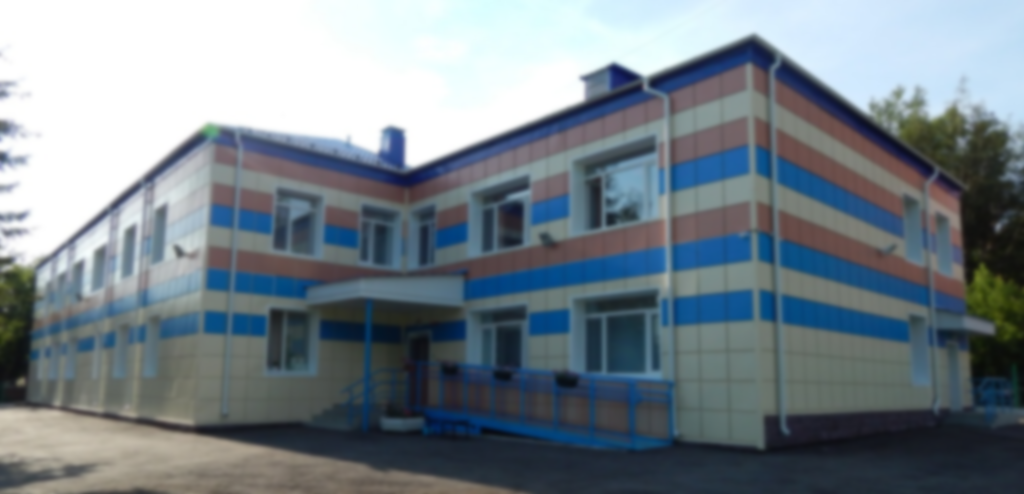 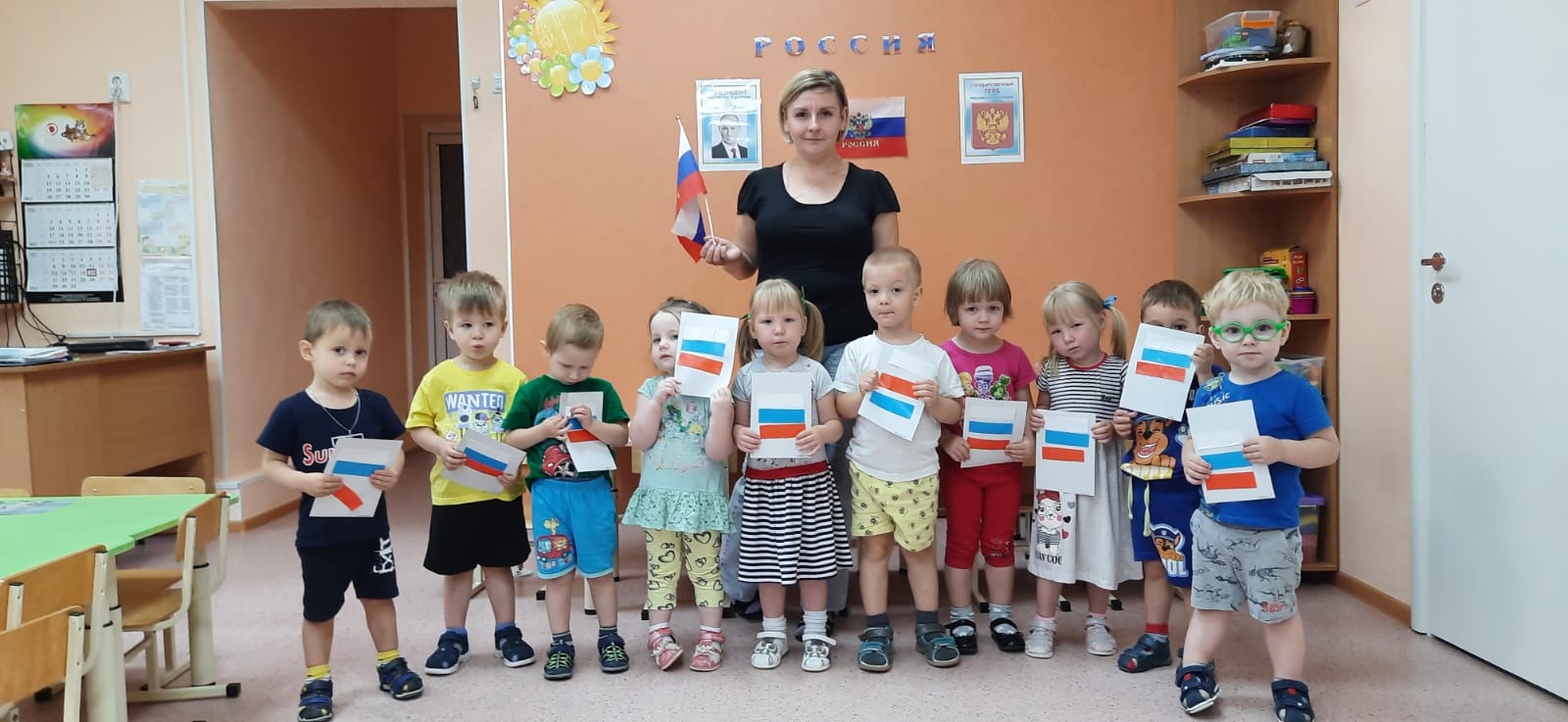 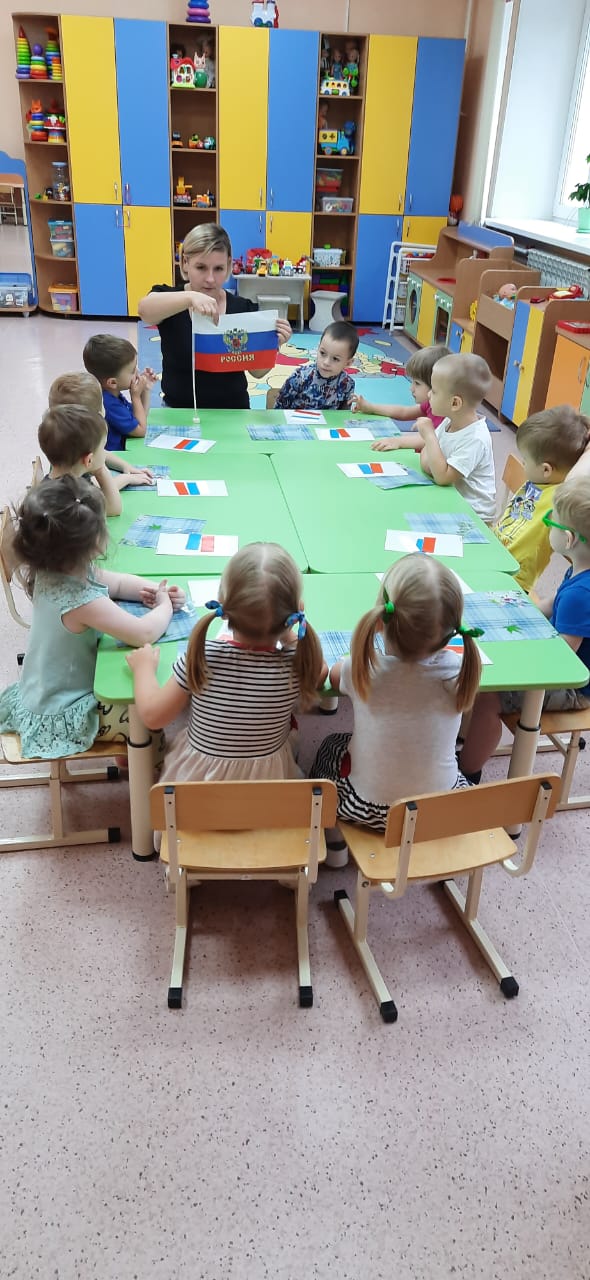 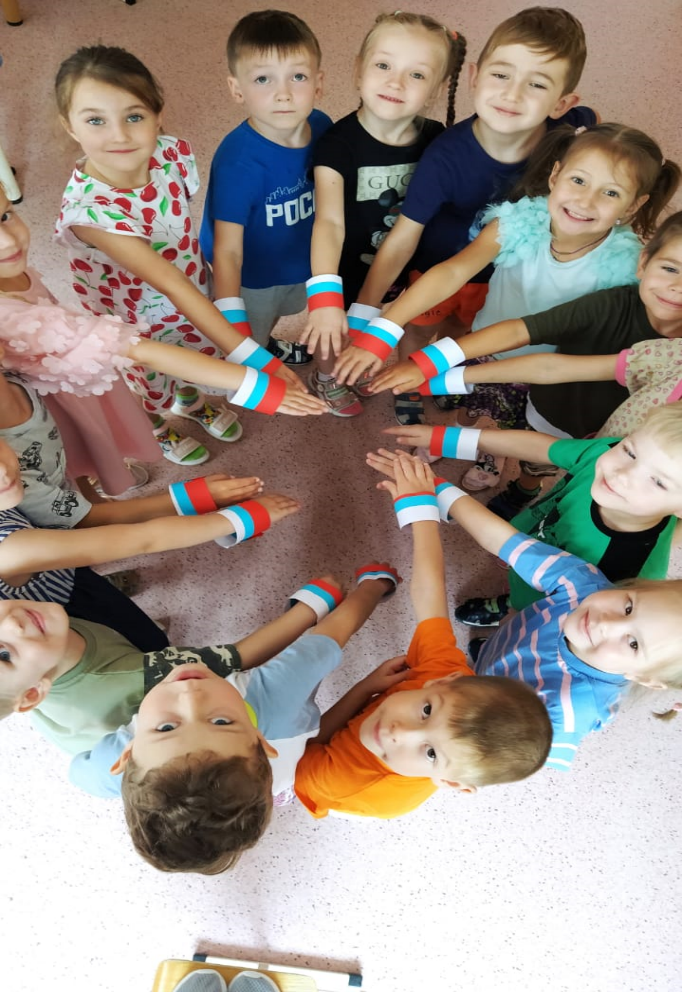 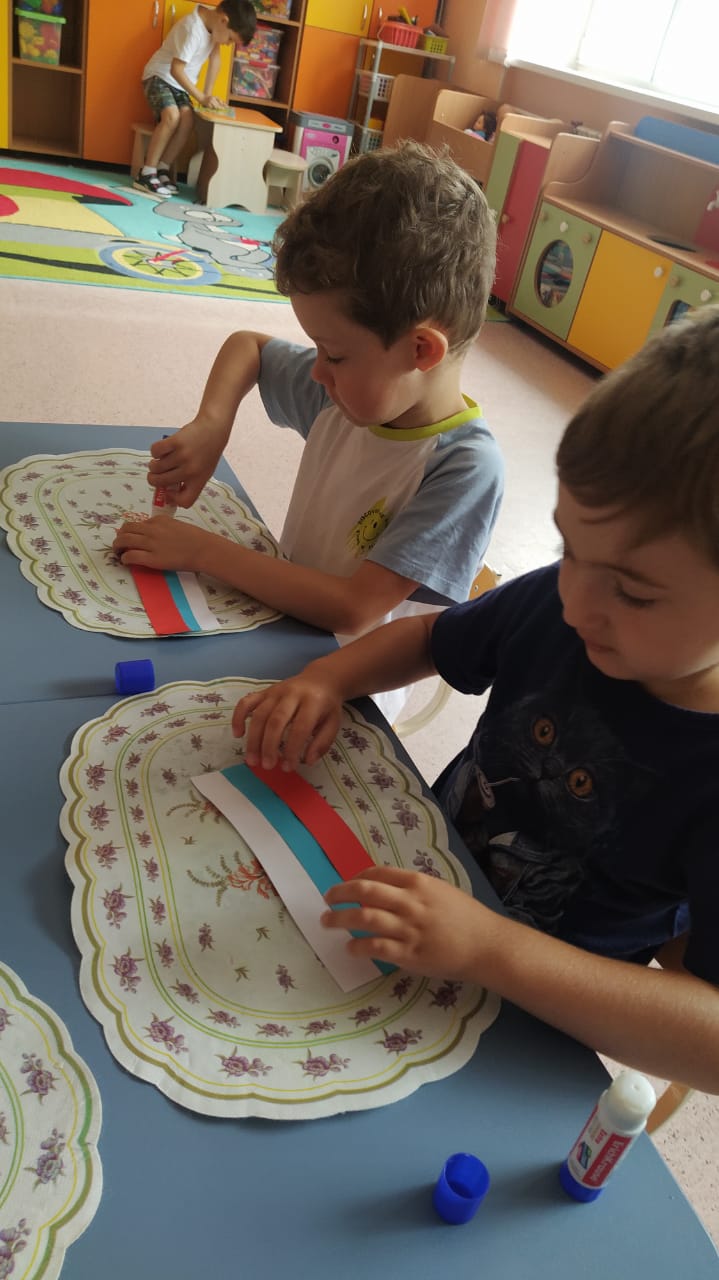 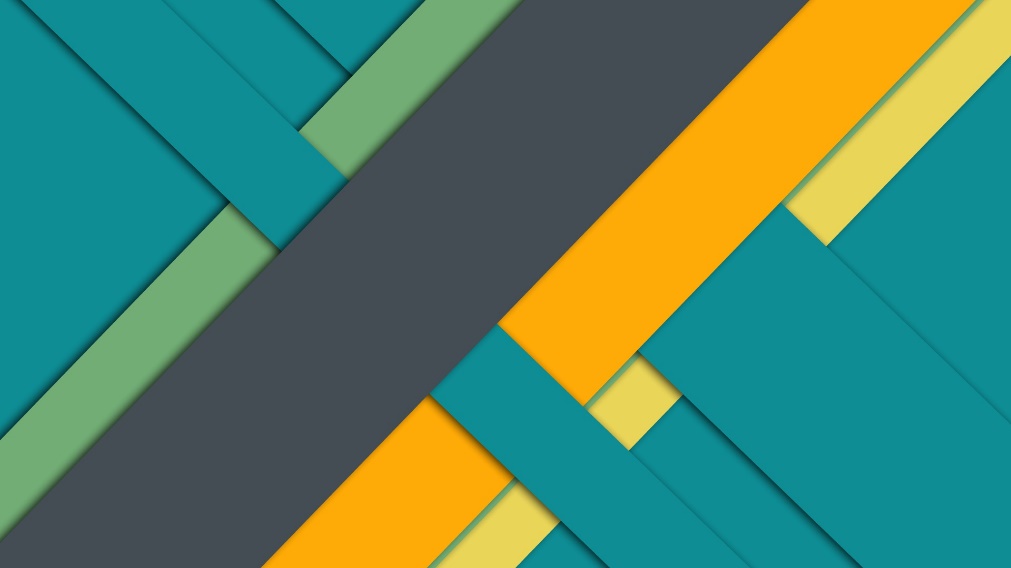 УДК 373.2.02 ББК 74.10 Т 38 Утверждено к печати на заседании методического  совета МАДОУ №15 г.Томска Выполнено под руководством: кандидата педагогических наук, доцента  А. В. Ящук Т 38: Технологии патриотического воспитания и возможности их реализации в условиях дошкольного образовательного учреждения: методическое пособие ЦНТИ, 2022. - 180 с. Авторский коллектив МАДОУ № 15 г. Томска:1.Короткова Светлана Алексеевна2 Игольникова Оксана Владимировна3.Чобанова Афсана Эльдаровна4. Здрок Наталья Васильевна5.Сырыгина Елена Сергеевна6.Комиссарова Ирина Михайловна7Чернакова Тамара Васильевна8.Ариханова Анна Владимировна9Лыкова Оксана Викторовна10. Баскова Светлана Владимировна11.Григолавичюте Людмила Викторовна12.Ваганова Наталья Александровна13. Зворыгина Алина Тимуровна14.Хабирова Анна Георгиевна15.Марьина Наталья Петровна.16Логинова Ольга Геннадьевна17. Галанова Лариса Александровна18. Сурнина Ольга Германовна. В методическом пособии представлены материалы из опыта работы детского сада, раскрывающие направления работы по патриотическому воспитанию в дошкольном образовательном учреждении. Пособие может быть полезно специалистам в области дошкольной педагогики и психологии, а также всем тем, кто интересуется проблемами совершенствования педагогического процесса по вопросам патриотического воспитания в детском саду. УДК 373.2.02 ББК 74.10 © Коллектив авторов МАДОУ № 15, г. Томск, 2022. СОДЕРЖАНИЕСистема работы по формированию ценностей гражданственности и патриотизма у дошкольников посредством проектной деятельности в рамках реализации рабочей программы воспитанияКороткова Светлана Алексеевна                                                            старший воспитатель МАДОУ №15 г. ТомскаИнформация об опытеУсловия возникновения, становления опыта.Муниципальное автономное дошкольное образовательное учреждение №15 г.Томска, 2 корпус расположено по адресу: ул. Партизанская 23/1 В детском саду функционирует 6 групп: 5 групп общеразвивающей направленности (с 2 до 7 лет), 1 группа компенсирующей направленности для детей с РАС. Образовательный процесс осуществляют 19 педагогов.Учреждение реализует основную образовательную программу дошкольного образования МАДОУ №15, разработанную на основе примерной общеобразовательной программы «Радуга» под редакцией Т.Н.Дороновой, С.Г.Якобсон, Т.И.ГризикВ настоящее время в стране активно происходит процесс качественного обновления образования, усиливается его культурологический, развивающий, личностный потенциал. В федеральных государственных образовательных стандартах дошкольного образования (ФГОС ДО) обозначено, что дошкольное образование призвано обеспечить объединение обучения и воспитания в целостный образовательный процесс на основе духовно-нравственных и социокультурных ценностей и принятых в обществе правил и норм поведения в интересах человека, семьи, общества; формирование общей культуры личности детей, в том числе развития их социальных, нравственных качеств, инициативности, самостоятельности и ответственности ребёнка.В соответствии с ФГОС ДО основная образовательная программа дошкольного образования ДОУ обеспечивает развитие личности, мотивации и способностей детей в различных видах деятельности. В рамках реализации образовательной области «Познавательное развитие» усилия педагогов ДОУ направлены на развитие интересов детей, любознательности и познавательной мотивации; формирование познавательных действий, становление сознания; развитие воображения и творческой активности; формирование первичных представлений о малой родине и Отечестве, представлений о социокультурных ценностях нашего народа, об отечественных традициях и праздниках, о планете Земля как общем доме людей, об особенностях её природы, многообразии стран и народов мира.Началом работы по теме опыта стало проведение в 2018г. предварительной диагностики по определению уровня сформированности у дошкольников 4-7 лет основ патриотизма (технология М.Ю.Новицкой, С.Ю.Афанасьевой, Н.А.Виноградовой, Н.В.Микляевой «Мониторинг нравственно-патриотического воспитания в детском саду и начальной школе»). По результатам диагностики были выявлены следующие результаты: высокий уровень -21%, средний- 60 %, низкий уровень составил 19%. Диагностика показала, что большинство старших дошкольников знают названия страны, города, но не всегда называют свой адрес. У детей не достаточные знания о достопримечательностях родного города; не знают названия улиц; не называют народные праздники, игрушки; природные богатства России, природно-климатические зоны.Таким образом, появилась необходимость активизации работы в данном направлении.Актуальность опыта.Патриотическое воспитание подрастающего поколения – одна из самых актуальных задач нашего времени. Огромные изменения произошли в нашей стране за последние годы. Изменилась не только жизнь, но и мы сами. Это касается нравственных ценностей, отношения к событиям нашей истории. У детей искажены представления о патриотизме, доброте, великодушии. Изменилось и отношение людей к Родине. Сегодня материальные ценности доминируют над духовными.Государство, в настоящее время, пытается восстанавливать утраченное в гражданах страны, в том числе и в детях чувство патриотизма и гражданственности. В настоящее время реализуются государственная программа «Патриотическое воспитание граждан Российской Федерации на 2020–2030 годы», ориентированная на все социальные слои и возрастные группы граждан России. Государственная программа определила основные пути патриотического воспитания, цели и задачи, которые направлены на «поддержание общественной и экономической стабильности, упрочения единства и дружбы народовДошкольный возраст – это важнейший период становления личности, когда закладываются предпосылки гражданских качеств, развиваются представления о человеке, обществе, культуре. Поэтому очень важно в этот период привить детям чувство любви к родному городу и привязанности к природным ценностям родного края, к Родине, так как именно на этой основе воспитывается патриотизм. Ребенок не рождается злым или добрым, нравственным или безнравственным. То, какие нравственные качества разовьются у ребенка, зависит, прежде всего, от нас: от родителей, педагогов и окружающих его взрослых. Таким образом, заложив фундамент с детства, мы можем надеяться, что воспитали настоящего патриота, любящего свою Родину. В современных социально-исторических условиях воспитание у подрастающего поколения чувств патриотизма, гражданственности является гарантом позитивного развития нашего государства в целом. Воспитывая сегодня юного патриота своей страны, мы тем самым закладываем фундамент стабильности и процветания его будущего.В данном опыте рассматривается решение федеральной задачи по приобщению детей к истокам национальной культуры, формированию патриотического сознания и обогащению опыта социально-значимой деятельности взрослых и детей, приобщению дошкольников к работе по возрождению духовно-нравственных ценностей, что соответствует потребностям ребенка, родителей, детского сада и общества в целом.Дети, начиная с дошкольного возраста, испытывают дефицит знаний о своей семье, родном крае, стране, особенностях русских традиций. Не развито у старших дошкольников чувство гордости за достижения своей семьи, родного края, страны. Многим родителям просто неизвестно что именно в дошкольном возрасте происходит усвоение социальных норм, моральных требований и образцов поведения на основе подражания.Анализ теоретических и диагностических материалов по проблеме патриотического воспитания личности ребёнка выявил следующие противоречия, которые должен решить данный опыт:между необходимостью формирования у дошкольников патриотических чувств и отсутствием системы использования проектной технологии, отражающей полноту данного вопроса;между природными задатками к любознательности и пытливостью ума современных дошкольников к изучению нового материала и не способностью последовательно и систематически знакомить детей систорическим, культурным, национальным многообразием страны, своеобразием родного края;между необходимостью формирования патриотических чувств у дошкольников и недостаточными возможностями взаимодействия между родителями и педагогами;между воспитательным потенциалом семьи и отсутствием условий для его реализации в полном объеме.Ведущая педагогическая цель заключается в разработке подходов к организации проектной деятельности, направленной на формирование патриотических чувств дошкольников.Длительность работы над опытом.2018 - 2019 уч.г. - выявление проблемы, возникновение идеи опыта, определение целей, постановка задач (тестирование родителей, педагогов диагностическое обследование детей, изучение методической и специальной литературы по данной теме).2019 - 2020 уч.г. - выбор методов и форм работы по решению поставленных задач, корректировка задач, составление проектов.2020-2022 уч.г. - создание системы мероприятий по формированию патриотических чувств у старших дошкольников, разработка методических рекомендаций по использованию проектного метода, оценка результатов (диагностическое обследование), описание опыта.Диапазон опыта представлен системой педагогических мероприятий направленных на формирование патриотических чувств дошкольников в проектной деятельности.Теоретическая база опыта.Патриотическое воспитание процесс взаимодействия воспитателей и воспитанников, направленный на развитие патриотических чувств, формирование патриотических убеждений и устойчивых норм патриотического поведения. Целью патриотического воспитания является воспитание убежденного патриота, любящего свою Родину, преданного Отечеству, готового служить ему своим трудом и защищать его интересы.О важности приобщения ребенка к культуре своего народа написано много, поскольку обращение к отеческому наследию воспитывает уважение, гордость за землю, на которой живешь.Всевозможные аспекты патриотического воспитания дошкольников исследовались специалистами различных областей науки: философами, педагогами, психологами (К.Д.Ушинский, А.Н.Радищев, В.Г.Белинский, В.А.Сухомлинский, Р.И.Жуковская, Н.Ф.Виноградова, С.А.Козлова и др.). Результаты исследований отечественных ученых и практиков (Н.В.Алешина, Н.Ф.Виноградова, Л.Н.Воронецкая, А.Д.Жариков, Р.И.Жуковская, Е.А.Казаева, С.А.Козлова, Л.В.Кокуева, Н.Г.Комратова, Е.И.Корнеева, Л.В.Любимова, Л.Е.Никонова, М.Ю.Новицкая, Э.К.Суслова, Л.В.Филатова, Н.Ю.Ясева и др.) указывают на актуальность и необходимость работы по патриотическому воспитанию детей в учреждениях дошкольного образования.Патриотическое воспитание детей является одной из основных задач дошкольного образовательного учреждения. Учреждения дошкольного образования являются первой ступенью системы образования в нашей стране. И, именно поэтому, им принадлежит ведущая роль в формировании у дошкольников первичных представлений об окружающем мире и позиционировании себя в нем, в воспитании патриотических чувств и ощущении себя гражданами великой страны.Следует подчеркнуть, что в настоящее время выходит достаточно много методической литературы по данному вопросу. Зачастую в ней освещаются лишь отдельные стороны патриотического воспитания детей в конкретных видах деятельности, и нет стройной системы, отражающей всю полноту данного вопроса. Видимо, это закономерно, поскольку чувство патриотизма многогранно по содержанию. Это и любовь к родным местам, и гордость за свой народ, и ощущение своей неразрывности с окружающим миром, и желание сохранять и приумножить богатство своей страны.Новизна опыта.Новизна опыта заключается в систематизации работы по взаимодействию педагогов с детьми и родителями, направленной на формирование патриотических чувств дошкольников посредством проектной деятельности игровой деятельности. Были созданы центры «Моя Родина - Россия», разработаны проекты патриотической направленности. Для родителей и воспитателей разработан ряд тематических консультацийХарактеристика условий, в которых возможно использование данного опыта работы. Материалы опыта имеют практическую направленность, могут быть использованы в практике работы в дошкольных образовательных учреждениях. Материал может быть полезен как педагогам, работающим с детьми дошкольного возраста, так и старшим воспитателям при организации методического сопровождения по данной теме. Раздел II Технология опытаЦель данного педагогического опыта – повышение уровня сформированности патриотических чувств детей дошкольного возраста посредством использования проектной деятельности.Задачи:Подобрать средства и содержание работы ДОУ по формированию патриотических чувств в проектной деятельности дошкольников.Внедрить проектный метод в практику работы педагогов с детьми в процессе патриотического воспитания.Объединить усилия семьи, педагогов по вопросам формирования у дошкольников патриотических качеств через организацию проектной деятельности.Ориентировать родителей на патриотическое воспитание детей в семье.Отследить эффективность работы, разработать педагогические рекомендации, систематизировать материал.Формирование патриотических чувств дошкольника происходит в процессе совместной деятельности, которая предоставляет им возможность получить новые знания. Чтобы достигнуть определенного результата, необходимо находить нетрадиционные методы воздействия на ребенка, на его эмоциональную и нравственную сферы. Причем такие методы, которые не казались бы ребенку скучными, чрезмерно назидательными, а естественно и гармонично наполняли его мировоззрение содержанием. Изучив разнообразные методы работы, автор опыта пришел к выводу, что введение проектной деятельности в работу с дошкольниками является одним из средств активизации познавательного и творческого развития ребенка. Знания, приобретаемые детьми в ходе реализации проекта, становятся достоянием их личного опыта.Проектная деятельность – это целенаправленная деятельность по определенному плану для решения поисковых, исследовательских, практических задач по любому направлению содержания образования. В основе лежит идея о направленности деятельности на результат, который достигается в процессе совместной работы взрослого и детей над определенной практической проблемой (продуктом являются макеты, плакаты, коллекции, альбомы, сценические представления и пр.).Основываясь на лично-ориентированном подходе к обучению и воспитанию детей дошкольного возраста проект развивает познавательный интерес к различным областям знаний, формирует навыки сотрудничества; открывает большие возможности в организации совместной поисковой деятельности дошкольников, педагогов, родителей. В ходе осуществления проектной деятельности ребенок ощущает себя субъектом, поскольку получает возможность экспериментировать, быть активным и самостоятельным, а педагог занимает позицию «рядом» с ребенком, становясь организатором его деятельности. Родители и другие члены семьи могут быть не только источниками информации, реальной помощи и поддержки ребенку и педагогу в процессе работы над проектом, но и стать непосредственными участниками образовательного процесса. Они могут обогатить свой педагогический опыт, испытать чувство сопричастности и удовлетворения от своих успехов и успехов ребенка.Метод проектов позволяет развивать познавательный интерес к различным областям знаний, формировать коммуникативные навыки и нравственные качества дошкольников. Этим обуславливается актуальность и необходимость использования метода проектов в современном образовательном процессе. Следует отметить, что осуществление проектной деятельности в ДОУ является подготовительной ступенью для дальнейшей реализации метода проектов в школе.Участие в проекте дает ребенку возможность экспериментировать, проявлять любознательность, активность и интерес к окружающему миру, взаимодействовать с другими детьми и взрослыми, почувствовать себя самостоятельным. Использование проектной деятельности как одного из методов развивающего обучения способствует развитию креативности педагогов, повышению их профессиональной компетентности и, как следствие, повышению качества образовательного процесса в ДОУ.Поэтому один из методов реализации работы по патриотическому воспитанию в условиях ДОУ - проектный. Результатом проектной деятельности является обеспечение социально-воспитательного эффекта: воспитание будущего поколения, обладающего духовно-нравственными ценностями, гражданско-патриотическими чувствами, уважающими культурное, историческое прошлое России.Патриотическое воспитание сегодня - одно из важнейших звеньев системы воспитательной работы. Проектная деятельность - это попытка движения от воспитания простых чувств к достижению наивысшей цели- воспитанию чувств патриотических, любви и гордости за свою Родину.Во все времена любовь к Родине, патриотизм в нашем государстве были чертой национального характера. К сожалению, в последнее время в обществе утрачиваются традиции патриотического сознания, поэтому актуальность проблемы воспитания патриотизма у детей дошкольного возраста очевидна.Патриотизм - сложное и высокое человеческое чувство. Его содержание так многогранно, что неопределимо несколькими словами. Это и любовь к родным и близким людям, и к малой Родине, и гордость за свой народ. Нравственно-патриотическое воспитание тесно связано с ознакомлением детей с окружающим миром.Важным условием успешной педагогической деятельности в данном направлении является взаимодействие с родителями воспитанников ДОУ. Прикосновение к «живым» документам истории семьи будит мысль ребенка, вызывает эмоции, заставляет сопереживать, внимательно относится к памяти прошлого, своим историческим корням, сохранению вертикальных семейных связей.В настоящее время подобная работа актуальна и особенно трудна, требует большого такта и терпения, т.к. в современных семьях вопросы воспитания патриотизма, гражданственности не считаются важными и зачастую вызывают лишь недоумение.Данный вопрос был рассмотрен в 2017-2018 учебном году на семинаре-практикуме «Патриотическое воспитание дошкольников через проектную деятельность». Рациональность использования проектной деятельности патриотического направления были рассмотрены на педагогическом совете.В результате работы определились пути совершенствования проектной деятельности в работе с детьми, которые выражены:в постановке конкретной задачи;в содержании проблемных ситуаций;в создании предметно-развивающей среды.В процессе   внедрения   технологии   в   образовательный   процесспридерживались следующих принципов образования:педагогического гуманизма;детерминизма (становление личности ребенка связано как с внешними, так и с внутренними причинами);развития сознания ребенка в деятельности;возрастного	индивидуального	и	личностного	подхода, основанного		на	личностно-ориентированной		моделивзаимодействия педагога с детьми;комплексности, системности и систематичности;последовательности.Были рассмотрены подходы и принципы проектной деятельности поформированию патриотических качеств, социально приемлемых способов, форм и средств построения взаимоотношений с окружающей ребенка действительностью и возможное их использование в качестве эффективного средства патриотического воспитания.Для воспитателей проведены консультации «Нравственно- патриотическое воспитание детей дошкольного возраста», «Растим патриотов», «Особенности патриотического воспитания на современном этапе», «Технология проектной деятельности в детском саду». Предложен алгоритм разработки проекта.Система работы в ДОУ по патриотическому воспитанию детей дошкольного возраста организована по принципу «от простого к сложному». Она состоит из следующих тематических блоков: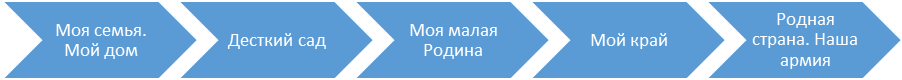 В тематический блок «Моя семья. Мой дом» включены следующие проекты: «Семья», «Выходной день с семьей», «Традиции моей семьи»,«Папы разные нужны - папы всякие важны», «Мамочка любимая моя»,«Крепка семья – крепка Россия» (Приложение 3).В блок «Детский сад»: «Мой любимый детский сад», «Вместе дружная семья детский сад, родители и я», «Неделя игры и игрушки».В блок «Моя малая Родина» входят такие проекты как «С чего начинается Родина», «Томск – любимый город», «Памятные места г.Томска», «Томск – вчера, сегодня, завтра» и др.Блок «Мой родной край» включает проект «Любимый край», экологические проекты «Красная книга Томской области», «Берегите редкие раннецветущие растения нашей местности!», «Деревья-долгожители Томской области».Блок «Родная страна. Наша Армия»: проекты «Любимая Россия»,«Москва – столица России», «Защитники Отечества», «Будем Родине служить», «День Победы», «Этот день Победы».Организация проектной деятельности происходит с учетом возрастных возможностей дошкольников, их психических и индивидуальных особенностей, так с детьми средней группы проекты носят краткосрочный характер. Например, в блоке «Моя семья», происходила реализация таких проектов, как «Традиции моей семьи», где активное участие принимали родители дошкольников, составляя книгу традиций семьи. В подготовительных к школе группах проекты были исследовательскими и носили уже долгосрочный характер, при реализации которых дети совместно с педагогами и родителями собирали исторические факты и события.В целях формирования патриотических чувств дошкольников используем следующие формы проектов: проект педагогов (педагогический), или детский проект.Проект педагогов — это деятельность, где субъектом является педагог, а дети организуются им на различные им же придуманные мероприятия.Детский проект – тоже организуется педагогом, но субъектами деятельности в данном случае выступают воспитанники.Типы проектов: творческие, игровые, информационно-практические, исследовательские, практико-ориентированные.Продолжительность:краткосрочные (от одного дня -до 1-2 недель), среднесрочные (от 2 недель- до 1 месяца),и долгосрочные (от 1 месяца- до полугода и дольше).Цель патриотического проекта - формирование чувства патриотизма у детей дошкольного возраста.Основные задачи. Образовательные:сформировать представления детей о Российской армии;расширить представления о праздновании в нашей стране Дня Победы.Развивающие:вызывать желание больше узнать о защитниках Отечества. (Армия защищала Родину во все времена: в годы Отечественной войны от фашистов, и раньше, в глубине веков, и в современной жизни стоит на страже мира);развить познавательные интересы, эрудицию и интеллект;обогатить речь дошкольников и активизировать словарь, побуждать к произнесению реплик в игровых ситуациях.Воспитательные:воспитывать уважительное отношение к истории нашей страны, к ветеранам, людям военных профессий, как к защитникам Родины, памяти павших бойцов.организация работы с родителями по привлечению их к патриотическому воспитанию детей в семье.Участники проекта: дети, воспитатели, специалисты, родители, сотрудники центральной городской библиотеки, сотрудники историко- художественного музея.Проект	предусматривает	проведение	мероприятий	в	двух направлениях:совместная деятельность с детьми;взаимодействие с родителями, социумом. Необходимое ресурсное обеспечение проекта:информационные	ресурсы (научная	и	педагогическая литература по данной проблеме);материальные	ресурсы (мультимедийное	оборудование, спортивный инвентарь, дидактические и развивающие пособия);экспонаты музея. Формы и методы проекта.Проект осуществляется в несколько этапов:организационно-подготовительный,основной (этап непосредственной реализации),итоговый (результативный, рефлексивный).На организационно - подготовительном этапе обозначаются: проблема и тема будущего Проекта, ставится цель, определяются основные задачи. Делается подборка художественной литературы, музыкальное сопровождение, материальное оснащение; разрабатываются необходимые материалы: конспекты НОД, сценарии бесед, конкурсов по теме проекта, изготавливаются атрибуты к сюжетно-ролевым играм, составляется план его реализации.С родителями воспитанников, сотрудниками библиотеки, музеев, ветеранами проводится организационная и подготовительная работа.Основной этап: предусматривает непосредственную реализацию проекта: проведение запланированных мероприятий. На этом этапе со всеми участниками проекта проводим тематические встречи.Заключительный этап: подведение итогов - проводится в виде тематического праздника.Тема Великой Отечественной войны чрезвычайно актуальна в современном обществе, способствует объединению, сплочению нашего народа. Поэтому в ДОУ с большой ответственностью подошли к знаменательной дате Победы: были реализованы такие проекты, как «Защитники Отечества», «Этот день Победы», «Этих дней не смолкнет слава…».Следует подчеркнуть, что трудности в ознакомлении детей с бытом, традициями, отдельными историческими моментами вызваны тем, что дошкольникам свойственно наглядно-образное мышление. Поэтому использовали не только художественную литературу, иллюстрации, шутку и т.д., но и «живые» наглядные предметы и материалы (национальные костюмы, старинную мебель, посуду, орудия труда и т.д.). «Бытовая повседневность» чрезвычайно эффективна для ознакомления детей со сказками, народными промыслами, бытовыми предметами старины. Для этого организовали посещения Томского художественного музея, где в рамках реализации плана совместной культурно- образовательной деятельности для дошкольников проводят музейные урокиНе менее важным условием патриотического воспитания детей является тесная взаимосвязь с родителями. Прикосновение к истории своей семьи вызывает у ребенка сильные эмоции, заставляет сопереживать, внимательно относиться к памяти прошлого, к своим историческим корням. Взаимодействие с родителями по данному вопросу способствует бережному отношению к традициям, сохранению вертикальных семейных связей. «В вашей семье и под вашим руководством растет будущий гражданин. Все, что совершается в стране, через вашу душу и вашу мысль должно приходить к детям», - эту заповедь А.С. Макаренко используем при работе воспитателя и с детьми, и с их родителями.В настоящее время эта работа актуальна и особенно трудна, требует большого такта и терпения, так как в молодых семьях вопросы воспитания патриотизма, гражданственности не считаются важными, и зачастую вызывают лишь недоумение.Привлечение семьи к патриотическому воспитанию детей требует от воспитателя особого такта, внимания и чуткости. Добровольность участия каждого – обязательное требование и условие данной работы.Отметив, что в настоящее время у людей наблюдается интерес к своей генеалогии, к исследованию национальных, сословных, профессиональных корней и своего рода в разных поколениях, в старших группа реализован проект «Мои корни». Дети совместно с родителями составляли свое генеалогическое древо, создавали книжки-малышки «Моя семья». Семейное изучение своей родословной помогло детям начать осмысление очень важных и глубоких постулатов:корни каждого – в истории и традициях семьи, своего народа, прошлом края и страны;семья – ячейка общества, хранительница национальных традиций;счастье семьи – счастье и благополучие народа, общества, государства.Большое значение имеют семейные экскурсии, посещение с родителями знаменательных мест, а также различных учреждений города, района, области. Итоги таких экскурсий выражены в фотоальбомах, презентациях, видеофильмах. Дошкольники и родители с интересом проводят «мини-исследование» (детский проект). Причем воспитатель вместе с родителями и ребенком выбирают и определяют тему исследования, разумно ограничивая ее «территориальные» и «временные рамки», например, исследование не истории города вообще, а истории улицы (на которой находится детский сад или живут дети), кинотеатра, дворца культуры и т.д.Для родителей были подготовлены и проведены собрания по темам:«Нравственно-патриотическое воспитание дошкольников» (2018г.), «В каждой семье свои традиции» (2019г.), «Роль совместного отдыха детей и родителей» (2021г.). Подготовили наглядно-информационные консультации«Роль   семьи   в   воспитании   патриотических   чувств   у   дошкольников»,«Патриотическое воспитание детей через книгу», «С семьи начинается Родина», разработаны памятки для родителей по патриотическому воспитанию дошкольников.Работа по патриотическому воспитанию включает в себя проекты фольклорного плана («Русская матрешка», «Широкая масленица», «Щедрый вечер», «Народные умельцы») в ходе которых дети знакомились с традиционными праздниками и обрядами, народными промыслами. Безусловно, все это приобщает детей к истории края и своего народа, воспитывает любовь к Родине.Большое значение для формирования патриотических чувств дошкольников имеет развивающая предметно-пространственная среда. Оборудование разместили по принципу гибкого зонирования с учетом детских интересов, индивидуальных потребностей и дифференцированного подхода: имеются материалы, соответствующие интересам мальчиков и девочек. Созданы условия для самостоятельной продуктивной деятельности: конструирования, рисования, лепки, создания разного рода поделок, макетов, что способствует организации содержательно образовательной деятельности и разностороннего развития ребенка.Предметная среда имеет характер открытой, незамкнутой системы, способной к изменению, корректировке и развитию. Полностью заменять предметную среду в группах сложно, но ее постоянно пополняем и обновляем. В группах оборудованы центры «Моя Родина - Россия», в которых:подобраны: дидактические игры: «Защитники России», «Военная техника», «Найди флаг России», «Космос» и др.;оформили папки для рассматривания: «Моя семья», «Русская матрешка», «Мой любимый город», «г. Томск и его достопримечательности», «Москва и ее достопримечательности»,«Государственная символика России», «Природа нашего края», «Богашевская керамика», «Красная книга Томской области».оформили   сюжетно-ролевые    игры «Моя    семья», «Армия»,«Космос», «Моряки» и др.подобрали методическую, художественную литературу, через которую дети усовершенствуют знания о подвигах в годы Великой Отечественной войны, о России, о Российской армии и др.Использование проектного метода в системе патриотического воспитания позволяет сочетать интересы всех участников проекта:педагог имеет возможность самореализации и проявления творчества в работе в соответствии со своим профессиональным уровнем;родители имеют возможность активно участвовать в значимом для них процессе патриотического воспитания детей;дети	организуются	в	соответствии	с	их	интересами, желаниями, потребностями.Результат работы позволяет сделать вывод, что использование проектного метода в целях формирования патриотических чувств у дошкольников является действенным и эффективным.Раздел 3РезультативностьРезультаты сформированности патриотических чувств дошкольников в процессе проектной деятельности выражаются в следующем: количество дошкольников с высоким уровнем увеличилось на 16%, со средним - на 5%, число детей с низким уровнем снизилось на 21%.В результате проведенной работы дети узнают и называют символику страны, области, города; могут дать ответы на вопросы о богатстве и достопримечательностях нашего края, города, о жизни и бытности русского народа.Использование метода проекта в дошкольном образовании как одного из методов интегрированного обучения дошкольников, помогает повысить самостоятельную активность детей, развить творческое мышление, умение детей самостоятельно, разными способами находить информацию об интересующем предмете или явлении и использовать эти знания для создания новых объектов действительности.Произошли качественные изменения во взаимоотношениях «педагоги – семья». Включившись в поисково-исследовательскую деятельность и установив партнерские отношения с педагогами, родители смогли не только почерпнуть и обогатить свои знания о своей Родине, но и улучшить взаимоотношения со своими детьми. Таким образом, единое понимание родителями задач, средств и методов воспитания детей обеспечило комплексный подход к воспитательному процессу. Родители ощутили потребность в повышении педагогических знаний, обмене опытом воспитания и обучения детей, повышении интереса к их проблемам.Проектный метод, основываясь на личностно-ориентированном подходе к обучению и воспитанию, развивал познавательный интерес к различным областям знаний, формировал навыки сотрудничества, способствовал формированию у детей личностной культуры, приобщил дошкольников к богатому культурному наследию своей малой Родины, заложил прочный фундамент в освоении детьми национальной культуры на основе знакомства с жизнью и бытом своих предков, присущим им нравственных ценностям, традициям, особенностям материальной и духовной среды.Таким образом, результат работы позволяет сделать вывод, что использование проектного метода в целях формирования патриотических чувств у дошкольников является действенным и эффективным. Список литературы:Буре, Р.С. Социально-нравственное воспитание дошкольников/ Р.С.Буре- М.:МОЗАИКА-СИНТЕЗ, 2014Веракса, Н.Е. Проектная деятельность дошкольников: пособие для педагогов дошкольных образовательных учреждений /Н.Е.Веракса, А.Н.Веракса. – М.: Мозаика-синтез, 2018.Воспитание детей дошкольного возраста на традициях русской народной культуры, 2014Данилина, Г.Н. Дошкольнику – об истории и культуре России / Г.Н.Данилина - М.: АРКТИ, 2015Евдокимова, Е. Проект как мотивация к познанию // Дошкольное воспитание. - 2013. - № 3. С. 20-24.Зацепина, М.Б. Дни воинской славы: патриотическое воспитание дошкольников /М.Б.Зацепина - М.:МОЗАИКА-СИНТЕЗ, 2018Зацепина, М.Б., Антонова Т.В., Народные праздники в детском саду / М.Б.Зацепина, Т.В.Антонова - М.:МОЗАИКА-СИНТЕЗ, 2018Маханева,М.Д. Нравственно-патриотическое воспитание детей старшего дошкольного возраста /М.Д.Маханева – М.: АРКТИ, 2015Радуга. Основная общеобразовательная программа дошкольного образования. /Под ред. С.Г.Якобсон, Т.Н Дороновой, Е.В.Соловьевой и др. – М.: Просвещение, 2014.Проектный метод в деятельности дошкольного учреждения: Пособие для руководителей и практических работников ДОУ/ Авт.-сост.: Л.С.Киселёва, Т.А.Данилина, Т.С.Лагода, М.Б.Зуйкова. М.: АРКТИ, 2015.Ривина, Е.К. Знакомим   дошкольников   с   семьей   и   родословной/Е.К.Ривина -М.:МОЗАИКА-СИНТЕЗ, 2018;Флегонтова, Н.П. «Метод проектов» в педагогике Джона Дьюи//Ребенок в детском саду. 2003. № 4. С. 39-43.Штанько,И.В. Проектная деятельность с детьми старшего дошкольного возраста //Управление дошкольным образовательным учреждением. – 2014. - № 4.Проект "Милая березка"Информационная карта проектаНазвание проекта: Проект "Милая березка" Авторы проекта: Баскова Светлана Владимировна – воспитатель, Григалавичюте Людмила Викторовна - воспитательПо продолжительности: краткосрочный (апрель 2022)Тип проекта: Групповой, познавательно-творческий, игровой Участники проекта: дети 1 младшей группы, воспитатели, родители Возраст детей: 2 - 3 годаОбоснование проблемы (причины): Патриотическое воспитание ребенка необходимо начинать со знакомства с объектами ближайшего окружения, с которым ребенок сталкивается каждый день. С чего начинается Родина? С семьи, с маленького дворика, где мы живем, с той березки, которая растет во дворе нашего дома. Деревья – это крупные объекты. С ними ребёнку проще общаться «на равных», легче представить его другом.Деревья окружают нас постоянно. Однако дети, как правило, почти не обращают на них внимания. Гораздо больший интерес они проявляют к животным и цветущим растениям. Кроме того, дети часто воспринимают растения, в том числе и деревья, как неживые объекты. Поскольку у них нет способов передвижения, аналогичным тем, которые есть у животных.Наблюдая за погодой из окна группы, дети заметили как дерево качает ветками, как – будто махая нам. Захотелось узнать о нем побольше: что это за дерево; почему у него такой наряд; чем оно полезно и т.д.). Так возник наш проект «Березонька белая» Цель проекта: воспитывать чувство уважения и любви к родной природе, формировать эмоциональные восприятие образа Русской березки   средствами разных видов деятельности.Задачи проекта: Воспитывать любовь к русской природе и бережное отношение к ней (правила поведения в природе – эмоционально откликаться, переживать радость, восхищение от общения с берёзкой, не причинять ей вред). Обогатить представления детей о берёзе, как о живом существе (строение, условия роста).Познакомить детей с тем, как издавна русские люди проявляли интерес к русской берёзке, сочиняли о ней стихи, песни, водили хороводы, отмечали праздник «Русской берёзки».  Привлечение родителей к совместной творческо – исследовательской деятельности с детьми;План работы.- Поиск информации о березе.- Подбор дидактических и подвижных игр.- Подбор произведений о берёзе.- Выполнение творческих работ - (рисунки, поделки).- Оформление выставки работ.Формы реализации проекта: Ожидаемые результаты: у детей будет наблюдаться эмоциональное, бережное отношения к березе, как к живому объекту природы, будет сформировано умение видеть красоту дерева, усвоено, что береза –символ России;будет происходить развитие словаря детей, любознательности, наблюдательности.укрепится сотрудничество родителей с детским садом.в результате реализации проекта будут найдены наиболее эффективные формы и методы работы в совместной деятельности с детьми. будет использоваться интеграция с другими образовательными областями с целью усиления экологической работы. развивающая среда, обогащенная материалами и играми, положительно повлияет на мировоззрение детей и взрослых. консультации для педагогов и родителей позволят дать инструментарий для мотивации взрослых на проведение патриотической и экологической работы и воспитание осознанного отношения к охране природы, повысит их активность. Название итогового мероприятия: Презентация проекта. «Чему мы научились, участвуя в проекте «Березонька белая». Организация мини – музея «Изделия из бересты»Выставка детского творчества  « Береза»СОДЕРЖАНИЕ ПРОЕКТА "БЕРЕЗОНЬКА БЕЛАЯ" Методическое сопровождениеХудожественное слово: стихи, рассказы, сказки, загадки, считалки и т.д. (Приложение № 1)Конспекты НОД, мероприятий (Приложение № 2)Рекомендации для родителей: рекомендации для работы  с детьми дома; консультации, памятки (Приложение № 3)Приложение 1Загадки, пословицы, поговорки и стихи про берёзуЗагадки про берёзу для детейВ белом сарафанеСтала на поляне.К ней слетелись птицы,Сели на косицы.(Берёза)Зелёна, а не луг,Бела, а не снег,Кудрява, а без волос.(Берёза)Стройная красавица стоит на поляне,В зелёной кофточке, в белом сарафане.(Берёза)Не заботясь о погоде,В сарафане белом ходит,А в один из тёплых днейМай серёжки дарит ей.(Берёза)Клейкие почки,Зеленые листочки.С белой коройСтоит под горой.(Берёза)Осенью листья, как слёзы,На землю роняют ...(Берёзы)Белоствольные красавицыДружно встали у дорожки,Книзу веточки спускаются,А на веточках сережки.(Берёза)Эта модница лесная Часто свой наряд меняет: В шубке белой зимой, Вся в серёжках весной, Сарафан зелёный летом, В день осенний в плащ одета. Если ветер налетит, Золотистый плащ шуршит.(Берёза)Стоят столбы белы,На них шапки зелены.(Берёза)На лесной опушке стоят подружки.Платьица белёны, шапочки зелёны.(Берёзы)Пословицы и поговорки про берёзуБерёза ума даёт (имеются ввиду берёзовые розги).Берёзового сока на грош, а лесу на рубль изведёшь.Бела берёза, да деготь черен.Бела берёста – да дёготь чёрен.Берёзой обогреешься, а не оденешься.Где дубняк, так и берёзняк.Берёза не угроза – где стоит, там и шумит.Ельник, берёзник — чем не дрова? Хрен да капуста — чем не еда?Горячему охотнику и берёзовый пень зайцем.Горбатую берёзу распаришь да поправишь, а дурного человека хоть парь, хоть май, все таким останется.Для врага и берёза – угроза. И берёза наряжается.Каковы берёзки, таковы и отростки.Скрипучая старая берёза дольше иных молодых деревьев простоит.Яблоко к подножию берёзы не падает.Я тебя, берёзонька, не хаю, не хвалю.Стихотворения про берёзу для детейБерёзкаЧуть солнце пригрело откосыИ стало в лесу потеплей,Берёзка зеленые косыРазвесила с тонких ветвей.Вся в белое платье одета,В сережках, в листве кружевной,Встречает горячее летоОна на опушке лесной.Наряд ее легкий чудесен,Нет дерева сердцу милей,И столько задумчивых песенПоется в народе о ней!Он делит с ней радость и слезы,И так уж она хороша,Что кажется – в шуме берёзыЕсть русская наша душа.(Всеволод Александрович Рождественский)Люблю берёзу русскуюЛюблю берёзу русскую,То светлую, то грустную,В белом сарафанчике,С платочками в карманчиках,С красными застежками,С зелеными сережками.Люблю ее нарядную,Родную, ненаглядную,То ясную, кипучую,То грустную, плакучую.Люблю берёзку русскую,Она всегда с подружками,Под ветром низко клонитсяИ гнётся - но не ломится(Александр Прокофьев)БерёзаБелая берёзаПод моим окномПринакрылась снегом,Точно серебром.На пушистых веткахСнежною каймойРаспустились кистиБелой бахромой.И стоит берёзаВ сонной тишине,И горят снежинкиВ золотом огне.А заря, ленивоОбходя кругом,Обсыпает веткиНовым серебром.(Сергей Есенин)«Здравствуй, милая березка, видишь, я к тебе пришла,Посмотри, водички вкусной в белой кружке принесла!Хочешь, можешь в ней умыться, хочешь, можешь ей напиться!Чтоб росла, ты, зеленела, всех стройней была и краше,Никогда бы не старела, и была подружкой нашей»!Люблю березку русскуюТо светлую, то грустную.В белом сарафанчике,С платочками в карманчиках,С красивыми застежками,С зелеными сережкамиЛюблю березку русскуюОна всегда с подружкамиВесною хороводится,Под ветром дому клонится,И гнется, но не ломится!«Улыбнулись сонные березки,растрепали шелковые косы,Шелестят зеленые сережки,и горят серебряные росы».Песня – хоровод «Березка»Муз. Р. Рустамова, сл. А. Матлиной.1. Мы вокруг берёзкиХороводом стали,Яркие платочкиВысоко подняли.Припев:Ты, берёзка, посмотри, посмотри,Это пляшут малыши, малыши!2. Мы вокруг берёзкиВесело гуляли,Весело гуляли,Ножками шагали.3. Мы с тобой, берёзка,Поиграем в прятки.Отгадай, берёзка,Где же все ребятки?4. А теперь, берёзка,Нам пора проститься,Нам пора проститься,Низко поклониться.Сказка "БЕРЁЗКА"Она росла на небольшой полянке, прямая, стройная берёзка, с белым стволом, с пахучими, липкими листочками. А кругом нее шумели старые дубы, цвели белым цветом и сладко благоухали раскидистые большие липы, зеленели зелёными иглами яркие бархатные сосны, и постоянно дрожали как будто от страха всеми своими серо-зелёными листочками осины. Одним словом, кругом берёзы была целая роща, хотя и не большая, но очень красивая.Берёза росла и помнила, как она росла. Она помнила, как трудно было рыться и отыскивать в земле пищу её молодым корешкам. То земля была очень рыхла, то слишком жестка, то вдруг камень мешал расти какому-нибудь её корешку, и тот поневоле должен был отходить в сторону.- Почему же - думала берёза, - земля не везде одинакова? То много чересчур в ней пищи, то мало, то совсем нет, и зачем эти камни на дороге? Как всё это скучно!Когда весной солнце отогревала березу, и она просыпалась от долгого зимнего сна, ей было так хорошо. Солнце светило ярко, приветливо грело. Воздух был полон теплых паров, земля как будто сама предлагала проснувшимся корешкам сочную, вкусную пищу. Все это было так хорошо. И береза развертывала свои смолистые, пахучие почки. Она вся радовалась, вся благоухала, вся одевалась мелкими, яркими желто-зелеными листочками.Но это всегда так было. Чем длиннее становились дни, тем сильнее грело солнце. Потом она уже пекло, начинало жечь. Листья на березе покрывались пылью, сохли и желтели. Она умирала от жажды.- Когда же закончится эта жара? Хоть бы одну каплю дождя! - молила она.И вот налетела с гулом и вихрем черная туча. Верхушки деревьев шумели, гнулись, все их листочки дрожали. Ветер рвал их и уносил далеко. Но буря не могла достать березы. Ее защищали другие деревья, она чествовала только, как по все ее листочкам пробегал легкий, свежий ветерок, и ей было хорошо.А вот и дождь. Он хлынул как из ведра, ветер мчал ее капли. Он ими бил и хлестал все, что ему попадалась: лес, траву, дома, людей.- Зачем же так больно! - говорила береза. Но дождь не понимал этого: он сек березу холодными каплями все сильнее и сильнее, и ей было и больно, и холодно.- Ах, как все это гадко, как гадко! – шептала береза. – как все гадко на свете! Как мне больно и холодно! Еще сегодня утром я задыхалась от жары, а теперь мерзну от холода, точно зимой.Наконец дождь перестал. Тучки расплылись в тумане, и солнце опять стало греть. Березка отогрелась, отдохнула, расправила все свои листочки.Раз, рано утром, когда еще трава спала под холодной росой, и розовое утро алело на вершинах деревьев, в рощу пришло много крестьян с пилами и топорами, и пошла работа.Стук, шум, крик. Старые деревья пилили пилами, рубили топорами, и они с треском и стоном валились на землю. К полудню работа была кончена, почти все деревья лежали вокруг березы мертвые. Не тронули только березу и еще несколько осин, которые были такие же молодые, как и береза.Не стало рощи – далеко вокруг березы было чистое поле.Приложение 2План-конспект образовательной деятельности по художественно-эстетическому развитию в первой младшей группе «Листочки для березки»Интеграция: «Художественно – эстетическое развитие», «Речевое развитие»,  «Социально – коммуникативное развитие», «Физическое развитие», «Познавательное развитие»Цель: Формировать умение отщипывать маленькие кусочки пластилина от куска и скатывать из них шарики диаметром 7-10 мм, надавливать указательным пальцем на пластилиновый шарик, прикрепляя его к основе, располагать шарики на равном расстоянии друг от друга.Задачи: Воспитательные:Воспитывать желание работать с пластилином. («Художественно – эстетическое развитие»)
Развивающие:- развивать зрительное. («Художественно – эстетическое развитие») - развивать умение отгадывать загадки («Речевое развитие»)- развивать мелкую моторику рук («Физическое развитие»)Образовательные:- активизировать словарный запас детей («Речевое развитие»)- поощрять потребность в двигательной активности («Физическое развитие»)Методы и приемы:Практические: игры.Наглядные: рассматривание, демонстрация.Словесные: беседа, рассказывание стиха, загадывание загадок Материалы и оборудование:Картина с изображением березки, мольберт, платок, рисунки с изображением дерева, пластилин зеленого цвета в брусках, а также пластилин, скатанный в шарики.Формы организации совместной деятельностиЛогика образовательной деятельностиКонспект НОД по рисованию (Изобразительная деятельность) Тема: «Во поле берёза стояла»Цель: обучение умению рисовать листья способом примакивания кисти; развивать умение пользоваться краской, салфеткой; закреплять знание зеленого цвета; познакомить детей с музыкальным произведением: русской народной песней «Во поле береза стояла» (слушание);Задачи:1. Формировать умение рисовать листья березы;2. Закреплять знание цветов «белый», «зеленый»;3. Воспитывать у детей интерес к творчеству, любовь к русской природе, бережное отношение к дереву (березе, положительные эмоции от полученного результата;4. Развивать мелкую моторику.Словарная работа: активизировать в речи детей слова: белый, зелёный, березка, листики.Оборудование и материалы: тонированные листы бумаги с нарисованными силуэтами березы, гуашевая краска зеленого цвета, салфетки, кисть, вода в баночке; музыкальная запись «Во поле береза стояла»; иллюстрации с изображением дерева – берёзы, макет березовой ветки с бумажными листьями, дидактическая игра «С какого дерева листок?»Ход занятия:Воспитатель загадывает загадку, предлагает отгадать:Русская красавицаСтоит на поляне.В зелёной кофточке,Белом сарафане. (Берёза).Показывает детям иллюстрацию с изображением берёзы с листьями и читает стихотворение:М. МишаковаВ новом платьицеБелом в полоскуПобегу по тропинкеК берёзке.Ей в листочки шепну,Как на ушко:- С добрым утром,Берёзка-подружка!Воспитатель: посмотрите дети, что вы видите на картинке?Дети: дерево.Воспитатель: какое дерево? Кто знает, как оно называется?Дети: береза. (Если затрудняются, воспитатель напоминает).Воспитатель предлагает детям полюбоваться красотой дерева, листьев, ствола.На улице наступила весна, на деревьях распускаются почки, появляются листья. На березках тоже распускаются первые листочки. Какого они цвета?Дети: зеленые.Воспитатель: Правильно. Зеленые листья. Вы видели листья на березе во время прогулки? Давайте еще раз посмотрим на картинку и на веточку. Вот она какая красивая и листочки на ней какие? (зеленые).Воспитатель: А какого цвета у березки ствол?Дети: Белый.Давайте послушаем песню про русскую березку.Слушание песни «Во поле береза стояла» (2 куплета)Воспитатель: всем нравится русская береза, она белоствольная, весной и летом на ней много зеленых листьев – очень красивая! Вам понравилась песня о березе?Дети: да.– А игру про берёзу вы знаете? Давайте поиграем!Физминутка «Весёлая берёза»Берёзка в белом сарафане шаги на местеВесною водит хоровод руки на поясе,Звенит серёжками тихонько повороты в правую и левую сторонуИ птичек в гости всё зовёт ритмичные взмахи руками к себеРаскроет свои руки-ветки, руки в стороны,Опустит ветки-пальцы вниз сводят руки к центру вниз.Подставит солнышку листочки ритмичное покачивание рук над головойЧтоб лучик на ветвях повис.Дети выполняют соответствующие движения.Дидактическая игра «С какого дерева листок?»Вот ребятки, посмотрите, какие листочки у березы. Они похожи на сердечки. А это листок с какого дерева? Кто знает? Это листок с дуба! А это с какого дерева листок? Это, с клена!Они такие разные и все красивые.Воспитатель предлагает ребенку выбрать среди предложенных, листок с березы.Дети выполняют задание 2-3 раза.Воспитатель: А вы хотите рисовать?Дети: да.Посмотрите, как мы будем рисовать (показ способа действия). На мольберте прикреплен тонированный лист бумаги с нарисованным стволом и ветками.Воспитатель: давайте мы с вами нарисуем листья на березе. Какого цвета ствол у березы? А какого цвета листья?Дети: зеленого.Воспитатель: Значит, какую краску мы возьмем, чтобы листики нарисовать?Дети: зеленую.Воспитатель: рисовать мы будем кисточкой, зеленой краской, она стоит у нас на столе.Дети садятся за столы, берут листы бумаги с нарисованным стволом березы, воспитатель на своем листе показывает, как нужно рисовать, затем дети обмакивают кисточку в краску и выполняют задание, воспитатель при необходимости помогает, подсказывает.Перед вами листок бумаги с изображением березы, возьмите кисточку, аккуратно обмакните в баночку с краской и сделайте листочки, примакивая ворс кисточки.По окончании работы воспитатель спрашивает:Что рисовали?Какого цвета краску использовали?Хвалит детей за полученный результат, предлагает рассмотреть работы и восхищается полученными результатами.Просмотр рисунков сопровождается стихотворением:Н. СубботинВсем береза нравитсяВедь она – красавица!Белый ствол, густая кронаРассылает всем поклоныЛистья тихо шелестятМеж собою говорят.По окончании работ рисунки выкладывают на просушку. Очень красивые получились у нас березки!Предлагаю детям встать в хоровод под песню «Во поле береза стояла», водим хоровод и поем песню.Конспект НОД по барельефной лепке «Берёза»Цель: формирование у детей представлений о березе посредством интеграции образовательных областей «Познавательное развитие», «Художественно-эстетическое развитие», «Речевое развитие», «Физическое развитие»Задачи:Образовательные:1.	Учить детей способом барельефной лепки получать изображение кроны березы, состоящей из отдельных «листочков» (расплющенных шариков).2.	Закрепить приемы кругового раскатывания между ладонями, сплющивания небольшого шарика кончиками большого и указательного пальцев.3.	Учить детей прикреплять «листик» (сплющенный шарик) к веткам березы на общем фоне.4.	Формировать у детей представления о березе – дерево с белым стволом с черными крапинками, белые гибкие ветки.5.	Уточнить строение дерева ствол, ветки, листья.6.	Активизировать в речи детей слова – береза, ствол, ветки, листья. Ввести в словарь слово «крона»Развивающие:1.	Развивать умение не только смотреть на показ способов лепки, но и слушать пояснения к показу воспитателя.2.	Развивать мелкую моторику, точность и координацию движений при прикреплении «своего листочка» к фону.3.	Развивать умение выполнять коллективную работу.Воспитательные:1.	Воспитывать бережное отношение к деревьям.2.	Воспитывать сочувствие, желание прийти на помощь.Материал к НОД: готовый фон работы с изображением дерева берёзы (ствол, ветки, но без листьев), персонаж театра би-ба-бо коза.Предварительная работа: чтение сказки «Как коза себе избушку построила»Ход НОДДети находятся в группе.В группе появляется коза – персонаж театра би-ба-бо.Воспитатель (опосредованно от имени козы): Здравствуйте дети (говорит с грустной интонацией).Дети здороваются с козой.Воспитатель: дети, мне кажется, что коза какая-то грустная, давайте спросим у неё что случилось.Дети спрашивают что случилось?Воспитатель (опосредованно от имени козы): я построила в лесу избушку для себя и для козлят. Но налетел ветер, сорвал все листочки, и теперь мою избушку стало видно издалека. Я боюсь, что серый волк увидит избушку и заберёт моих козлят (воспитатель показывает фон работы, на котором изображены способом барельефной лепки избушка и берёзы без листьев). Когда на берёзе были листья, избушку не было видно.Воспитатель: дети, поможем козе (ответы детей).Воспитатель (опосредованно от имени козы): как же вы сможете мне помочь? (ответы детей)Воспитатель: это здорово вы придумали, сделать так, чтобы избушку козы не было видно. А как же нам сделать, что бы избушку не было видно? (ответы детей).Воспитатель (опосредованно от имени козы): как замечательно вы придумали, что нужно сделать на берёзу листья.Воспитатель ставит картину на мольберт.Воспитатель: дети как называются деревья на картине? (ответы детей). Как вы догадались, что это берёза? (ответы детей).Воспитатель (опосредованно от имени козы): молодцы дети, узнали берёзу, это моё самое любимое дерево.Воспитатель: дети, посмотрите на картину, из чего мы можем сделать листья? (ответы детей). Правильно, мы можем сделать листья из пластилина.Какого цвета листья на берёзе? (ответы детей). Где располагаются листья? (ответы детей). А где располагаются ветки? (ответы детей)Воспитатель: давайте поиграем (проводит физминутку на своё усмотрение)В качестве физминутки можно использовать первый куплет песни «Во поле берёза стояла» с таким продолжениемВетками берёзонька качала, серого волка прогоняла,Люли, люли прогоняла, люли, люли прогоняла.Далее воспитатель осуществляет комментированный показ.Я от куска пластилина, отщипываю небольшой кусочек, раскатываю его между ладонями? Что у меня получилось? (ответы детей) Я беру шарик между большим и указательным пальцами правой руки и сплющиваю его. Вот у меня получился листочек. Теперь я прикрепляю листик к веточке.Все вместе мы быстро спрячем избушку козы. Проходите за столы. Все вместе начинаем лепить листья. Как только слепите несколько листочков подходите к картине и располагайте листья на ветках.Самостоятельная работа детей.Воспитатель смотрит за тем, что бы дети подходили к мольберту постепенно, не толкались и давали друг другу возможность прикрепить листья. Поощряет детей. Если детей в группе много можно использовать большой формат работы или два фона.Воспитатель (опосредованно от имени козы): вы так хорошо спрятали мою избушку за листьями, теперь её волк не сможет найти. Спасибо вам большое.Наблюдение: "Рассматривание березки"Задачи:Уточнить представления о том, что дерево – это растение, о его основных частях (корень, ствол, ветви, листья, используя модели).Воспитывать интерес к рассматриванию деревьев.Модели:Особенности строения берёзы (корень, ствол, ветви, листья).Предварительные наблюдения:На прогулке рассмотреть берёзу и выделить основные части строения: ствол, ветки, листья. Объяснить детям, что у дерева есть и корни (желательно показать корни, вышедшие на поверхность).Ход:1.Приходит игровой персонаж и говорит о том, как красиво, когда вокруг много растений, при этом он грустью замечает, что было бы замечательно, если бы растения росли не только дома в горшках, но и на улицах. Но почему-то там их нет. Дети разубеждают его, что он не прав, - на улице растет множество растений, например, большие деревья, только они не похожи на те, что живут в помещении. Игровой персонаж им не верит, утверждая, что деревья – большие, а растения в горшках маленькие.2. Дети доказывают, что, независимо от размера, деревья – тоже растения. Для примера выбирается ближайшее дерево, которое хорошо просматривается из окна группы.Дети подходят к окну и рассматривают дерево, выделяют его существенные признаки как растения. Воспитатель предлагает детям самостоятельно найти соответствующие детали- модели. Совместно с детьми обсуждается новая модель – стебель, который у дерева коричневого цвета и называется стволом.ПрогулкаТема: «Берёза».Цель: наблюдение за жизнью берёзы.Задачи: формировать умение наблюдать за живой и неживой природой;развивать диалогическую и монологическую речь;воспитывать внимательное и бережное отношение к природе.Ход:1. Наблюдение за погодой, изменениями в природе.2. Наблюдение за берёзой.Воспитатель.- Посмотрите, ребята, в какой красивый наряд оделась берёзка.Кто может рассказать? (Высказывания детей).Весной на деревьях появляются первые листочки- А зачем нужны берёзке чёрные полоски? (Высказывания детей).С помощью них, ребята, дерево дышит: в жару они открываются и пропускают воздух к корням дерева.-Как вы думаете, где лучше будет расти дерево, в тени или на солнышке?(Высказывания детей).Берёзы очень любят солнечный свет и поэтому растут на лесных опушках, светлых полянах, там, где простор. Они не боятся ни трескучих морозов, ни порывистых ветров, ни весенних заморозков.Завершается прогулка подвижными играми.Игровое упражнение."КТО БЫСТРЕЕ НАЙДЕТ БЕРЕЗКУ, ЕЛЬ, ДУБ"Цель: найти дерево по назначению.Правило. Бежать к названному дереву можно только по команде «Беги! »Описание. Воспитатель называет хорошо знакомое детям дерево, имеющие яркие отличительные признаки, и просит детей подбежать к нему. Например:- Кто быстрее найдет берёзку?- Раз, два, три – к берёзе беги!Дети должны найти дерево и подбежать к любой из берез, растущих на участке, где проводится игра. Приложение 3Березовое - царство лучшее лекарствоКонсультация для родителейПростая и трогательная красота берёзы сообщает ей высокую эстетическую ценность. Стройное белоствольное светлое дерево, дающее сквозистую тень, украшающее в любое время года всякий сельский вид, пользуется особой любовью в России. С давних лет берёза была образом России.Ветвями берёзы украшают церкви и жилища на Троицу. Листья дают с квасцами жёлтую краску для шерсти.В пчеловодстве берёза важна как пыльценос.Берёзовая лучина считалась в старину лучшей для освещения крестьянских изб — она горит ярко и почти без копоти.Берёзовые веники заготавливаются как корм для домашнего скота, на зимний период.Берёза чаще других пород дерева используется при заготовке дров.ДревесинаДля получения крупного хорошего поделочного материала берёза срубается в 60-80 и даже иногда в 100-летнем возрасте; на дрова же, считающиеся лучшим топливом, она пригодна уже в 40 -60 лет. На постройки берёза малогодится, так как скоро загнивает благодаря развитию грибка.Тяжёлая плотная берёзовая древесина довольно прочная, хорошо сопротивляется раскалыванию. Цвет - белый, с более жёлтым ядром. Используется для изготовления высококачественной фанеры, лыж, мелких резных игрушек, прикладов огнестрельного оружия.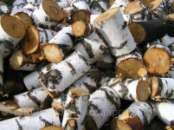 Наросты, изредка образующиеся на корнях, крупных сучьях или стволах берёз, — кап — на разрезе имеют своеобразный сложный и красивый рисунок. Обработанный кап издавна использовали для изготовления изящных поделок: шкатулок, табакерок, портсигаров, декоративных деталей мебели. Особенно ценится карельская берёза, которая отличается очень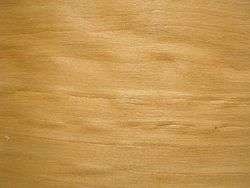 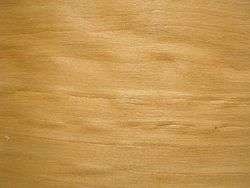 сложной фактурой древесины. Изделия из «птичьего глаза» — особого вида капа, белого с чёрным рисунком — стоили столько же, сколько и золотые.Дёготь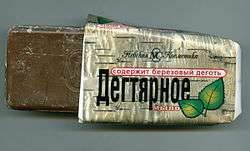 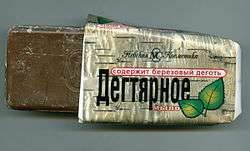 При сухой перегонке белой коры образуется дёготь.Берёзовый дёготь применяется в медицине и парфюмерии, преимущественно как противовоспалительное и антисептическое средство. В старину им смазывали ступицы тележных колёс для уменьшения трения.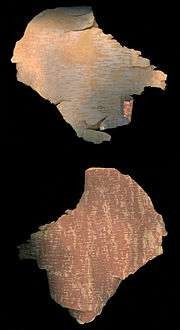 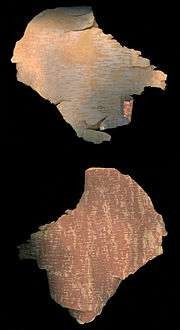 БерёстаВерхний слой коры берёзы имеет собственноеназвание — берёста, или береста (допустимы оба варианта написания и произношения).Благодаря присутствию смолистых веществ берёста отличается чрезвычайной прочностью.Берёста издавна применя лась в народн ых промысл ах для изготовления туесков, корзинок, коробок, ковшей, лукошек, другой кухонной утвари, простейшей обуви (лапти), служила материалом для письма (берестяная грамота).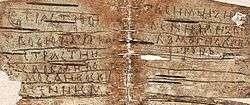 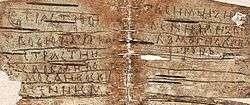 Берёста прекрасно сохраняется в речных наносах, торфяниках, благодаря чему академик В. Л. Янин открыл в Новгороде целый клад древнерусских рукописей.Известно также множество древних китайских и санскритских текстов на берёсте.В прежние времена употреблялась от малярии (которую называли перемежающейся лихорадкой).Народности Севера и Дальнего Востока использовали берёсту для изготовления лодок и сооружения жилищ — чумов.Берёзовый сокЗаготовка берёзового сока.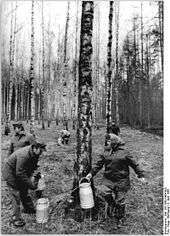 Берёзы к концу вегетативного периода накапливают питательные вещества, в том числе сахара . Весной, с началом сокодвижения (до распусканиялистьев), эти вещества начинают подниматься к листьям.Сироп на основе берёзового сокаЕсли на стволе сделать в это время надрезы, из них будет вытекать значительное количество сока(пасоки — жидкости, выделяющейся из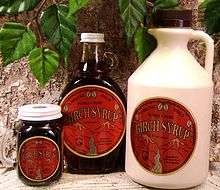 перерезанных сосудов древесины стеблей или корней живых растений под влиянием корневого давления), содержащего от 0,43 до 1,13 % сахара.Явление вытекания наблюдается вслед за первыми оттепелями; в первые дни вытекание незначительно, но затем постепенно возрастает и, достигнув через некоторое время максимума, начинает постепенно убывать, а ко временираспускания почек совершенно прекращается. Длительность вытекания сока — несколько недель.Сбор берёзового сока истощает дерево, к тому же через раны на коре вживые ткани могут проникнуть болезнетворные микроорганизмы, дерево может заболеть и в конце концов погибнуть. В связи с этим после сбора сока рекомендуется повреждения на коре замазывать варом или глиной.Берёзовый сок идёт на приготовление разных напитков. Крупная берёза может дать в сутки больше одного ведра сока. Сок иногда консервируют,подкисляя фосфорной кислотой. Упаренный берёзовый сок применяют для весенней подкормки пчёл.Медицинское применениеБерёзу традиционно использовали в лечебных целях: настои из берёзовых почек и листьев — как мочегонное, бактерицидное и ранозаживляющеесредство, а масляную вытяжку из берёзовых почек — как дерматологическое средство.Из эфирного масла берёзы вишнёвой (путём перегонки коры и побегов с водяным паром) получают метилсалицилат.Берёзовый дёготь — традиционное консервирующее и дезинфицирующее средство.Берёзовые веники в России традиционно использовали в лечебных и профилактических целях в русской бане.Считалось, что запах берёзы излечивает от меланхолии и помогает от сглаза, а берёзовый сок, собранный в особые дни марта и апреля, очищает кровь.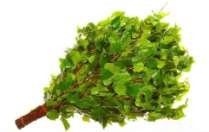 В северных широтах берёзовая пыльца иногда является аллергеном, ответственным за проявление сезонной сенной лихорадки у людей с повышенной чувствительностью.Педагогический проект«Белое озеро»Авторы проекта: Зворыгина А.Т.  Ваганова Н. А.Паспорт педагогического проектаПодготовительный этап:Основной этап: Дорожная карта основного этапа проекта:Заключительный этап:ПРИЛОЖЕНИЕЗагадки.Есть в Сибири город Омск,«Т» добавь и город….(Томск)В городе деревьев малоИ гулять стремятся все,Уходя на два кварталаОт проспектов и шоссе.Тут прохладно средь аллейИ зелёных тополей.(Парк)Я этот чудный водоёмОбхожу легко кругом,И здесь зеркальная водаБез течения всегда.(Озеро)Мы встали очень рано,Со мною папа с мамой,Мы едем нынче всей семьёйТомск увидеть наш родной.И будем долго мы гулять,За теплоходом наблюдать,По набережной вдоль реки.Что отражает огоньки.Что за река у нас течёт,Где видим белый теплоход?(Томь)Утром плюх на весь день в пруд,Только сверху хвост, да лапки,Крякнут деткам для порядкуИм в воде чудесно тут.(Утки)Плаваю под мостикомИ виляю хвостиком,По земле не хожу,Хоть рот есть, не говорю,Глаза есть, да не мигаю,Крылья есть, да не летаю.(Рыба)Для рыб подводно-луговаяЕда вкуснее каравая!Та зелень выросла проворноВ пространстве глубины озёрной!(Водоросли)Ствол белеет,Шапочка зеленеет,Стоит  в белой одёжке,Свесив ножки.(Берёза)Стихи.Тайна Белого озера.В последних лучах уходящего летаОзеро блещет серебряным цветом.Небес синева отражается в водахИ смотрится серпик с луны небосвода.Но чаще и чаще ночною пороюВздымается озеро тёмной волною.И звёздные блики струятся со звономВ волне той, мешаясь с русалочьим стоном.Вот в эти волшебные летние ночиНа берег русалка выходит, хохочет.Хрустально, призывно русалка смеётсяИ горе тому, кто на смех отзовётся.Русалка его зацелует, обниметИ озера воды сомкнуться над ними.Ах, Белое озеро-сказка леснаяКак часто теперь я тебя вспоминаю.Тихо в озере струится…Тихо в озере струится
Отблеск кровель золотых,
Много в озеро глядится
Достославностей былых —
Жизнь играет, солнце греет,
Но под нею и под ним
Здесь былое чудно веет
Обаянием своим.
Солнце светит золотое,
Блещут озера струи…
Здесь великое былое
Словно дышит в забытьи;
Дремлет сладко, беззаботно,
Не смущая дивных снов
И тревогой мимолетной
Лебединых голосов…Ф.Тютчев.Пословицы и поговорки.Где родился – там и пригодился.Родину – мать умей защищать.Тот герой, кто за родину горой.Нет в мире краше Родины нашей.Земля родная – колыбель золотая.Лес и вода – родные брат и сестра.Рощи да леса – всему миру краса.Человек – самое ценное между небом и землёю.Физминутки.«На озере»Дружно к озеру спустилисьНаклонились и умылись.Один, два, три, четыре.Вот как славно освежились!А теперь поплыли дружно,Делать так руками нужно:Вместе раз-это брасс;Одной, другой - это кроль.Все как один, плывём как дельфин,Вышли на берег крутойИ отправились домой!«Утята»Раз-два – шли утята,                             (Шагаем на месте.)Три-четыре – шли домой,                    (Прыгаем на месте.)Вслед за ними плёлся пятый,              (Хлопаем в ладоши.)Впереди бежал шестой,                       (Топаем ногами.)А седьмой от всех отстал –                 (Шагаем на месте.) Испугался , закричал:                          (Хлопаем в ладоши.)- Где вы, где вы?                                   (Прыгаем на месте.)- Не кричи! Мы тут рядом, поищи!     (Топаем ногами.)Пальчиковая гимнастика.«Рыбки»                                                 (Пальцы прижать друг к другу, рыбки)Рыбки в озере живут,Вверх и вниз они снуют.                       (Ладони направлять вверх, вниз)                    По команде «Раз, два, три»,Выпускают пузыри.                               (Пальцы складывать колечками)И кружатся, и шалят,                                (Ладони перемещать в воздухе в                   И хвостами шевелят.                                  разные стороны)«Лодочка»Две ладошки прижму,           (Прижать друг к другу обе ладошки, при этом И по морю поплыву.                          большие пальцы спрятать)Две ладошки, друзья, -            (Делать волнообразные движения руками)Это лодочка моя.                     Паруса подниму,                     (У соединенных вместе рук в форме "лодочки" Синим морем поплыву.                         поднять вверх большие пальцы)А по бурным волнам               (Волнообразные движения руками - "лодочкой")Плывут рыбки тут и там.       (Соединить две ладошки - "рыбки плывут")Артикуляционная игра "Веселая прогулка"1. Жил был язычок в своем домике. Проснулся он рано утром, открыл окошко, посмотрел, какая погода, потом опять в домик спрятался.Описание упражнения: улыбнуться, открыть рот; сильно высунуть язык и затем спрятать его, рот не закрывать (3-4 раза)2. Захотел язычок пойти в парк, но ему нужно было перейти дорогу, стал язычок смотреть налево и направо, есть ли там машины.Описание упражнения: улыбнуться, открыть рот, тянуться язычком то к левому углу рта, то к правому (6-8 раз)3. После этого увидел язычок светофор, у которого сверху вниз разные огни горят, стал язычок на них смотреть: красный желтый зеленый.Описание упражнения: улыбнуться, открыть рот, поднять язык к носу, затем опустить к подбородку (4-5 раз)4. Дождался язычок зеленый сигнал светофора и перешел улицу, пришел в парк гулять и стал играть в мяч.Описание упражнения: рот закрыт, кончик языка с напряжением упирать то в одну, то в другую щеку так, чтобы под щечкой надувать «мячик»Дидактические игры.«Люби и знай свой край» (Перед детьми на столе лежат разрезные картинки с изображением Белого озера, детям предлагается собрать картину из отдельных частей)                                                                                    «Контуры и тени» (Детям предлагается подобрать карточки с изображением архитектуры и скульптуры ( с одной стороны тень сооружения, с другой стороны его контурное изображение)) «Дверная скважина» (Ведущий прикрывает картинку листом с замочной скважиной и кладёт перед играющими, рассмотреть картинку можно только через отверстие постепенно передвигая верхний лист, далее ведущий предлагает, чтобы кто-нибудь рассказал, что изображено на картинке, остальные  дети дополняют).                                                                                  «Что напутал художник» (На предложенных карточках имеется ошибка в изображении достопримечательностей Томска, задача ребёнка найти её и аргументировать свой ответ)Подвижные игры: «Озёра и ручейки»                                                                                                           Цель: учить детей бегать и выполнять перестроения. Дети стоят в двух-трёх колоннах с одинаковым количеством, играющих в разных частях помещения – это ручейки. На сигнал «Ручейки побежали» все бегут друг за другом в разных направлениях (каждый в своей колонне). На сигнал «Озеро» игроки останавливаются, берутся за руки и строят озёра. Выигрывают те дети, которые построили круг.                                                                                    «Карусели» Играющие образуют круг. Воспитатель дает детям шнур, концы которого связаны. Дети, взявшись правой рукой за шнур, поворачиваются налево и говорят стихотворение: «Еле, еле, еле, еле, завертелись карусели. А потом кругом, кругом, все бегом, бегом, бегом». В соответствии с текстом стихотворения дети идут по кругу, сначала медленно, потом быстрее, затем бегут. Во время бега воспитатель приговаривает: «По-бе-жа-ли». Дети бегут 2 раза по кругу, воспитатель меняет направление движения, говоря: «Поворот». Играющие поворачиваются кругом, быстро перехватывая шнур левой рукой и бегут в другую сторону. Затем воспитатель продолжает вместе с детьми: «Тише, тише, не спишите, карусель остановите. Раз, два, раз, два, вот и кончилась игра!». Движения карусели становятся все медленней. При словах «вот и кончилась игра» дети опускают шнур на землю и расходятся.Беседа. «Легенда о Белом озере Томска».В историческом центре Томска, на вершине Воскресенской горы находится Белое озеро. Почему Белое? Говорят, что раньше оно было окружено берёзовой рощей. Ещё говорят, что водилась там особая белая рыба. Раньше это озеро называлось Ак-кул, что по-татарски значит белое, чистое. По преданию, выкопал его татарский вождь Эушта. Много лет тому назад он пас на высокой горе табун лошадей. Травы для лошадей здесь было вдоволь, а вот воды мало. Среди огромной берёзовой рощи один единственный крохотный родничок. А лошади без воды болеть начали и слабеть. Подумал Эушта и решил, что надо вырыть озеро. Весь день трудился Эушта и ему удалось сделать большой котлован, который тут же заполнился водой. Так среди берёзовой рощи на высокой горе появилось озеро. Говорят, что именно с этого места начал разрастаться город Томск.  По легенде в озере вода была не простой, а целебной. И люди лечили ею разные болезни. И помнили историю о Томе, которая вернула озеру чудодейственную силу. Дело было так.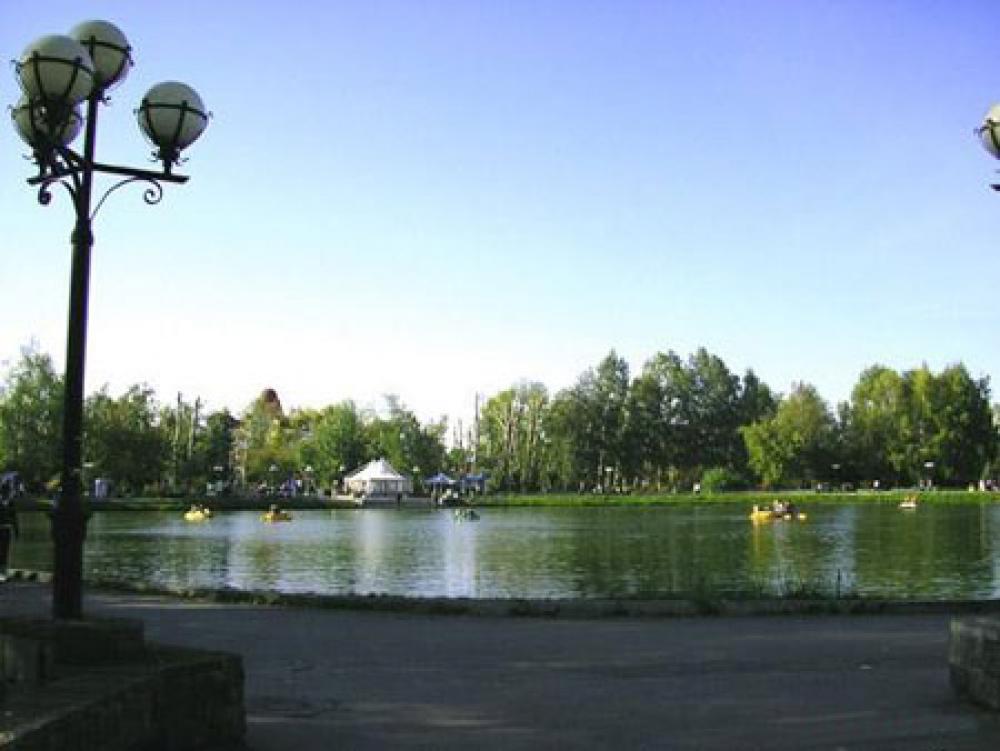 Давным-давно здесь жил Таян – добрый и честный князь. А рядом с ним жил князь Басандай – человек злой и жадный. И вот однажды Таян попросил у него военной помощи. Басандай согласился, но с условием, что Таян отдаст ему в жёны свою дочь – Тому. Таян тяжело вздохнул, его дочь – красавица Тома уже давно любила воеводу Ушая. Она и слышать ни о каком Басандае не хотела. Таян не знал, что делать и тянул с ответом. Басандай разозлился и начал войну против своего соседа. Смелый Ушай кинулся в бой против злого князя. Но в неравной борьбе был убит. А воины Таяна тем временем начали болеть и умирать. Поговаривали, что это сам Басандай вступил в сговор с нечистой силой, чтобы наслать на войско Таяна страшные болезни. А Белое озеро по злому волшебству перестало быть целебным. Пей сколько хочешь, а от тяжёлой болезни не вылечишься.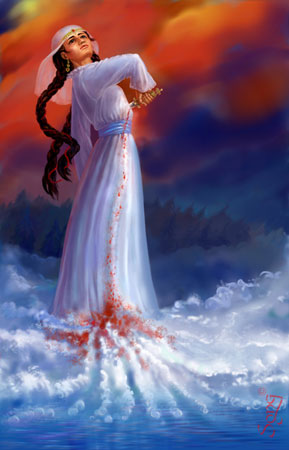 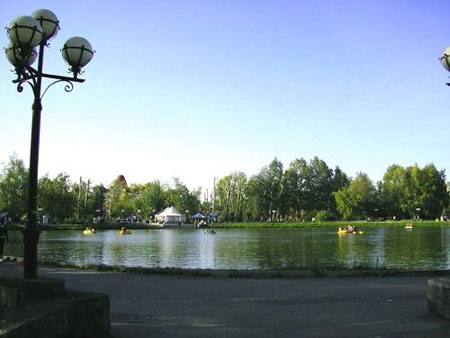 Теперь только человеческая кровь могла оживить озеро. Но никто не решался пожертвовать собой. И тогда, потерявшая возлюбленного красавица Тома вышла на берег озера и воткнула себе в грудь острый меч. Вода в озере тотчас забурлила от крови и стала белой. Обессиленные от болезней люди пили воду и выздоравливали. И войско Басандая вскоре было разбито.Белое озеро осенью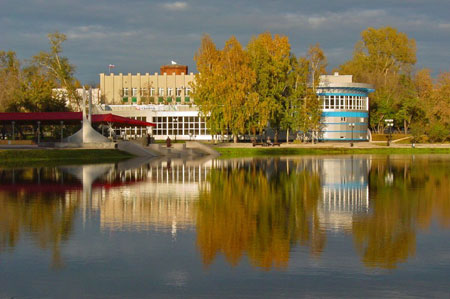 Прошло время. Сейчас Белое озеро – достопримечательность города Томска и любимое место народных гуляний. Особенно летом здесь много людей. Приходят сюда, чтобы посидеть в кафе, прокатиться на лошадях по зелёным берегам, порыбачить. Да и просто погулять и встретиться с друзьями.Консультация для родителей «Люби и знай свой город»Мы живем в огромной стране. Называется она Россия. Но у каждого человека есть своя малая Родина – место, где он родился и вырос. Какая притяжательная сила заключена в том, что нас окружает с детства? Почему, даже уехав из родных мест на долгие годы, человек вспоминает их с теплотой, а живя в городе, селе он постоянно с гордостью рассказывает о красоте и богатстве своего родного края. Думается, это выражение глубокой привязанности и любви ко всему, что с ранних лет вошло в сердце как самое дорогое. Свою любовь к родным местам, представление о том, чем они знамениты, какова природа, каким трудом заняты люди – все это взрослые передают детямЧто чрезвычайно важно для воспитания нравственных и патриотических чувств и активную позицию в этом вопросе занимаем мы взрослые. Этапы познания города Томска ребёнком1. Труд взрослых.2. Отдых томичей.3. Природа Томской области.4. Культура поведения в городе.5. Защитники города.6. Великие люди Томска.7. История города.8. Достопримечательности Томска.Наибольшую трудность вызывает работа по знакомству детей дошкольного возраста с историей города, его достопримечательностями. Чтобы детям было интересно, надо уметь преподнести материал доходчиво, понятно, эмоционально, начиная с того, что детей окружает, что можно понаблюдать, постепенно расширяя круг знаний. В дошкольном возрасте необходимо знакомить детей с историей родного города, почему город возник именно на этом месте. Объяснить название города и самых древних улиц, рассказать об основателях города, устроить экскурсию по городу. Серию рассказов важно посвятить знакомству с символикой родного города.         Знакомство с достопримечательностями города необходимо проводить в определенной последовательности, чтобы в нем были логика и постепенное усложнение сообщаемых детям знаний. 1. «История возникновения города» с места нахождения, где для жизни были благоприятные условия (вода, лес и др.), откуда пошло название города, кто его основал.2. «История названия города» происхождение названий первых улиц в городе, название отдельных улиц, в которых отражена история города, страны, подробное изучение названий близлежащих улиц, где живут дети, находится детский сад.3. «Здания города» в городе много разных по значению зданий – жилые дома, детские сады, школы, магазины, больницы, театры и дрНаиболее красивые здания города – театр, вокзал, гостиница.Особые здания – храмы, церкви, исторические памятники, памятники искусства.4. «Они прославляли свой город, они прославляли свою страну» рассказать о людях, прославивших город, страну, как увековечена память о них.                                                                                                              Организовать экскурсию к памятникам героев, рассмотреть фотографии. Если это художник, рассмотреть репродукции его картин.Если поэт, почитать стихи, отдельные стихи или отрывки выучить наизусть, писатель – познакомить с произведениями автора, композитор – послушать запись его произведений.5. «Места отдыха жителей города» в городе много мест.Где можно отдохнуть всей семьей – парки, стадионы, театры, музеи. Подробно объяснить детям, что такое музей, для чего люди создали музей. Когда возник в России первый музей. Какие бывают музеи? Только после этого можно рассказать детям о музеях родного города – краеведческом, художественном и т.д.Знакомя детей дошкольного возраста с родным городом, необходимо помнить, что история города неотделима от истории страны, поэтому серию своих рассказов необходимо посвятить истории России, знакомству с нашей столицей, ее достопримечательностями, героическим и культурным наследием.Конспект образовательной деятельности с детьми  средней группы по теме «Прогулка на Белое озеро»Приоритетная образовательная область: «Познавательное развитие» Цель: формирование ответственного бережного отношения к окружающей среде у детей дошкольного возрастаЗадачи:Образовательные:Расширять и углублять знания детей о загрязнении природы;Познакомить с разнообразием животного и растительного мира;Формировать у детей первоначальные умения и навыки экологически грамотного и безопасного для природы и для самого ребёнка поведения.Развивающие:Развивать познавательно – исследовательскую деятельность через зрительное, слуховое восприятие.Развивать кругозор, мышление, память, логику, умение анализировать, выражать свои мысли в активной речи, устанавливать простейшие причинно-следственные связи;Развивать наблюдательность, эстетическое восприятие природы, способность замечать красоту природы;Развивать общую и мелкую моторику и координацию движений с речьюВоспитательные:Воспитывать гуманное, бережное, заботливое отношение к миру природы и окружающему миру в целом, привить чувство ответственности за её сохранность.                                                                                                     Воспитывать организованность, сосредоточенность, интерес к познавательной деятельности;Воспитывать дружеские взаимоотношения между детьми, привычку сообща играть, трудиться .Задачи ОО в интеграции:Познавательное развитие:- расширение представлений у детей о водоёме,-воспитывать стремление бережно относиться к живой природе;-воспитывать любовь к природе.Речевое развитие: -расширять словарный запас-активизировать речь детей-совершенствовать лексико-грамматический строй речи по темеСоциально- коммуникативное:-формировать у детей положительный эмоциональный настройХудожественно-эстетическое:-совершенствование навыков реализации самостоятельной творческой деятельности детей, -развивать цветовосприятие.Физическое развитие:-способствовать сохранению и укреплению физического и психического здоровья детей. Целевые ориентиры: Ребёнок овладевает культурными способами деятельности, проявляет инициативу и самостоятельность в разных видах деятельности- игре, общении, познавательно-исследовательской деятельности и др.Ребенок эмоционально отзывчивый, любознательный, активный, имеющий представления об окружающем мире, о мерах безопасного поведения в живой природе.У ребёнка развита крупная и мелкая моторика, он подвижен, вынослив, может контролировать свои движения. Предпосылки учебной деятельности: Умение слушать, умение обращаться за помощью, выражать благодарность, следовать полученной инструкции, вступать в обсуждение, сосредотачиваться на своем занятии, исправлять недостатки в работе. Играть по правилам, предлагать помощь сверстнику, выражать симпатию. Формы работы:Групповая, коммуникативная игра, ситуативный разговор, просмотр диафильма, физминутка, дидактическая игра, экспериментирование, дыхательная гимнастика, словесная игра, пальчиковая гимнастика, изобразительная деятельность.Оборудование для педагога: Диапроектор, слайды к диапроектору, мяч.Оборудование для детей: дидактическая игра «Разрезные картинки», атрибуты для дидактической игры «Сортировка мусора», ватман, карандаши, фломастеры.Содержание ОД:1.Вводная часть:(Дети заходят и встают полукругом перед экраном) Рано солнышко проснулось,В гости к нам пришло с утра.Всем ребятам улыбнулосьПожелало всем добра.Воспитатель: - Ребята, какое время года сейчас?Дети: - Лето!Воспитатель: - Чем вы любите заниматься летом?Дети: - купаться, загорать, отдыхать и т.д.2.Основная часть:Воспитатель: Ребята, а вы любите путешествовать? Дети: - Да. Воспитатель: - Я предлагаю вам сейчас отправиться в удивительное путешествие. Согласны? Дети: - Да. Воспитатель: - Чтобы узнать, куда мы отправимся, нужно отгадать загадку:Глядятся в него молодые рябинки,Цветные свои примеряя косынки.Глядятся в него молодые берёзки,Свои перед ним поправляя причёски.И месяц и, звёзды-В нём всё отражается,Как это зеркало называется?Дети: - Озеро.Воспитатель: - Правильно, молодцы, А вот о каком озере говориться в загадке вы сможете узнать сложив разрезные картинки.Дидактическая игра «Разрезные картинки»Воспитатель: - Посмотрите, что получилось? Узнаёте это озеро?Демонстрация слайда «Белое озеро»Дети: — Это наше «Белое озеро»Воспитатель: - Ребята, в нашем городе Томске, в районе Телецентра среди развесистых деревьев и стройных белых берёз располагается озеро. И сегодня мы с вами отправимся в парк на прогулку, чтобы понаблюдать какое красивое наше Белое озеро. Перед прогулкой вспомним о правилах безопасности в природе, в этом нам помогут волшебные картинки.Просмотр диафильма «Правила поведения в природе»Дети: - Нельзя шуметь, разжигать костры, уничтожать растения и животных, бросать мусор и т.д.Воспитатель: - Молодцы, правила поведения в природе помните, отправляемся в путь?Дети: - Отправляемся!Физминутка «Я иду и ты идёшь»Я иду и ты идёшь – раз, два, три. (Шагаем на месте)Я пою и ты поёшь – раз, два, три. (Хлопаем в ладоши)Мы идём и мы поём – раз, два, три. (Прыжки на месте)Очень дружно мы живём – раз, два, три. (Шагаем на месте)Демонстрация слайда «Озеро в опасности»Воспитатель: — Вот мы и пришли с вами к водоёму. Это Белое озеро- достопримечательность нашего любимого города Томска. (На столе стоит таз с водой - имитация озера (на дне металлические предметы, на поверхности сухие листья, фантики и т.д), вокруг таза разбросан мусор.Воспитатель: - Ой, ребята, что случилось? Сколько здесь мусора, коробочки из-под сока, пакеты, палочки, пластиковые бутылочки, фантики от конфет. Воспитатель: - Как вы думаете, что здесь произошло? Дети: - Это люди разбросали мусор на берегу и в воду, люди не соблюдают правила поведения в природе.Воспитатель: - Чем опасно загрязнение?Дети: - Гибнут лягушки, рыбки и другие обитатели озера, им плохо в грязной воде, они задыхаются.Воспитатель: - Как же мы можем помочь нашему озеру и его обитателям? Дети:- Мы наведём порядок, соберём мусор и почистим озеро.Дидактическая игра «Сортировка мусора»(дети сортируют мусор по разным корзинам: пластик, бумага, стекло)Воспитатель: - Молодцы, ребята, убрали весь мусор на берегу озера, и пришло время очистить водоём.Экспериментирование.Воспитатель: - Ребята, посмотрите, какой мусор оказался на дне озера, а какой на поверхности?Дети: - На дне лежат гайки, болты, кнопки, а на поверхности озера листочки, бумага, деревянные палочки, пластик.Воспитатель: - Почему одни предметы упали на дно озера, а другие плавают на поверхности воды?Дети: - Потому что одни предметы тяжёлые, они упали на дно, а другие лёгкие ,и они  плавают  .Воспитатель: - Перед вами сачок для аквариума и магнит на удочке, подумайте, чем можно поднять мусор со дна, а чем с поверхности?Дети: - Металлические предметы со дна озера уберём при помощи магнита, а фантики, листики, палочки уберём с поверхности озера сачком.Воспитатель: — Вот молодцы, дружно навели чистоту. Мусор за собой нужно всегда убирать, чтобы было чисто. Потрудились хорошо, предлагаю вам присесть на скамейки немного отдохнуть (дети присаживаются на стульчики) и подышать свежим воздухом.Дыхательная гимнастикаВоздух свежий мы вдыхаем,Руки к солнцу поднимаем.Выдохнули, опустилиИ ещё раз повторили.Речевая игра «Опиши озеро»Воспитатель: - Ребята, посмотрите вокруг – что можно теперь сказать о нашем озере? Попробуем описать его. Я буду бросать вам мяч, а вы отвечать на вопрос: Какое оно?Дети: - Озеро чистое, белое, красивое, прозрачное, круглое, глубокое, сказочное, любимое и т.дВоспитатель: - Такому озеру все его обитатели радуются, уточки, рачки, рыбки - ротаны. Разомнём пальчики и покажем как же весело и радостно рыбкам в нашем чистом озере.Пальчиковая гимнастика «Рыбка»Рыбка плавает в водице.Рыбке весело играть.            (плавные движения кистями)Рыбка, рыбка, озорница,      (погрозить пальчиком)Мы хотим тебя поймать.       (хлопок в ладоши)Рыбка спинку изогнула,          (выгнуть кисти, пальчики вниз)Крошку хлебную взяла,            (имитировать движения пальчиками)Рыбка хвостиком махнула,       (сложить ладошки вместе, поворачивать)Рыбка быстро уплыла.               (спрятать руки)Воспитатель: - Ребята, наша прогулка подходит к концу и мы отправляемся обратно в детский сад, но, чтобы озеро и парк оставались чистыми нужно об этом сообщить другим людям. Как мы сможем это сделать?Дети: - Снять видео, нарисовать плакат….Воспитатель: - Нарисовать плакат – это очень хорошая идея. Согласны? Дети: - Согласны, да.Изобразительная деятельность «Рисование плаката»3. РефлексияВоспитатель: - Давайте вспомним, что мы сегодня делали.Дети: - Путешествовали, спасали озеро от загрязнений, нарисовали плакатВоспитатель: Вы всё верно сказали, при помощи этого плаката, мы с вами будем призывать людей сообща спасти наше Белое озеро. Его должны увидеть родители и дети других групп. Что для этого нужно сделать? Дети: - Разместить плакат на входе в детский сад.Воспитатель: - Мы вечером пойдём на прогулку и повесим плакат. Согласны?Дети: - Согласны.Воспитатель: - Ребята, вы молодцы. Теперь вы знаете, как можно помочь сохранить природу. Если каждый вложит маленькую часть, то получится большая экологическая помощь.Конспект образовательной деятельности с детьми средней группы по теме «Парк отдыха»Приоритетная образовательная область: «Познавательное развитие» Цель: Развитие самостоятельности и творчества у детей в решении конструктивных и связанных с ним умственных задачЗадачи:Образовательные:Продолжать учить детей создавать постройку из строительного материала;Совершенствовать умение узнавать и называть детали строительного материала: кубик, брусок, призма и т.д;Формировать умение объединять постройки единым сюжетом.Развивающие:Развивать воображение, пространственное мышление;Развивать умение устанавливать связь между создаваемыми детьми постройками и конструкциями и тем, что они видят в окружающей жизни;Развивать общую и мелкую моторику и координацию движений с речью.Воспитательные:Воспитывать интерес к конструктивной деятельности;Воспитывать организованность, сосредоточенность, интерес к познавательной деятельности;Воспитывать дружеские взаимоотношения между детьми, привычку сообща играть, трудиться .Задачи ОО в интеграции:Познавательное развитие:- расширение представлений у детей о парках отдыха,-воспитывать стремление бережно относиться к строительному материалу;-воспитывать самостоятельность.Речевое развитие: -расширять словарный запас-активизировать речь детей-совершенствовать лексико-грамматический строй речи по темеСоциально- коммуникативное:-формировать у детей положительный эмоциональный настройХудожественно-эстетическое:-совершенствование навыков реализации самостоятельной творческой деятельности детей, -Физическое развитие:	 -способствовать сохранению и укреплению физического и психического здоровья детей. Предварительная работа:Рассматривание иллюстраций с изображением парков отдыха; рассматривание схем различных построек; игры со строительным материалом и обыгрывание построекМатериалы и оборудование: наборы строительного материала, образца построек, мелкие игрушки (человечки) для обыгрывания.Содержание образовательной деятельности:1.Вводная часть.Приветствие:Повернись к соседу справа, Повернись к соседу слева.Улыбнись соседу справа,Улыбнись соседу слева.Руку дай соседу справа Руку дай соседу слева.Я да ты, ты да я- Вместе мы теперь друзья.Друг в беде не бросит-Каждому поможет.2.Основная часть.Воспитатель. Ребята! Ой, а вы слышите, что-то где-то шумит? Мне кажется, что шум раздается вот из той шкатулки, вы со мной согласны? (ответы детей) Воспитатель. Откроем и посмотрим, что же там происходит? Ребята, это ведь сказочные герои. Что вы тут шумите и почему спрятались в коробке?Воспитатель. Ребята, сказочные герои мне говорят, что живут они в волшебном городке и был у них красивый парк отдыха, достопримечательность волшебного городка, но пришел злой волшебник и всё разрушил. Все жители остались без парка, где можно было хорошо проводить время. Как же им дальше быть они не знают?Воспитатель. Да, ситуация сложная, может быть, мы с ребятами сможем вам помочь? Ребята, вы готовы помочь маленьким человечкам? (ответы детей)Воспитатель. А как мы это сделаем? (Ответы детей)Воспитатель. Молодцы ребята, конечно, мы с вами можем помочь маленьким челочкам, построив для них новый парк отдыха лучше прежнего! Скажите, пожалуйста, а что нам для этого понадобится? (Ответы детей)Воспитатель. Все правильно, для строительства нам понадобиться конструктор (воспитатель достает коробку с конструктором). Только для начала, давайте с вами вспомним как называются различные детали конструктора. Я буду вам загадывать загадку, а отгадку нужно будет найти в коробке и всем показать:Что это за деталь, ребята?Все стороны у него квадраты? (ответы детей, куб). Покажите её.По полу он катился и вот остановился, поставь его дружок на ровненький кружок …. (ответы детей, цилиндр) (похвалить детей, правильно назвавших и показавших деталь)Плоская, как дорожка, может быть длинной и короткой (ответы детей, пластина).Из них строят дома, печи… (ответы детей, кирпичик)Разрезали шар на пополам, как называется одна часть половинки шара? (ответы детей, полушар) (похвалить детей, правильно назвавших и показавших деталь)Как называется деталь, которая похожа на крышу? (призма) (похвалить детей, правильно назвавших и показавших деталь) Осталась одна строительная деталь, которую мы с вами не назвали, скажите, что эта за деталь? (брусок) (похвалить детей, правильно назвавших и показавших деталь)Если дети затрудняются с ответами, то помочь, показать деталь, дав возможность вспомнить, если дети не могут назвать, то называет воспитатель и просит детей повторить название.Воспитатель: Какие вы, ребята, молодцы, знаете название всех деталей, которые нам понадобятся для строительства! Видите, наши маленькие друзья, наши дети очень хорошо знают название всех строительных деталей. А прежде, чем мы приступим к строительству, мы с вами немного разомнемся!Физкультминутка.Конструктор – умная игра (пальчики сжимаем)Завлекательна, хитра (грозим пальцем)Интересно здесь играть (замок рук)Строить, составлять, искать! (крыша дома из рук, хлопок, очки)Приглашаю всех друзей (руками зовем к себеПарк отдыха собирать скорей!Тут и взрослым интересно (прыжок на месте)В конструктор поиграть полезно!      Воспитатель: ну вот, теперь мы точно готовы к строительству! Ребята подойдите к столу и приступим к работе. Воспитатель: Здания в парке могут быть разными – большими и маленькими, высокими и низкими (одноэтажные и многоэтажные), разноцветными. Парк можно можно огородить забором.  Воспитатель: посмотрите, ребята, какие вы молодцы, какой замечательный парк отдыха у нас получился! Возьмите своих маленьких друзей и оправляйтесь в парк, поиграйте с ними.3.Рефлексия.Воспитатель. Ребята, скажите, пожалуйста, чем мы сегодня с вами занимались? (ответы детей – строили парк отдыха) Воспитатель. Скажите, трудно ли вам было построить парк? (ответы детей) Воспитатель. Из каких строительных деталей мы строили? (ответы детей) Воспитатель: Маленькие жители благодарят вас и дарят вам маленькие жетоны смайлики.Проект в старшей группе(5 – 6 лет)«Животный мир Томской области»I.Информационная карта проекта1.Название проекта: «Животные леса в Томской области»2.Авторы проекта: Игольникова Оксана Владимировна - воспитательЧобанова Афсана Элдар кзы - воспитатель3.По продолжительности: краткосрочный (4.04.22 – 4.05.22)4.Тип проекта: Групповой, познавательно-исследовательский, творческий, игровой, направлен на изучение диких животных5.Участники проекта: дети второй младшей группы, воспитатели, родители6.Возраст детей: 5 – 6 лет.7.Обоснование проблемы (причины): После прогулки  с родителями по «Михайловской рощи» дети нашей группы рассказали, что видели белочек и многие даже их кормили. И у детей появилось желание узнать о животных, которые живут в лесу нашей области. При беседе мы выяснили, что у детей  в недостаточной степени имеются представления об образе жизни, повадках, питании диких животных нашего леса. «Знать – значит любить» говорится в русской поговорке. Поэтому мы и решили познакомить детей с обитателями нашей малой родины. Эти знания, а значит и чувство гордости за свой регион, помогут ребенку правильно распоряжаться, владеть, сохранить и приумножить наследие, полученное от предшествующих поколений. Освоение этих знаний возможно при целенаправленном систематичном участии в образовательном процессе педагогов, сотрудников ДОУ, родителей воспитанников. Большое значение для познавательного, социально-личностного и нравственного развития детей дошкольного возраста имеет знакомство с заповедными районами родного края, его достопримечательностями, с географическими особенностями, животными обитающими в данном регионе. Дошкольное детство – очень важный этап в воспитании внимательных, чутких, заботливых детей, способных познавать окружающий мир и себя в нем. Наша задача сформировать нравственные чувства и оценки, развивать у детей восприятие окружающего мира.8.Цель проекта: развивать устойчивый познавательный интерес к диким животным, как к живым существам, создать в группе условия для расширения представления о животных, познакомить детей с животными, обитающими на территории Томской области, приобщить детей к заботе об окружающей их среде, привлечь родителей к сотрудничеству (создание макет9.Задачи проекта: 1.Дать детям представление о диких животных, их образе жизни, питании, жилищах, о том, как готовятся к зиме в условиях леса, учить называть взрослого животного и детёныша.2.Развивать речь детей, обогащать словарный запас словами существительными (дупло, берлога, логово, нора); прилагательными (колючий, лохматый, неуклюжий, хитрый, злой, голодный); глаголами (прятаться, охотиться, притаиться, выглядывать и др.).3.Развить эстетического восприятия образа животных и умения передавать увиденное в поделках и рисунках. 4.Воспитывать желание оказывать помощь животным.5.Воспитывать любовь к природе родного края6.Воспитывать бережное отношение к лесу и его обитателям7.Воспитывать у детей сочувствие и доброту.7.Побуждать детей к доброжелательному отношению к животным.8.Формировать навыки художественного исполнения различных образов в играх7.Способствовать развитию памяти и восприятия10.Формы реализации проекта: образовательная деятельность, выставка, консультации, игровая деятельность, беседы, дидактические, сюжетно-ролевые и подвижные игры, рассматривание альбома по данной теме, просмотр презентации на тему “Дикие животные”, работа с родителями.11.Название итогового мероприятия: Викторина «Знатоки животных».12.Продукты проекта: Подбор иллюстративного материала по теме, разработка бесед и занятий, картотека дидактических и подвижных игр, подбор стихов и загадок по теме, выставка детских работ «Животные нашего леса», викторина «Знатоки животных», консультация для родителей по теме проекта.поделки, аппликации и 13.Ожидаемые результаты по проекту: Созданы необходимые условия для организации деятельности по теме проекта (подобраны настольные дидактические игры, наглядный материал, оформление зоны диких животных в уголке природы). Создана картотека пальчиковых игр и загадок по теме «Дикие животные». Уровень усвоения знаний о диких животных повысился. Многие дети стали использовать обобщающее понятие – дикие животные. У детей сформированы знания о жизнедеятельности диких животных в зимний период. Значительно обогатился словарный запас (дикие животные, лиса - лисенок, волк-волчица-волчонок и т.д., нора, логово, берлога, дупло и т.д.). В свободной деятельности широко применяются театрализация сказок, используются для этой деятельности наряды и атрибуты. У родителей появился интерес к образовательному процессу, развитию творчества, знаний и умений у детей, желание участвовать в жизни группы.II.Этапы работы над проектом «Животный мир Томской области»:Первый этап – подготовительный.Выбор темы проекта;Изучение методической литературыСоставление перспективного планаСоздание развивающей средыПодбор игр и оборудования Создание условий для изобразительной и продуктивной деятельности. Определение методов;Подбор художественной литературы;Ожидаемые риски:Второй этап - основной. «Животные, которые живут в лесах Томской области» (путешествие по иллюстрациям). Рассматривание картин: «Лиса с лисятами», «Медвежья семья», «Волчица с волчатами», «Зайцы» и т.д.Беседы с детьми о животных, обитающих на территории Томской области. Беседы: «Кто в лесу живет», «Дикие животные и их детёныши», «Среда обитания», «Кто, чем питается». Оформление дидактических игр: «Чей домик», «Кто, чем питается», «Угадай, чей малыш» (совместно с родителями) «Отгадай, кто это?», лото «Животные», «Угадай, чей малыш?», «Кто в лесу живет», «Кого не стало?», «Покажи и назови», пазлы «Собери животного», «Собери картинку», «Чудесный мешочек», «Кто лишний».Театрализация сказок: «Колобок», «Теремок», «Рукавичка».Разучивание стихов и чтение художественной литературы о животных: Русские народные сказки: «Колобок»; «Волк и семеро козлят»; «Теремок»; «Лиса и волк»;Сказки Сутеева: «Мешок яблок»; «Палочка выручалочка»; Сказки по Чуковскому: «Айболит». «Сказка про храброго зайца, длинные уши, косые глаза, короткий хвост»; «Лиса Патрикеевна»; «Храбрый еж».Рисование: «Зайка»Лепка: «Грибочки для белочки»Аппликация из гречневой крупы «Ежик»Раскрашивание: раскраски для самых маленьких «Животные»Конструирование: «Теремок для зимовья зверей».Консультация для родителей «Животные нашего леса» Взаимосвязь с родителями:Работа с родителями:Папка-передвижка «Пальчиковые игры на тему «Дикие животные»Папка-передвижка «Интересно знать. Дикие животные»Акция «Подари книгу о животных»Заучивание стихотворений о диких животныхИзготовление масок медведя, волка, лисы, зайца, ежика.Результат проекта:Повышение уровня знаний у детей о диких животных. У детей сформированы знания о жизнедеятельности диких животных в зимний период. Значительно обогатился словарный запас (дикие животные, лиса - лисенок, волк-волчица-волчонок и т.д., нора, логово, берлога, дупло и т.д.). Наблюдается активность и заинтересованность в образовательном процессе, как детей, так и их родителей.Ожидаемые риски:Третий этап – заключительный.Викторина о животных, которые живут в лесах Томской области; Оформление выставки детских работ.Системная паутинка к проекту «Животный мир Томской области»ОО Познавательное развитие:Беседы: «Кто в лесу живет», «Дикие животные и их детёныши», «Среда обитания», «Кто, чем питается».МатематикаОО Социально - коммуникативное развитие: Беседа о животных. Рассматривание картин: «Лиса с лисятами», «Медвежья семья», «Волчица с волчатами», «Зайцы» и т.д. Заучивание стихотворений о животных. Отгадывание загадок.Дидактические игры: «Чей домик», «Кто, чем питается», «Угадай, чей малыш» (совместно с родителями) «Отгадай, кто это?», лото «Животные», «Угадай, чей малыш?», «Кто в лесу живет», «Кого не стало?», «Покажи и назови», пазлы «Собери животного», «Собери картинку», «Чудесный мешочек», «Кто лишний». Театрализация сказок: «Колобок», «Теремок», «Рукавичка». ОО Художественно – эстетическое развитие: Рисование: «Зайка»Лепка: «Запасы для ёжика»Аппликация: «Мишка»Раскрашивание: раскраски для самых маленьких «Животные»Конструирование: «Теремок для зимовья зверей».ОО Физическое развитие:Подвижные игры: «У медведя во бору», «Зайка серенький сидит», «Лиса и зайцы», «Волк и лиса», «Гуси лебеди»Пальчиковые игры: «Медвежонок в гости шёл», «Белочки», «Волк и заяц»«На тропинке», «Ёжик»ОО «Речевое развитие»:Русские народные сказки: «Колобок»; «Волк и семеро козлят»; «Теремок»; «Лиса и волк»;Сказки В.Г. Сутеева: «Мешок яблок»; «Палочка выручалочка»;Сказка «Айболит» К.И.Чуковскому:  «Сказка про храброго зайца, длинные уши, косые глаза, короткий хвост»; «Лиса Патрикеевна»; «Храбрый еж».Взаимосвязь с родителями:Работа с родителями:Папка-передвижка «Пальчиковые игры на тему «Дикие животные»Папка-передвижка «Интересно знать. Дикие животные»Акция «Подари книгу о животных»Заучивание стихотворений о диких животныхИзготовление масок медведя, волка, лисы, зайца, ежика.Результат проекта:Повышение уровня знаний у детей о диких животных. У детей сформированы знания о жизнедеятельности диких животных в зимний период. Значительно обогатился словарный запас (дикие животные, лиса - лисенок, волк-волчица-волчонок и т.д., нора, логово, берлога, дупло и т.д.). Наблюдается активность и заинтересованность в образовательном процессе, как детей, так и их родителей.III.Список литературы.Алябьева Е.А. Тематические дни и недели в детском саду. М., Творческий центр «Сфера», 2011;Затулина Г.Я. Комплексные занятия по развитию речи (вторая младшая группа). Учебное пособие – М., Центр педагогического образования, 2014 Соломенникова О.А. Ознакомление с природой в детском саду: Младшая группа. – М.: - МОЗАИКА-СИНТЕЗ, 2015 г.  Колдина Д.Н. Рисование с детьми 3-4 лет. Конспекты занятий. – М.: - МОЗАИКАА-СИНТЕЗ, 2014 Колдина Д.Н. Лепка с детьми 3-4 лет. Конспекты занятий. – М.: - МОЗАИКА-СИНТЕЗ, 2014  Пономарева И.А. Формирование элементарных математических представлений: Младшая группа. Для занятий с детьми 3-4 лет. Методическое пособие. М.: - МОЗАИКА-СИНТЕЗ, 20Приложение 1.Итоговое мероприятие: Викторина для детей старшей группы«Знатоки животных».Задачи приоритетной образовательной области:«Социально-коммуникативное развитие»: развивать свободное общение и взаимодействие ребенка со взрослым, сверстниками, эмоциональной отзывчивости, формирование готовности к совместной деятельности со сверстниками. Развить эстетического восприятия образа, животных и умения передавать увиденное в поделках и рисунках. Воспитывать желание оказывать помощь животным. Воспитывать любовь к природе родного края. Воспитывать бережное отношение к лесу и его обитателям. Воспитывать у детей сочувствие и доброту. Дать детям представление о животных Томской области. Предварительная работа:Разучивание загадок по теме “Дикие и домашние животные”.Дидактические игры: «Кто, где живёт», «Дикие животные», «Чей малыш»Рассматривание иллюстраций по теме.Чтение детям русских народных сказок: “Лиса и волк”, “Заюшкина избушка”, “Три медведя”,рассказов В. Бианки, Е. Чарушина и др.Разучивание пальчиковой гимнастики “Котик”, “Ежик» и др.Разучивание подвижных игр “Я рыжая лисица”, “Зайка беленький сидит”,«Лохматый пес», «У медведя во бору» и др.Оборудование: игрушки зверей, шапочки зверей, фигурки зверей, аудиозапись «голоса зверей», картинки.Ход викторины:I.Вводная часть.1. Организационный моментВоспитатель: Проходите, проходите, очень рада видеть вас,В интересное путешествие приглашаю вас сейчас.Один, два, три, четыре, пять! Вы хотите поиграть?На вопросы трудные ответы отыскать?Пять, четыре, три, два, один - вот мы в автобусе сидим.Но наш автобус не простой, а волшебный.Здесь не нужен билет, а нужен правильный ответ.II.Основная часть.Называется игра – «В мире животных»- Как называют животных, которые живут рядом с человеком? (Домашние).- А почему их называют домашними? (Они живут рядом с человеком, он ухаживает за ними, кормит их).- Правильно, ребята, человек заботится о домашних животных, а они приносят ему пользу.Ребята, а где живут дикие звери? (В лесу).- Почему их называют дикими? (Они живут в лесу и сами добывают себе пищу).- Правильно, ребята, дикие звери живут в лесу, сами о себе заботятся, добывают себе еду.Молодцы, правильно ответили на все вопросы. Водитель занимает свое место. Поехали.Игра «Автобус»Воспитатель:Первая остановка – «Лесная»Проводится пальчиковая гимнастика.Мальчик – пальчик, где ты был?Долго по лесу бродил.Встретил я медведя, волка,зайку, ёжика в иголках,встретил белочку, лисичку,встретил лося и синичку,Всем подарки подарил,всяк меня благодарил.(загибаем пальчики при перечислении)- Кого повстречал мальчик-пальчик в лесу? Выставить картинки. Кто лишний? Почему? Синичка – птичка. Уберем лишнюю картинку. – Как назвать этих животных одним словом? Дикие.Воспитатель: Остановка: "Кто где живет?"Нужно расставить фигурки животных (дикие животные в лесу, домашние – возле дома). Дети расставляют фигурки домашних и диких животных.Воспитатель: Остановка "Закончи предложение" (воспитатель начинает предложение, а дети заканчивают).Заяц зимой белый, а летом…У зайца хвост короткий, а уши…Заяц пушистый, а еж …Еж маленький, а медведь …У белки хвост длинный, а у зайца …У лисы – лисенок, а у белки - …бельчонокКто в берлогу спать ложится –Волк, медведь или лисица? (медведь)Воспитатель:Остановка «Отгадайте, кто говорит»Вы знаете, ребята, что звери говорят на своем языке. Вот сейчас вы послушаете голоса животных и скажете нам, чей голос вы услышали. (Звучит аудиозапись)Воспитатель:Следующая остановка «Зверята».К нам в гости пришли животные, но они покажутся, только, если вы отгадаете их по описанию. (Детям, которые правильно назвали животное, надеваются шапочки).Кошка. Это домашнее животное, потому что живет рядом с человеком. Ее приятно гладить, так как она пушистая, любит лакать молоко, ловит мышей, хорошо видит в темноте. Она мяукает, очень часто умывается.Лиса. Это дикое животное, живет в лесу. У нее рыжая шубка, пушистый хвост. Она очень хитрая, охотится за мышами, зайцами.Волк. Это дикое животное, живет в лесу. Он зубастый, злой, голодный.Собака. Это домашнее животное. Живет рядом с человеком, в конуре. Охраняет дом, лает на чужих. Его называют верный друг человека, потому что он предан хозяину.Музыкальная пауза. Игра «Колобок».Воспитатель:Следующая остановка - игра «Животные спрятались»Фигурки животных. Дети закрывают глаза, воспитатель убирает 1 животное и говорит, что зверь убежал домой. Дети называют «убежавшее» животное и уточняют, куда убежало, в дом или в лес. Тот, кто отгадал, относит животное в его жилище. Итак, пока все животные не окажутся в своих домиках.Воспитатель: Наше путешествие подходит к концу. Мы приехали на последнюю остановку «Загадок»Отойди-ка от берлоги. Уноси скорее ноги,А не то начну реветь. Я не ежик, а (медведь)Каждый вечер, так легко, она даёт нам молоко.Говорит она два слова, как зовут её - (корова).На овчарку он похож. Что ни зуб – то острый нож!Он бежит, оскалив пасть, на овцу готов напасть (волк)Ночью он совсем не спит, дом от мышек сторожит,Молоко из миски пьёт, ну конечно это - (кот).Белый хвост, чёрный нос, наши тапочки унёсВ уголок под кровать и не хочет отдавать. (собака)Хитрая плутовка, рыжая головка,Хвост пушистый - краса, а зовут ее - … (лиса)С ним играть опасно в прятки. Мчит бедняжка без оглядки.След запутал и прилег: обмануть лисицу смог (заяц).По тропинке в лесу, я большое яблоко несу,На иголки я похож, звать меня конечно - (ёж).III.Заключительный этап (Рефлексия)Воспитатель: Молодцы, ребята. Наше путешествие закончилось. Вам понравилось путешествовать? Что для вас было сложным? А что запомнилось и понравилось больше всего? Вы бы хотели еще узнать, что – то новое, интересное о животных нашей области? Но, что это. Вы остановились у остановки «Подарки» Детям раздаются медали и угощение.Конспект ОД. По лепке «Грибочки для белочки»Задачи приоритетная области художественно- эстетическое развитие:научить детей лепить грибочки; раскатывать небольшой кусок пластилина между ладонями прямыми движениями в виде колбаски; раскатывать кусок пластилина круговыми движениями превращая в шар, сплющивать в лепешку; развивать мелкую моторику рук; воспитывать любознательность; аккуратность в работе; создать эмоционально – положительное настроение, удовлетворение от результатов работы.Материал: пластилин, доски для лепки, салфетки; белочка, корзина с грибамиХод занятия:I.Вводная часть.1. Организационный моментВоспитатель предлагает детям отправиться на паровозике в лес (дети строятся и едут).-Ребята: остановка.II Основная часть.Сюрпризный момент (стук в дверь)- Ребята к нам стучаться, пойду, посмотрю. Ой, да это же белочка к нам пришла. Здравствуй белочка (ребята хором то же с ней здороваются).- Белочка расскажи, где ты была (белка шепчет на ушко, а воспитатель озвучивает.Идет беседа о том, что Белочка была в лесу и не нашла там грибов, которые так любит. Белочка просит слепить ей грибочков.Практическая часть.Дети идут за столы.Воспитатель показывает наглядность (гриб, из чего он состоит (из ножки и шляпки)На доске пластилин 1 кусок коричневого цвета и 1 кусок белого. Для начала работаем с белыми кусками. А коричневый оставляем.Кусок белого пластилина кладем между ладонями и прямыми движениями раскатываем. Это у нас ножка (дети вместе с воспитателем лепят ножку) Второй кусок пластилина берем руки, положить между ладонями, скатывать шарик круговыми движениями слева на право. Готовый шарик расплющиваем между двумя ладонями. И поправляем, делая вид шляпки гриба. Теперь собираем наши части. Ставим на доску ножку гриба, а с верху нашу шляпку. Наденем шляпку по крепче, что бы она ни слетела, когда белочка возьмет с собой. (воспитатель помогает детям)III. Заключительная часть (Рефлексия)-Вот мы и слепили белочке грибочки. Давайте поставим грибочки на нашу полянку. Ребята, вам понравилось помогать белочке лепить грибочки? Это было для вас сложно? Вы бы хотели слепить для белочки еще шишки и ягоды?Конспект ОД аппликация из гречневой крупы «Ежик»Задачи приоритетная области художественно- эстетическое развитие: научить детей новой технике аппликации. Формировать у детей умение использовать для создания образа ежика гречневую крупу; воспитывать терпение, усидчивость, аккуратность в работе; развивать творческие способности. развивать мелкую моторику рук; воспитывать любознательность; аккуратность в работе; создать эмоционально – положительное настроение, удовлетворение от результатов работы.Материалы и инструменты: лист картона для фона, гречневая крупа, раскраска с изображением ежика, клей, салфеткаХод работы:I.Вводная часть.1. Организационный момент.Здравствуй, Небо! Руки поднять вверхЗдравствуй, Солнце! Руками над головой описать большой кругЗдравствуй, Земля! Плавно опустить руки на коверЗдравствуй, планета Земля! Описать большой круг над головойЗдравствуй, наша большая семья!Все ребята берутся за руки и поднимают их вверх.II. Основная часть.Сюрпризный момент:Воспитатель: Ребята я, когда пришла в детский сад, то возле группы нашла письмо, давайте я его прочитаю. Ребята, это письмо от ежика. Он пишет, что потерял все свои иголки, когда спал зимой. И просит, чтобы мы помогли ему их найти. Ребята, поможем ежику?Дети: Да!Пальчиковая гимнастикаЕжик, ежик колкий, (Пальцы двух рук сплетены в замок)Покажи иголки. (Движения кистями вправо-влево)Вот они. Вот они. Вот они. (Пальцы выпрямляются, кисти сложены в замок)Ежик, ежик колкий, (Движения кистями вправо-влево с выпрямленными пальцами)Спрячь свои иголки.Раз, и нет иголок. (Пальцы складываются в замок)Воспитатель: А иголки для ежика у нас сегодня будут из крупы гречки. Обильно смазываем силуэт ежика клеем ПВА. Насыпаем гречку на спинку ежика. Оставляем подсохнуть. Стряхиваем остатки не приклеившейся крупы. Затем на мордочку наносим пшено. Оставляем подсохнуть, остатки крупы стряхиваем.Выставка работ.III. Заключительная часть (Рефлексия)Ребята, вам понравилось помогать ежику? Это было для вас сложно? Что бы вы хотели узнать нового о ежике?Конспект образовательной ситуациипознавательное развитие   Тема: «Кто живет в лесу?»Задачи приоритетной области познавательное развитие:Систематизировать и углубить представление о диких животных родного края.Образовательные: Расширять представления детей о диких животных (лиса, медведь, заяц, белка, волк, ёж) их образе жизни. Закрепить названия диких животных и их детенышей, названия их жилищ. Расширять и обогащать словарный запас детей. Формировать знания о взаимосвязи всего живого в природе. Развивающие. Развивать связную речь детей. Развивать умение анализировать, обобщать и сравнивать, делать выводы. Воспитательные. Воспитывать бережное отношение к животным. Формировать интерес к природе, понимание поведения и повадок животных.Материал: картинки «правила поведения в лесу», аудиозапись звуки весеннего леса, презентация «Дикие животные».Ход занятияI.Вводная часть.1. Организационный момент. Ребята, у нас сегодня не обычное занятие. Сегодня мы отправимся в путешествие. Но сначала скажите мне, какое сейчас время года? Какие признаки осени вы знаете?Мы с вами сейчас отправимся на прогулку в осенний лес, но сначала вспомним, как там нужно себя вести?II. Основная часть. (картинки «правила поведения в лесу»)Не ломать кусты и деревья;Не кричать громко, не пугать зверей и птиц;Не трогать их гнезда, не разорять жилища;Не бросать мусор в лесу.Помните:Дерево, животное, цветок и птица не всегда сумеют сами защититься.Если будут уничтожены они, на планете, мы останемся одни!А теперь, можно отправляться в путь.- А как же нам добраться до леса?- Давайте, пойдем пешком, чтобы быть всегда здоровыми. Построились друг за другом, приготовились:(корректирующая ходьба под музыку).1,2,3,4,5 в лес отправимся гулять, по извилистым тропинкам потихоньку мы пойдем (ходьба по следам «змейкой»)На носочки дети встали, по дорожке побежали (бег на носочках между пеньков)И на каблучках пойдем, через лужи перейдем (ходьба на пятках)Ручейки мы увидали, через них мы прыгать стали (прыжки с продвижением через ленточки)1,2,3, 1,2,3 – по дорожке мы пошли (спокойная ходьба приставным шагом по тонкому канату)- Мы с вами попали в осенний лес. Посмотрите какая красота, какие деревья нарядные, сколько листьев на земле.Мы с вами долго шли, устали, давайте сядем на пенечки (стульчики) и немного отдохнем, послушаем звуки осеннего леса.Игра-релаксация. (аудиозапись звуки весеннего леса).-Какие звуки вы услышали? (ответы детей)-Ребята, посмотрите, прямо на опушкеПритаились за кустами, разные зверюшки!Не видите? Давайте возьмем бинокли, посмотрим внимательно и скажем, кого мы видим.(показ слайдов «Дикие животные»).-Я вижу хитрую, пушистую, рыжую лисицу. А кого видите вы?Любит кушать он малинуИ в берлоге спать всю зиму.Страшно может он реветь,А зовут его. (медведь)Он в лесу дремучем рос,Серой шерстью весь оброс.В зайцах вкусных знает толкЗлой голодный серый. (волк)Что за зверь такой лесной?В белой шубке он зимой.Всех боится зверь-трусишка.Как зовут его? (Зайчишка)На его спине — иголки.И длинны они, и колки.Потому-то вдоль дорожекС ними смело ходит. (ежик)Она по ёлкам ловко скачетИ взлетает на дубы?Кто в дупле орехи прячет,Сушит на зиму грибы?(Белка)-Ребята, давайте внимательно посмотрим в наши бинокли, одни ли наши звери гуляют в лесу?Нет. Они вместе со своими детенышами.Физ. минутка.: «на водопой».Осенним днём, лесной тропой (маршируют спокойным шагом, звери шли на водопой.За мамой лисицей крался… лисёнок. (крадутся на носках)За мамой ежихой катился… ежонок. (приседают и медленно двигаются вперёд)За мамой медведицей шёл…медвежонок. (идут вперевалку)За мамой белкой скакали… бельчата. (скачут вприсядку)За мамой зайчихой… косые зайчата. (скачут на месте)Волчица вела за собою… волчат, (шагают)Все мамы и дети напиться хотят. (хлопают)Ребята, давайте еще раз вспомним, а где живут наши животные? (в лесу)Кто им добывают пищу? (они сами)Кто делает жилище? (сами)Как называют таких животных? (дикими)Ребята, а какие они, дикие животные? Давайте поиграем.Игра в мяч.Волк большой, а медведь еще…большеЗаяц легкий, а белка еще… легчеУ белки хвост пушистый, а у лисы…еще пушистееЛиса бегает быстро, а заяц еще… быстрееЕж безобидный, а волк… злойБелка ловкая, а медведь… неуклюжийЗаяц доверчивый, а лиса… хитраяУ человека рот, а у животного…пастьУ человека лицо, а у животного…мордаУ человека руки и ноги, а у животного…лапыУ человека ногти, а у животного…когтиУ человека волосы, а у животного…шерстьКак здорово мы с вами поиграли.Ребята, у вас есть дом, в котором вы живете со своей семьей. А в лесу есть дома? Где живут лесные животные? У каждого животного есть свой дом в лесу. Только эти дома разные. Где кому удобно, там и живут. Как же называются их жилища?У лисы в лесу глухом есть нора – надежный домНе страшны зимой метели белочке в дупле на елиПод кустами еж колючий нагребает листья в кучуСпит в берлоге косолапый, до весны сосет там лапуЕсть, у каждого, свой дом, всем тепло, уютно в нем!Молодцы ребята! Давайте повторим все вместе, где живет…Медведь -. в берлоге.Лиса -. в норе.Заяц -. под кустом.Белка -. в дупле.А вы знаете, как называется дом волка?А волчий дом называется - логово. Повторите - "волчье логово" и запомните.Ребята, давайте поговорим о том, как звери готовятся к зиме.Кого из животных мы с вами не увидим в лесу зимой? (медведь и ежик). А почему?Все лето и осень медведь готовится к зиме: ест много ягод, ловит рыбу в реке, накапливает жир на зиму. В конце осени он находит себе место под сосной, где лежит много листьев и веток, и ложится спать до весны. Зимой выпадет снег, а ему в берлоге будет тепло. Медведь - хищное животное.-Дети, а вы знаете почему так говорят «сосёт лапу». Просто в середине зимы кожа на лапах у медведя начинает чесаться, зудеть, меняться. Вот медведь во сне и слизывает старую кожу.А вы знаете, что ёжик делает осенью?Я вам сейчас расскажу:Ежи, как и медведи, всю зиму спят. Но перед тем как залечь в зимнюю спячку, ёжик должен хорошенько подкрепиться. Ёж ест червей, лягушек и мышей. Ещё ёжик любит лесные яблоки, ягоды и грибы. На зиму ёжик устраивает себе норку из травы и листьев, сворачивается в клубок и засыпает.Ребята, а вы знаете как другие животные готовятся к зиме? (Ответы детей). Зайцы меняют шубку с серой на белую, чтобы зимой его не было видно на снегу. А ещё белая шубка – тёплая. Питается заяц корой деревьев, молодыми веточками.- А как заяц устраивает себе домик?Оказывается, у него нет отдельной норки. Днём он обычно спит в снежной ямке или зарывшись в сугроб, а ночью выходит еду добывать.А кто еще меняет шубку? (Белочка). Белка к зиме меняет цвет шубки с рыжей на серую. Для того, чтобы ей легче было прятаться от своих врагов, например, ястреба или куницы. Кроме того, шубка становится более теплой и пушистой. В самые сильные морозы белка спит в своем дупле. Оно тоже подготовлено для зимы: осенью белочка таскает туда опавшие листья, сухой мох, так что в дупле сухо, тепло и мягко. Белка очень запасливый зверек. В дупле она устраивает много кладовых. Там хранятся орехи, шишки, желуди, грибы…- Дети, вы знаете, чем служит хвост у белки? (рулем).Когда белка прыгает с дерева на дерево, то она расправляет свой пушистый хвост и он, как парашют, поддерживает ее в воздухе. А в зимнюю стужу, белка прикрывается хвостом, как одеялом.Ребята, а волк зимой холодной, ходит по лесу голодный.Ведь летом и мы с вами носим одежду легкую, чтобы было не жарко, а зимой надеваем более теплую, вот и животные так же должны переодеться. Это не значит, что они снимают свои шкурки и надевают новые, просто у них отрастает другой, более теплый мех. У лисы к зиме отрастает на лапах густая шерсть, поэтому они не мерзнут. И у волка за лето и осень отрастает шерсть, становится густой и теплой. А делают ли лиса и волк запасы на зиму? (Нет). Правильно, они запасов не делают, голодно бывает им порой.Волк и лиса по лесу рыщут в поисках пищи. Волк зимой холодной, ходит по лесу голодный. Он целый день и ночь бегает по лесу в надежде раздобыть себе пищу, охотится на зайцев, оленей, лосей.Лиса обнюхивает снег, ищет мышиные норки, так мышами, в основном и кормится всю зиму.Ребята, а вы знаете, что за животными в лесу тоже надоприсматривать, помогать им, заботиться.Трудно зверям и птицам в лесу, особенно зимой. А кто из вас знает, как можно помочь животным? (ответ детей)Люди подкармливают голодных животных: раскладывают сено для лосей, соль для кабанов, шишки и желуди для белок, развешивают кормушки для птиц.Наше путешествие подходит к концу. Нам пора возвращаться в группу.На автобусе веселомМы поехали домой.Мимо сосен мимо елокПо тропинке по лесной.Раз, два, три; раз, два, триВот мы в группе посмотри.III. Заключительная часть (Рефлексия)Ребята, вам понравилось наше путешествие?Где же мы сегодня были? Что мы там видели? Что нового узнали? Что вам больше всего понравилосьПриложение 2.Пальчиковые игры:Медвежонок в гости шел.	Медвежонок в гости шел. К рыжей белке он зашел И на озеро, к бобру,И к ежу зашел в нору,Даже к комаришкеЗаходил наш мишка! Кончик большого пальца правой руки поочередно касается кончиков указательного, среднего, безымянного пальцев и мизинца. «Белочки»Раз, два, три, четыре, пять, (Выставить пять пальцев)Пришли белки поиграть.Одна куда-то подевалась, (Спрятать руку за спину)Четыре белочки осталось. (Выставит четыре пальца)А теперь скорей смотри- (Спрятать руку за спину)Их уже осталось три. (Выставить три пальца)Ну и ну, какая жалость, (Спрятать руку за спину)Только две у нас осталось. (Выставить два пальца)Эта новость так грустна- (Спрятать руку за спину)Осталась белочка одна. (Выставить один палец)Пока мы с тобой считали, (Спрятать руку за спину)Белочки от нас сбежали.«Волк и заяц»Волк раскроет свою пасть, (Указательный, средний, безымянныйХочет зайчика украсть: пальцы и мизинцы на обеих рукахЩёлк да щёлк и снова щёлк! прижимать друг к другу,Не поймает зайца волк, подушечку большого пальца топрижимать к сомкнутым четырёмпальцам, то отпускать, изображаяволчью пасть. «Щёлкать пастью»на обеих руках)Пастью щёлкает напрасно - (Расслабить пальцы на обеих рукахЗаяц бегает прекрасно! и «бежать» ими по поверхности стола) «Дикие животные»Это зайчонок, это бельчонок, (Сгибать пальцы в кулачок,Это лисёнок, это волчонок, начиная с мизинца)А это спешит, ковыляет спросонок (Вращать большим пальцем)Бурый, мохнатый, смешной медвежонок. «На тропинке»По лесу шагал косолапый медведь, (приставить кулачки к голове «медведь»)Навстречу шел волк – на овец посмотреть, (повернуть ладонь к себеуказательный палец согнуть,подушечку большого пальцаприподнять - «волк»)Увидел их зайка косой из-под елки (указательный и среднийпальцы поднять вверх «зайка»)И так задрожал, что упали иголки. («дрожащий зайка») «Ёжик» (у малыша в руках резиновый колючий ежик)Ёжик, ёжик колкий, где твои иголки? (малыш катает ёжика ладошками)Надо бельчонку сшить распашонку (малыш катает ёжика по животику)Шалуну зайчишке починить штанишки (катаем по ножкам)Фыркнул ёжик - отойдите и не плачьте, не просите (катаем по полу)Если дам иголки - съедят меня волки!!! (ёжик убегает в домик, на место в коробкуили на полку)«Сидит белка на тележке»Сидит белка на тележке,Продает она орешки.(Дети хлопают в ладоши и попеременно ударяют кулачок о кулачок)Лисичке-сестричке,Воробью, синичке,Мишке толстопятому,Заиньке усатому. (Дети загибают пальчики).ЗагадкиХожу в пушистой шубеЖиву в густом лесуВ дупле на старом дубеОрешки я грызу. /БЕЛКА/Рыжая плутовка,Хитрая да ловкая,В сарай попала, Кур пересчитала. /ЛИСА/Зимой беленькийА летом серенькийНикого не обижаетА всех сам боится. /ЗАЯЦ/Кто в лесу глухом живётНеуклюжий, косолапыйЛетом ест малину, мёдА зимой сосёт он лапу. /МЕДВЕДЬ/Зимой спит,Летом - ульи ворошит. /Медведь/Что за зверь зимой холоднойХодит по лесу голодный? /ВОЛК/Стихотворения о животных (Владимир Степанов)Медведь.По завалам, по оврагамХодит зверь хозяйским шагом.Любит он душистый мёд,Да малину с веток рвёт.Белка.Белка – с кисточками ушкиГриб увидит на опушке –Прыг за ним с густых ветвейИ несёт домой скорей.Кабан.Опускается туман,Просыпается кабанРоет землю у рекиТочит острые клыкиЛось.Лось – рога ветвистыеДа копыта быстрые.,.Головой качая, он. Задевает небосклон.Ёж.Серый ёжик весь в иголках,Словно он не зверь, а ёлка.Хоть колюч молчун лесной –Ёжик добрый, а не злой.Барсук.Встанет за полночь барсук,Обойдёт свой дом вокруг.Острый нюх и зоркий глаз.Наступил охоты час.Дидактические игры:«Чей домик»Цель игры: закрепить знания детей об убежищах в природе диких животных (лиса, волк, медведь, тигр)Материал: Игра состоит из 12 парных картинок, которые имеют по цвету контура обводку, которая также служит подсказкой для малышей.Методика проведения: в игре принимают участие двое или более детей. Поочередно дети находят предполагаемое животное и его убежище. Проговаривая слова, например, медведь живет в берлоге и т. д. Игра также помогает разнообразить словарный запас у детей, развивает любознательность, интерес к окружающему миру.“Кто, чем питается?”Цель: познакомить детей, чем питаются некоторые виды животных, развивать внимание, память, логическое мышление, мелкую моторику рук. Ход игры:В игре могут два и более игрока участвовать или по количеству животных. Воспитатель берёт, например, морковку, и спрашивает: “Кто любит кушать морковку?” Если ребёнок затрудняется с ответом, скажите, что морковку очень любит зайка. Пусть ребёнок сам “угостит” зайку (дети соединяют коробочки животное с продуктом питания). При этом проговаривают название животного и название пищи, можно спросить какие звуки издаёт животное.Дидактическая игра «Чей малыш»Цель: Развитие наблюдательности, внимания и аналитических способностей.Дидактический материал: Карточки с изображением детёнышей животных 12 штук и два игровых поля с изображением диких и домашних животных.Ход игры: Ребятам предстоит помочь мамам разыскать своих малышей. Также при игре можно закрепить понятие у малышей большой и маленький, домашние и дикие животные. В игре могут участвовать от одного до четырех человек. Также при игре можно закрепить понятие у малышей большой и маленький. В игре могут участвовать от одного до четырех человек.Дидактическая игра «Угадай, что я за зверь!»Один ребенок отворачивается. На спину к нему прикрепляется иллюстрация какого – либо млекопитающего. Воспитатель задает вопросы, на которые дети должны отвечать «да» или «нет». Ребенок, слушая вопросы и ответы, должен отгадать загаданное животное. Некоторые дети могут попробовать задавать вопросы сами. Вопросы строятся по образцу.Заяц.Млекопитающее живет на суше? Да.Этот зверек умеет плавать? Нет.Это животное большое? Нет.Этот зверь среднего размера? Да.У него маленькие уши? Нет.У него короткий хвост? Да.Он зимой спит? Нет.У него меняется зимой цвет шубки? Да.Этот зверь травоядный? Да.БобрЭто млекопитающее живет только на суше? Нет.Это животное водоема? Да.Умеет ли он закладывать уши в воде? ДаЗверек маленьких размеров? Нет.Он близорук, видит изображение в черно – белом цвете? Да.У него есть прозрачное веко? Да.Животное питается растениями, растущими в воде и древесиной? Да.Есть ли у меня чешуйчатый хвост? Да.Это животное любит катание с глинистого обрыва в реку? Нет.У него есть резцы? Да.Это животное строит хатки? Да.Белка.Этот зверек живет в логове? Нет.Он средних размеров? Нет.У него длинный, пушистый хвост? Да.Хвост помогает ему плавать? Да.Можно ли его мочить? Нет.Цветным ли видит животное этот мир? Нет.Хорошая ли у зверька память? Нет.Меняет ли зверь цвет шубки на зиму? Да.Впадает ли он в спячку? Нет.Зимой он может спать один или два дня подряд? Да.Любит ли он кушать цветы, почки, молодые листочки весной? Да.Входят ли в его рацион питания в зимнее время орехи, грибы, семена? Да.Волк.Это крупный зверь? Нет.Он живет в одиночку? Нет.Слух помогает ему найти добычу в темноте? Да.Обоняние развито отлично. Он может учуять добычу на расстоянии 1км? Да.Может ли он замечать неподвижные предметы? Нет.Распознает ли зверь небольшие движения? Да.Если чувствует себя в безопасности, то может ли заселять широколиственные леса? Да.Он известен как лесное животное, но может ли заселять степь и пустыню? Да.Олень, косуля, кабан, лиса, заяц – желанная добыча для зверя? Да.К еде приступают после того, как поедят старшие в стае? Да.Лиса.Это большой зверь? Нет.Он живет в норе? Да.Он сам роет себе дом? ДаМожет ли он занимать норы других зверей? Да.Проявляет ли интерес животное к мышам? Да.Питается ли млекопитающее кореньями, птенцами, птичьими яйцами? Да.Обратит ли внимание животное на волка? Да.Постарается ли обойти серого? Да.Кончик хвоста у этого животного всегда черный. Нет.Меняет ли цвет шубки зверь? Нет.Обладает ли млекопитающее тонким слухом? Да.Зверь плохо видит в темноте? Нет.Похож ли след животного на собачий? Да.Медведь.Это крупный зверь? Да.Это хищник? Да.Для воспитания потомства использует логово? Нет.Обладает хорошим зрением? Нет.Природа наградила острым слухом о необыкновенным обонянием? Да.Хвост пушистый, длинный? Нет.Живет в глухих, непроходимых лесах? Да.Употребляет много растительной пищи: молодые побеги деревьев, травы, корнеплоды, орехи, грибы, ягоды, а если набредет на улей с медом, то просто счастлив? Да.Обожает рыбу, лягушек, личинок насекомых? Да.На крупных зверей охотится редко? Да.Отказывается ли от падали? Нет.Обучает ли детенышей прятаться на деревьях? Да.Умеет ли плавать? Да.Живет в берлоге? Да.Кабан.Это зверь средних размеров? Да.Уши маленькие, но слух замечательный. Да.Глаз почти не видно, но видит он хорошо. Нет. (Зрение плохое).Его морду называют рылом. Да.Его клыки гораздо длиннее остальных зубов: они изогнуты и выдвинуты наружу. Да.Его мех называется шерстью. Нет. (Щетиной).Он парнокопытный, на каждой ноге у него по 4 пальца. Да.Его укрытие - открытые поляны. Нет. (густой лес).Я не люблю грязь с водой. Нет. (Это не так).В поисках еды он рылом прокладывает в лесу борозды. Да.Потираясь о дерево, он избавляется от грязи, которая налипает на него во время купания. Да.Этот зверь хороший пловец. Да.Самцы живут в семьях. Нет. (Ведут одинокий образ жизни).Самочки и малыши образуют стада. Да.Ежик.Это крупный зверь? Нет.Легко ли заметить хвост у этого животного? Нет. (Трудно).Есть ли у него иголки на животе и мордочке? Нет.Ты можешь встретить его на опушке леса, а еще в саду или в парке. ДаЕму совсем не нравятся хвойные леса и болотистые местности. Да.На поиск пищи выходит днем. Нет. (Ночное животное).Любит лакомиться червями, улитками, мотыльками, слизнями, гусеницами, мышами, птенцами, птичьими яйцами. Да.Врагов у зверька нет. Да.Опасается животное: сову, лис, барсука. Да.Приплод бывает 2 раза в год. Нет (1).Малыши рождаются голыми, с ярко – розовой кожей. Да.Слепой зверек не умеет свертываться в клубок. Нет. (Умеет).Лось.Это мелкий зверь? Нет.У него есть щетина? Нет.Он травоядный? Да.Волки и рыси нападают на этого зверя? Да.Этот зверь парнокопытный? Да.Он любит соль? Да.Сено для него лакомФизическая минутка «Медвежата в чаще жили»Медвежата в чаще жилиГоловой своей крутилиВот так, вот так – головой своей крутили (Поворачиваем голову вправо и влево)Медвежата мёд искалиДружно дерево качалиВот так, вот так – дружно дерево качали (наклоны туловищем вправо и влево)И в развалочку ходилиИ из речки воду пилиВот так, вот так и из речки воду пили (Наклоны вперёд)А ещё они плясали! Дружно лапы поднимали!Вот так, вот так кверху лапы поднимали! (Поднимаем попеременно ручки)Вот болотце на пути! Как его нам перейти?Прыг да скок! Прыг да скок! Веселей скачи дружок! (Прыжки вверх)1.Упражнение «Один –много».Барсук один –барсучата - много барсуков.Белка одна – бельчата - много белок.Бобр один –бобрята - много бобров.Волк один – волчата - много волков.Еж один - ежата - много ежей.Лиса одна – лисята - много лис.Медведь один – медвежата - много медведей.Заяц один - зайчата - много зайцев.Рысь одна – рысята - много рысей.Кабан один – кабанята - много кабанов.2. Упражнение «Назови ласково, используя уменьшительно - ласкательные суффиксы».Барсук-барсучонок; белка – белочка; бобр – бобренок; волк- волчонок;еж – ежик; лиса – лисонька, лисичка; медведь – медвежонок, заяц – зайчонок, зайчишка, рысь – рысенок, кабан – кабанчик, выдра - выдрята.Назови детенышей.У барсучихи – барсучата; у белки – бельчата, у бобрихи – бобрята, у волчицы – волчата, у ежихи – ежата, у лисицы – лисята, у медведицы – медвежата, у зайчихи – зайчата, у рыси – рысята, у кабанихи – поросята, у лосихи – лосята, у выдры - выдрята.«Кто как голос подает?»Волк в лесу — … воет; медведица — … ревет; кабан — … хрюкает, фыркает;лиса — … тявкает, рысь –… урчит или мяукает.«Когда так говорят?»Держать в ежовых рукавицах. (Так говорят, когда необходимо жестко и постоянно контролировать поведение, требовать соблюдать дисциплину, в данном случае «ежовые рукавицы» обозначают свод неких правил, уклада.)Медведь на ухо наступил. (Так обычно говорят о человеке, у которого, в значительной степени, отсутствует музыкальный слух).Волков бояться – в лес не ходить. (Если бояться трудностей или опасных последствий, то не стоит и начинать какое – либо дело, чтобы добиться какого – либо успеха необходимо рисковать, действовать смело).Волка ноги кормят. (Тут волк сравнивается с добытчиком, у которого результат работы связан не с сидением на одном месте, а со скоростью. Смысл таков: кто успел - тот и съел. Волк подходит лучше всего в этом выражении потому, что его добыча зависит от того, насколько он быстр).Сколько волка не корми, он все в лес смотрит. (Волк – дикое животное. Его можно накормить, попробовать приручить, но при любой возможности он вернется в лес, в свою привычную среду обитания. А в переносном смысле фраза означает, что кто – то не хочет менять свои привычки, свой образ жизни.Пускай рыщет волк да барсук, а нам не досуг. (Так характеризуют людей, которые проводят время в пустых хлопотах.)Лиса живет хитростью, а заяц прыткостью. (Это выражение говорит о хитрости, ловкости, находчивости и соответствующем поведении).6 «Продолжай – не зевай!»Голоден как …ВОЛК.Хитер как …ЛИСА.Труслив как …ЗАЯЦ.Изворотлив как …УЖ.Грозен как …КАБАН.Болтлив как …СОРОКА.Колюч как …ЕЖ.Приложение 3.Беседа с детьми «Животные леса»Цель: обобщить и систематизировать знания детей о животных леса.Учить умению выделять и обобщать характерные признаки животных в зависимости от условий обитания, питания, передвижения.Ход беседы-Ребята, мы сегодня беседуем о животных леса.-Чем отличаются звери от других животных?У зверей тело покрыто шерстью, есть пасть с зубами, четыре лапы, звери рождают детенышей живыми и вскармливают их молоком.Таких животных называют млекопитающими.-Назовите животных, живущих в лесу.-Лиса, белка, белый медведь, кабан, лось, бурундук, волк, еж, соболь, барсук, заяц.Дидактическая игра "Угадай, кто это?"Ребята, какие звери живут в дупле?-Белка, соболь.-Кто из зверей леса строит себе дом?Барсук, белка, бурундук, куница, соболь.-Какие звери днем спят, а ночью охотятся?Соболь, куница, ёж.-Каким животным помогает их хвост?Белке и кунице хвост служит рулем и парашютом.Лисе хвост помогает заметать следы.Дидактическая игра "Чей хвост?"-У какого зверя есть купальня?-У кабана.-Кто из зверей леса может переплыть речку?Кабан.-Какого лесного зверя называют лесным великаном?-Лося.-Кто запасает себе еду на зиму, а кто нет,На зиму запасают еду белка, ёж.Медведь запасает жир.-Кто из зверей впадает в спячку?Барсук, бурундук, ёж, медведь.-Какое животное спит с открытыми глазами?Заяц.Дидактическая игра "Кто, где живет?"-Какие животные выводят потомство в норе?Лиса, волк, барсук, бурундук.-Какие животные выводят потомство в берлоге?Медведь.-Кто выводит потомство в гнезде?Белка, ёж, соболь.-Ребята, вы много знаете о животных, а сейчас мы это проверим.Я буду загадывать вам загадки.По веткам скачет,Да не птица,Рыжая,Да не лисица. (Белка)Не барашек и не кот,Носит шубу круглый год,Шуба серая для лета,Для зимы другого цвета. (Заяц)Живу я возле елки,У просеки лесной,Ношу с собой иголки,Хоть я и не портной. (Ёж)Трав копытами касаясь,Ходит по лесу красавец,Ходит смело и легко,Рога раскинув широко. (Лось)Беседа «Как звери к зиме готовятся»Цель:Закрепить знания детей о жизни лесных животных в осенний период.Ход беседы:Воспитатель - Какое сейчас время года? Какие признаки осени вы знаете?(Небо серое и хмурое; солнышко реже светит, не такое теплое; часто идут дожди; листья желтеют и опадают; люди тепло одеваются; птицы улетают в теплые края).Рассказ сопровождается показом зрительных символов (картинок).Воспитатель - Да вы правильно назвали все признаки осени, мы собирали урожай, надели теплую одежду – мы готовы к зиме. Интересно, а лесные звери готовятся к морозам. Давайте разберемся.Воспитатель, загадывает загадки по мере отгадывания, выкладывает изображение животных (картинки).1.Загадка:Лежала между ёлкамиПодушечка с иголками.Тихонечко лежала,Потом вдруг убежала.Ответ: ЁжВоспитатель - Спинка, бока и даже часть головы ежика покрытыми острыми иглами.- Как вы думаете зачем? (ответы детей)Ёж осенью готовит себе норку, утепляет ее мхом, сухой листвой.Выберет место, где листья сухие свернется клубком и начинает кататься по ним. Соберет листья на свои колючки, подбежит к норке, избавится от этих листьев и снова побежал.- А чем же еж питается? (ответы детей)Охотятся ежи по ночам, осенью они усиленно питаются и толстеют - к зиме готовятся. Чтобы залечь в норку и проспать до весны. Еж зимой спит.2. ЗагадкаХозяин лесной, просыпается весной,А зимой, под вьюжный вой,Спит в избушке снеговой.Ответ: МедведьВоспитатель - Медведя еще называют косолапым, это так и есть, это видно, если посмотреть на его следы: он ставит лапы пятками наружу.- Чем медведь все лето и осень питается? (ответы детей)Медведь на зиму делает запасы? Почему? (ответы детей)Вот и приходится медведю, как ежу, наедаться и нагуливать жир на всю холодную зиму.- Где всю зиму спит медведь? (в берлоге)Но сон медведя очень чуткий, он скорее не спит, а дремлет и слышит все что происходит вокруг. Поэтому шуметь в зимнем лесу не надо. Зимой берлогу закроет снежное одеяло, тепло будет в ней медведю.А вот еще один лесной житель.3.Загадка: Кто зимой холоднойХодит злой, голодный?Ответ: ВолкВоспитатель - Волк тоже к зиме готовится. Шерсть его за лето и осень отрастает и становится очень густой и теплой. Это волку необходимо, ведь спит он прямо на снегу, закрыв хвостом нос и лапы. Волки живут зимой семьями – это волчья стая. Днем они спят, а ночью охотятся. Есть такое выражение: «Волка ноги кормят». Действительно, в поисках пищи он пробегает много километров. У волка широкие, сильные лапы.-А чем же питается волк? (ответы детей)4.Загадка: Хитрая плутовка,Рыжая головка,Хвост пушистый – краса,А зовут ее…Ответ: ЛисаВоспитатель - Идет лиса тихо, не слышно. Зимой у лисы на лапках отрастает густая шерсть, чтоб не холодно было. Ходит лиса как в валенках.- Чем питается лиса? (ответы детей)- Любит она мышей из-под снега доставать. Слух у лисицы хороший, услышит она, как под снегом мыши возятся, пищат и начинает лапами разгребать.Воспитатель - Как вы думаете, ребята, а почему волку и лисе не нужно менять цвет шубки?5.Загадка: Комочек пуха,Длинное ухо.Прыгает ловко,Любит морковку. Ответ: ЗаяцВоспитатель - Заяц меняет цвет шубки. Какой он был летом, а к зиме?Интересно он меняет цвет шубки. Сначала белеет хвост, потом – задние лапы. Поглядишь на такого зайца, словно на нем белые штаны надеты. Потом белеет спина, за ней – уши, но не до самых кончиков: они остаются черными.- Зачем зайцу шубу менять? (ответы детей)- Кого боится заяц, от кого прячется? (ответы детей)- Как заяц спасается? (ответы детей)- Что помогает зайцу так быстро бегать? (ответы детей)- Где заячий дом? (ответы детей)Заяц нору себе никогда не роет. Днем он спит под кустом. В большие морозы зарывается в сугроб – там теплее. Ночью выходит заяц еду добывать.- Какую? (ответы детей)6. Загадка Кто на ветке шишки грызИ бросал объедки вниз?Кто по елкам ловко скачетИ взлетает на дубы?Кто в дупле орешки прячет,Сушит на зиму грибы?Ответ: БелкаВоспитатель - Правильно. Это белка. Но посмотрите, раньше она была рыжая, а сейчас какая? (ответы детей)- Она шубку поменяла на более теплую.- А как вы думаете, почему цвет шубки стал другим? (ответы детей)- Какие запасы делает белка на зиму? (ответы детей)Всю свою жизнь белка проводит на деревьях. На землю спускается лишь для того чтобы гриб сорвать. И снова наверх. Грибы белка сушит, натыкая их на острые ветки, а орехи в ямки прячет, которые выкапывает сама среди кустов. Если попадается вам такая кладовая, не трогайте ее, белкам эти орешки нужнее.- Скажите, какой у белки хвост? (ответы детей)Хвост у белки, как парашют. Прыгнет белка с елки на елку, распушит хвост и плавно опустится на ветку.- Как называется домик у белки? (ответы детей)Внутри свое жилище зверек выстилает листьями; в таком дупле обычно один вход, который в сильные морозы белка затыкает своим хвосБеседа с детьми «Волчье логово»Цель: познакомить детей с волком, дать представление о его внешнем виде, повадках, образе жизни.Задачи: учить детей воспроизводить изображение волка, закрепляя особенности его строения, развивать представление о диких животных, их жилищах, питании. Воспитывать интерес к жизни зверей, бережное отношение к природе.Пособия и оборудование: картины с изображением волка (правильная и неправильная, картинки с изображением жилища диких зверей (дупло, нора, берлога, плоскостные фигурки зверей, корзинка, магнитофон, фонограммы «звуки леса», «вой волка», эмблемы с изображением волка на каждого ребенка.Предварительная работа: знакомство с понятием «дикие животные», изучение жилищ диких животных, их питания, знакомство с лабиринтами и способами их прохождения.Последующая работа: д/и «Кто чем питается», «Кто, где живет», рисование волка, чтение художественной литературы о волке.- Ребята, хотите узнать, о чьем жилище мы будем говорить сегодня? Для этого отгадайте загадку.Есть у нас такой обычай –Ходим стаей за добычей. (Волки)- Вы правильно догадались! Волки довольно крупные и красивые звери. На охоту они отправляются темной ночью. Впереди медленно идет волк-вожак – самый могучий и опытный зверь, а за ним след в след ступает вся стая.После удачной ночной охоты волки весь день отсыпаются в логове. Логово – жилище волков.- Как выглядит логово? Где оно находится?- Слово «логово» происходит от слова «лежать». Значит, это место, где волчья стая лежит: спит, дремлет или просто отдыхает. И в самом деле, в глухой чащобе леса, где путь охотнику преграждают буреломы и кучи валежника, волки устраивают свое логово. Оно может находиться среди высохших кочек замерзшего болота, заросшего ольшаником.Густая, плотная шерсть хорошо защищает зверей от морозов. К зиме волчья шуба становится еще гуще, пышнее, но утепляется, меняется, остается серебристо-серой. Волки спят, свернувшись клубком, прижавшись друг к другу и укрывшись клубком, прижавшись друг к другу и укрывшись пушистыми хвостами. Снег заносит их, метель заметает, а волкам все нипочем.Весной, когда у волчицы появляются волчата, она выбирает для них местечко поуютней, потеплей, чтобы защитить детенышей от холода и грозящих им опасностей. Иногда мать-волчица пользуется брошенной лисьей или барсучьей норой. Часто место для логова волчица выбирает поближе к реке или ручью. Вода поблизости нужна волкам – ведь они много пьют! Когда волчата подрастают, они устраивают бесконечные игры возле своего логова, а мать зорко следит за ними. При малейшей опасности волчица переносит детенышей в другое место.Послушайте стихотворениеСерый ВолкО Сером Волке ходят толки:Что злобны и коварны волки,Что без особенных затейЕдят старушек и детей!Да, он напасть на лошадь может,Трех поросят в минуту сгложет,Козлят штук семь сожрет за раз.Но Серый Волк не тронет вас.Уж если вас полюбит Серый,Он служит правдой вам и верой,И вывезет вас из беды,И принесет живой воды.Бывает, Серый Волк слиняет.Но дружбе он не изменяет.А остальное сказки, враки.И их придумали собаки.Андрей УСАЧЕВПослушайте сказку.Сказка «Волк»Плохо на свете старому, а если еще и ума нет, то труднее вдвойне, говорит сказка «Волк». Жил старый волк, такой старый, что и с глазами беда, да и с зубами тоже. Как добычу искать? Вот попался ему жеребенок. Хотел его съесть, да тот лягнул старого по зубам да был таков. Решил портным полакомиться, и тот перехитрил волка да аршином отстегал вдоль и поперек. Увидел козла. Думал, что хоть им позавтракает. А козел предложил рот пошире раскрыть и пообещал прыгнуть прямо в пасть. А сам обманул. Последней надеждой поесть была падаль, да и тут не повезло – попал в капкан старый.Ответьте на вопросы.1. Как называют место, где прячется волчья стая?2. Где устраивают волки свое логово?3. Что спасает их от зимних морозов?4. Где мать-волчица устраивает логово для волчат?А сейчас отгадайте загадки.•Дружбу водит лишь с лисой,Этот зверь сердитый, злой.Он зубами щёлк да щёлк,Очень страшный серый.(Волк)•На овчарку он похож.Что ни зуб – то острый нож!Он бежит, оскалив пасть,На овцу готов напасть.(Волк)• Серый гонится за белым,Хочет белым пообедать.Как догонит - зубом щелк:Белый - бедный, сытый.(Волк)•Зубова то, серовато,По полю рыщет,Телят и ягнят ищет.(Волк)•Кто зимой холодной,В лесу ходит злой и голодный?(Волк)•За лесом, лесом,Жеребята ржут,А домой не идут.(Волк)•Может скушать целый полк,Злой, голодный серый…(Волк)•День и ночь по лесу рыщет,День и ночь добычу ищет.Ходит-бродит. молчком,Уши серые — торчком.(Волк)•Серый, страшный и зубастыйПроизвел переполох.Все зверята разбежались.Напугал зверят тех …(Волк)•В стае серый, словно тень,Рыщет по лесу. Лишь деньТихо склонится к закату,Он начнёт петь серенаду!Разлетится песнь как вести! -Вмиг замрёт вся жизнь на месте:Заяц в поле не бежит -Под кустом сидит, дрожит!И олень, и даже мышиНочь не спят, коль с ветром слышатДолетевшую волну -Вой протяжный на Луну!Ведь в охоте знает толкТот певец - зубастый(Волк)•Предок всех собак, поверь,Этот серый хищный зверь.Знает в овцах, козах толкСтрашный, хитрый, лютый…(Волк)•Ночью воет он в лесу:“Я ягнёнка унесу-у-у!”В зайцах тоже знает толкЗлой, голодный серый …(Волк)Приложение 4Примеры составленных рассказов о животных1.Лось.Это лось, большой зверь. Тело покрыто шерстью коричневого цвета. У лося большая голова, на голове огромные рога. Длинные ноги, на ногах копыта. Хвостик короткий. Дома нет, спит под деревом. Лось – травоядное животное, летом ест траву, а зимой веточки и кору деревьев. Детеныш лося – лосенок.2.Лиса.Это лиса. Шерсть рыжая, пушистая. У лисы длинный хвост. Лиса живет в норе, весной у лисы появляются лисята. Лиса – хищное животное. В основном, охотится на мышей, сусликов, реже на зайцев. Лиса хитро ловит ежей. Она «катит» ежа к воде, он расправляет в воде свои колючки и плывет к берегу. Тут – то лиса его и поджидает. Детеныш лисы – лисенок.3.Белка.Это белка, маленький зверек. Летом белка рыжая, а зимой серая. Ушки у нее с кисточками. У белки острые коготки. Это помогает ей быстро забираться на дерево. Пушистый хвост служит белке парашютом. Белка – грызун. Она питается орехами, ягодами, грибами, шишками. Белка живет в дупле, утепляет свое гнездо пухом. Зимой белка почти все время спит и мало выглядывает из дупла. Белка запасливая хозяйка. Она заготавливает на зиму орехи, сушит грибы на ветках деревьев. Весной у белки появляются бельчата.4.Волк.Это волк – большой, серый. У волка острые зубы. Живут волки в логове, чтобы вырастить волчат. Волчата появляются весной. Волки живут стаей. Стая – это волчья семья. Волк - хищный зверь. Охотятся волки почти всегда за больными и слабыми животными. Охотятся волки ночью.5.Медведь.Это медведь, большой, бурый. Шерсть густая, лохматая, хвостик маленький. Медведь с виду неуклюжий, но легко лазает по деревьям и быстро бегает. В народе его называют косолапым. Медведь на зиму строит себе берлогу из веточек, поваленных деревьев, мха. Медведь - всеядное животное. Он любит есть мед, ягоды, рыбу, муравьев, корешки растений и деревьев. Если с осени медведь мало накопил жира, то просыпается зимой и ходит по лесу голодный. За это медведя прозвали шатуном. Зимой у медведицы появляются медвежата.6.Заяц.Это заяц. Заяц зимой – белый, а летом – серый. Это помогает ему прятатьсяот хищников. Еще от врагов зайца спасают длинные, быстрые лапы. Заяц в гору бежит бегом, а с горы кувырком. Живет заяц летом под кустиком, а зимой выкапывает норку в снегу. Весной у зайчихи появляются зайчата. Заяц– грызун. Питается заяц травой, листьями, корой кустарников, грибами, корешками. Зимой грызет кору деревьев. Может забраться в огород и полакомиться морковкой и капустной кочерыжкой.7.Еж.Это ежик. Тело покрыто иголками, которые спасают от врагов. Может сворачиваться в клубок. Ножки маленькие, но бегает ежик быстро. На зиму ежик сгребает листья и спит в них до самой весны. Питается еж ящерицами, мышами, жучками, личинками, грибами. Детеныш ежа – ежонок.8.Рысь.Это рысь. У нее пятнистая шубка, на ушках кисточки, на подбородке и щеках борода, есть короткий хвост с черной кисточкой. Зверек принадлежит к семейству кошачьих, любит мясо. Рысь охотится в сумерках, она легко находит добычу благодаря отличному зрению и слуху. Зимой у нее появляются малыши.9.Кабан.Это кабан. Его удлиненную морду называют рылом, которым он роется в земле в поисках еды. Его клыки – его оружие. Они изогнуты и выдвинуты наружу. Шкура серого или коричневого цвета, мех называют щетиной. Зверь парнокопытный, на каждой ноге у него по четыре пальца. Кабан всеяден: рад и растительной и животной пище. Зверь обожает грязевые ванны. Как у всех животных, у кабанов появляются поросятки (кабанята).Барсук.Это барсук. У него густой и длинный мех, его глаза подведены двумя черными полосками, есть шикарный, пушистый хвост. Барсук ночной зверек, поэтому с ним трудно встретиться в лесу. Животное всеядно: кушает ягоды, орехи, корни растений, грибы, любит лакомиться дождевыми червями, мышами. В конце лета, ближе к осени у барсуков рождаются детеныши.Приложение 5Пословицы о животных лесаЗа двумя зайцами погонишься ни одного не поймаешь.Зайца ноги носят, волка зубы кормят, лису хвост бережет.Сколько заяц в норе ни прячься, а волку в зубы попадает.Заяц – трус, и тот охотиться любит (на капустку).Глядит лисой, а пахнет волком.Кто волком родился, тому лисой не бывать.Назначили лису воеводой в лесу: пера много, а птицы нет.Тут волк в пастухах, а лиса в птичницах.Волк каждый год линяет, да обычаев не меняет.Не сменит волк натуру, пока с него не снимут шкуру.Волка бояться – в лес не ходить.С волками жить – по волчьи выть.У голодного волка из зубов кости не вырвешь.Пожалел волк кобылу: оставил хвост, да гриву.Два медведя в одной берлоге не живут.Медведь одну лапу сосет, да все зиму сыт живет.Не дал бог медведю волчьей смелости, а волку медвежьей силы.Хозяин в дому, что медведь во бору.Силен медведь, но и того мошкара в воду загоняет.Не прав медведь, что корову съел, не права и корова, что в лес зашла.Еж мал, но и медведя из берлоги выживет.Вьется ужом, а топырщится ежом.Белку ловить, только ножки бить.Лось – не волк, в лес не убежит.Лосю огонь не страшен.Сидит, как барсук в норе.Не поймав барсука, не оценивай его шкуры.Чистоговорки о животных лесаОЛКИ –ОЛКИ – ОЛКИ по лесу рыщут волки.ЧАТА – ЧАТА - ЧАТА голодные волчата.ОЛКИ – ОЛКИ – ОЛКИ убежали волки.РА – РА – РА для волчат нора.СА – СА – СА рыжая лиса.ТЫ – ТЫ – ТЫ – хвост пушистый от лисы.СУ – СУ – СУ не боимся мы лису.СЕ – СЕ – СЕ кушать хочется лисе.ВЕДИ – ВЕДИ – ВЕДИ косолапые медведи.ВЕДЬ – ВЕДЬ – ВЕДЬ вот идет медведь.ЖАТА – ЖАТА – ЖАТА смешные медвежата.БЫ – БЫ – БЫ медвежонок ест грибы.АЯЦ – АЯЦ – АЯЦ трусоватый заяц.ЧАТА – ЧАТА – ЧАТА глазастые зайчата.СУ – СУ – СУ белочка живет в лесу.РЕХ – РЕХ – РЕХ бельчонок грызет орех.ЛО – ЛО – ЛО у белки теплое дупло.ЖИ – ЖИ – ЖИ в траве бегают ежи.ЖАТА – ЖАТА – ЖАТА ищут грибы ежата.ЖИ – ЖИ – ЖИ колючие ежи.ЖАТА – ЖАТА – ЖАТА засыпают все ежата.ЖУ – ЖУ – ЖУ молока дадим ежу.ЖАТ – ЖАТ – ЖАТ – ежиха ищет своих ежат.ОСИ – ОСИ – ОСИ по лесу бродят лоси.ОСЬ – ОСЬ – ОСЬ очень сильный лось.ОЛЬ – ОЛЬ – ОЛЬ лоси любят соль.СЯТА – СЯТА – СЯТА длинные лосята.ГА – ГА – ГА у лося есть рога.НЯТА – НЯТА – НЯТА убегают оленята.ВУ – ВУ – ВУ зубры жуют траву.СЯТА – СЯТА – СЯТА смелые рысята.РЫ - РЫ – РЫ трудятся бобры.РОВ – РОВ – РОВ хатка для бобров.РЯТА – РЯТА –РЯТА мокрые бобрята.УЛИ – УЛИ – УЛИ грациозные косули.УЛИ – УЛИ – УЛИ пятнистые косули.ШАТА – ШАТА – ШАТА серые мышата.СЫ – СЫ – СЫ мышонок боится лисы.ЖА – ЖА – ЖА, ЖА – ЖА – ЖА тут ежата у ежа.ЖУ – ЖУ – ЖУ, ЖУ – ЖУ – ЖУ уж пришел к ежу.ЖИ – ЖИ – ЖИ, ЖИ – ЖИ – ЖИ мне ежаток покажи.ЖУ – ЖУ - ЖУ, ЖУ – ЖУ – ЖУ я с ужами не дружу.ЖА – ЖА – ЖА, ЖА – ЖА – ЖА уж уходит от ежа.СА – СА – СА по лесу шла лиса.СО – СО – СО лиса катит колесо.СЫ – СЫ – СЫ хвост красивый у лисы.СУ – СУ – СУ видел я в лесу лису.ЖА – ЖА – ЖА мы увидели ежа.ЖУ – ЖУ – ЖУ дали яблочки ежу.ЖИ – ЖИ – ЖИ очень колются ежи.ЖЕ – ЖЕ – ЖЕ ежата заждались уже.Приложение 6.Занимательные факты о животныхЗачем белке хвост?Белка хорошая парашютистка. Она не разобьется, если прыгнет с пятидесятого этажа. Хвост белки служит ей и парашютом, и рулем. Белки – самки, с большими, пышными хвостам, котируются у самцов больше, чем самки с жидкими хвостами. Благодаря своему хвосту, белка отлично плавает. Ее главная задача: не намочить хвост. Она его держит над водой. Если же из – за какой – нибудь волны хвост намокнет, то белка сразу же утонет, так как он выполняет роль якоря.Что ест и как охотится волк?Его традиционная пища – олени, лоси, домашний скот, куропатки и тетерева, иногда зайцы. Но сейчас многие группы волков живут преимущественно «на собаках», которых режут по деревням, буквально срывая с цепи. Очень голодные звери отваживаются нападать на спящих в берлоге медведей, а если нет живой добычи, не побрезгуют даже падалью. Зимой волки охотятся стаями по 10 – 15 особей: старые самец и самка, их дети из последнего и предпоследнего выводков. Удачная охота завершается пиршеством. Иногда волки встречают отпор со стороны лосей, которые ударами копыт в голову убивают самых неосторожных, а остальных вынуждают отступить. В поисках добычи волки рыщут по открытым пространствам, могут без отдыха пройти до 50 км. Передвигаются трусцой друг за другом, лапы ставят след в след – кажется, что пробежал всего один зверь. На крутых поворотах, на отдыхе, обходя препятствия или окружая добычу, волки расходятся, и тогда становится понятно, сколько их в стае. Волки часто и подолгу отдыхают лежа, тогда в снегу остаются овальные проталинки. Свой участок (его границы, логово, главные тропы) они метят пахучими мочевыми точками, а в теплое время еще и поскребами, продирая когтями почву. О прожорливости волков ходят легенды. Говорят, после удачной охоты один зверь съедает до 10 кг мяса. На самом деле его суточная норма от 2 до 4,5 кг. Зимой волк зарывает остатки в снег, летом прячет в укромном месте и позже возвращается доесть.Какими рождаются ежики?Рождение ежиков происходит летом, под лопухами. Этот секретный процесс ежики тщательно скрывают. Для появления потомства самка тщательно начинает готовить гнездо. От обычного дневного убежища оно отличается, главным образом, количеством натасканных листьев и прочего материала для подстилки. Место для гнезда самки выбирают в самомзащищенном уголке. Приплод, который бывает раз в году, состоит из 3 – 7 крошечных ежат. Размер новорожденных малышей всего около 5 – 6 см. ежата родятся совсем беспомощными, слепыми, с закрытыми ушами, голыми, с ярко – розовой кожей, но уже через несколько часов после рождения, у них появляются белые и черные иглы. Даже слепой ежонок может свертываться клубком. Новорожденные зверьки открывают глаза уже через две недели. Отец живет с матерью пока не появятся на свет детеныши, потом он удаляется и больше никогда к потомству не возвращается.Почему лису прозвали Патрикеевной?Немногие животные имеют отчества. А вот лиса имеет! Патрикей – старинное латинское имя, означает «аристократ». Хотя правильнее Патрицей, но в давние времена на Руси латинское «с» произносилось как «к». Кстати, давали это имя только княжеским отпрыскам. Говорят, лет 700 назад правил на Новгородчине князь Патрикей Наримунтович, итак, он прославился своей хитростью и изворотливостью, что имя его с тех пор стало нарицательным, означая «хитрец». А поскольку народ считал лису самым хитрым зверем на свете, то и прилепилось к ней отчество Патрикеевна. Но не по праву лиса его носит, вовсе она не хитра. Впрочем, когда речь идет о спасении жизни или добывании еды, она обставит многих других зверей. Но по большому счету это не самый хитрый и даже не самый осмотрительный хищник. В сказках лиса злая и коварная, ловко избегает любых неприятностей, но в жизни все далеко не так. Зоологи установили, что лису можно заманить в ловушку разными запахами, например, скипидара, селедочного рассола или губной помады. Лиса непременно отклонится от намеченного маршрута, чтобы из чистого любопытства осмотреть валяющиеся на снегу варежку или фантик. И все – таки лисицы не такие уж простаки. Их природную любознательность удачно уравновешивают ум, умение маскироваться, острый слух, зрение и чутье. Особенно выручает обоняние – врага они чуют издали и успевают убежать или спрятаться. Другого способа защиты у лисиц нет. Эти звери удивительно легко приспосабливаются к измененным человеком условиям обитания. Они хорошо усвоили, что запах железа несет смерть, и обходят стороной плохо замаскированные капканы. Притом лиса никогда не откажет себе в удовольствии обследовать близлежащую консервную банку. Если лису травят охотники с собаками, она может выскочить на шоссе или железную дорогу, чтобы сбить гончих со следа. Разгоряченные погоней псы не обращают внимание на приближающийся поезд или автомобиль. И нередко такая охота становится для них последней. И еще о лисьем уме: этот зверь прекрасно понимает, когда для него опасен человек. Например, лиса может близко подойти к жилью, если видит, что хозяин посадил собаку на цепь, или прогуливается неподалеку от людей, работающих в поле. Говорят, что, спасаясь от гончих собак или просто желая спокойно поспать, залезает она на деревья. И не только на поваленные, что вовсе не удивительно, а на высокие, прямостоящие ели! Если, конечно, ветви низко над землей. Еще говорят, что барсук, споря с лисой из - за места в собственной норе, норовит замуровать ее под землей. Но и лиса в долгу не остается, пакостит у хозяина под носом, а этого барсук вынести не может. Бросает свой старый обжитой дом и принимается за строительство нового… а лисе только того и надо! Охотники утверждают, что лиса хорошо притворяется мертвой и даже не шевельнется, если ее за хвост поднять и засунуть в мешок. Можно ли этим рассказам верить? Древолазье, пожалуй, правда притворство – тоже: енотовидная собака, родственница лисицы по семейству собачьих, именно так и поступает. А вот «квартирные ссоры» лисы и барсука, скорее всего, выдумки охотников.Как медведь зимует?Осенью медведи едят особенно много и жадно, торопятся нагулять жир перед зимним сном. Жировые запасы помогут дожить до весны, согреют и накормят. Приглядит себе медведь хорошее место – яму или вывороченное дерево – и начинает устраивать берлогу. Но если не удалось нагулять достаточно жира, в берлогу зверь не ложиться, превращаясь в голодного, злого и опасного шатуна. Чаще всего эти бродяги погибают от истощения и холода. Очень опасны они для зверья, и для скота, и для человека… правда, у шатуна кроме охотников есть лесные враги – голодные волчьи стаи. Для берлоги медведи выбирают самые надежные и глухие места. Бывает, если не очень холодно, ложатся зимовать среди молодых елочек, согнув над собой их вершины шалашом. Снег занесет шалашик, прикроет зверя. Солидное убежище медведь выстилает еловыми ветками, мхом, сухой травой, корой. Зимой медвежью лежку постепенно засыпает снегом, и образуется уютная пещерка с протаявшим от тепла дыхания небольшим отверстием, которое называют челом. По нему и опознают берлогу, а другой признак – заломы: обломанные и обгрызенные деревья, чьи ветки и кору зверь использовал для подстилки. Прежде чем, улечься в берлогу, медведь путает следы: петляет по бурелому, моховым болотам, скачет через валежины, ходит по воде, если рядом окажется ручей или речка. Только тогда и успокоится, когда все хорошо запутает. И уж потом ложится на боковую. Именно на боку медведь обычно и спит, свернувшись клубком. Реже – на брюхе, поджав лапы, а иногда сидя, опустив голову между лапами. Лапу во сне не сосет – это все выдумки! Зимний сон медведя неглубок, он слышит даже отдаленные звуки, а того, что творится у него под боком, как ни странно, не чувствует. Случается, лесные полевки выстригают в его шерсти целые дорожки, собирая подстилку для гнезда, а он не обращает на это внимания. И от бродячего собрата медведь уберечься не может: бывает, небольшой шатун, разрыв берлогу загрызет ее обитателя. Зимой у медведицы рождается потомство, обычно раз в два года. А зимой потому, что только тогда у матери есть время, чтобы выкармливать детенышей молоком. Ведь в теплое времяона с медвежатами бродит по лесу в поисках корма, чтобы накопить жир и не погибнуть следующей зимой. Самка ложится в берлогу в одиночку, а в январе – феврале у нее появляются медвежата (1-3), голые, беспомощные, весом всего по 500г. А как же иначе? Ведь мать ничего не ест, молока у нее мало, но этаким крохам вполне хватает. В теплой берлоге, зарывшись в материнский мех, они дожидаются весны. В это время медвежата почти не растут, только покрываются густой мягкой шерсткой, на плесах и груди появляется белый «ошейник», исчезающий по мере их взросления. Выйдя из берлоги, малыши начинают быстро расти. Весной медведица очень голодна и жадно набрасывается на все, что годится в пищу, но о детях она никогда не забывает – отдает им часть найденной еды, учит, как выкапывать коренья и как разворотить пень в поисках насекомых. В начале весны медвежонок весит около 2 кг, а к концу лета уже целых 40. Самка приглядывает за малышами больше года и зимует с ним в берлоге. На второе лето она прогоняет от себя детей. Бывает при матери остаются молодые медведи от прошлого выводка – лончаки. Старые охотники говорят, что медведица держит при себе самочку из лончаков, чтобы та помогала ей пестовать малышей.Действительно ли заяц косой?У каждого животного есть несколько имен, например, зайца зовут:«куцый»,«лопоухий»,«трусишка»,«косой».Любые названия чаще всего имеют под собой определенные основания. Так «куцым» зайчика зовут из – за маленький хвостик, «лопоухим» - из – за больших ушей, «трусишкой» - зайца величают из – за пугливый характер, которым наделила его природа для выживания в среде постоянной опасности. Почему же заяц косой? Существует несколько вполне обоснованных версий:Особенности зрения и строения тела.Зайцы - травоядные животные, которые становятся частой добычей для хищников. Поэтому большую часть жизни им приходится убегать. Вот природа и придумала для зверюшек зрительный аппарат, благодаря которому можно видеть не только спереди и по бокам, но и сзади. При этом голову животному поворачивать не обязательно, тем более что короткая неповоротливая шея для этого не предназначена. Зайцу достаточно повернуть глаза в нужном направлении (именно это воспринимается человеком, как косоглазие), чтобы увидеть обстановку вокруг. Таким образом экономятся силы, и сопротивление воздуха не усиливается. Арасположение глаз и структура тела помогают зайцу уходить от погони.Особенности питания.Некоторые исследователи утверждают, что зайцы питаются корой деревьев, поэтому пьянеют от сивушных масел, которые входят в ее состав. Доказательство нетрезвого поведения животного, по их мнению, – непредсказуемые виражи во время погони. Ведь зайца часто бросает из стороны в сторону. Именно такое одурманенное состояние чаще всего помогает зверьку скрыться от погони.Особенности передвижения.Спасаясь от преследования хищниками или собаками, зайцы выбирают особую тактику движения. Животные не могут проникать на чужую территорию, поэтому во время побега описывают большой круг. То есть они возвращаются в то место, откуда началась погоня. Охотники говорят, что такая траектория бега больше напоминает неровный, так сказать косой круг, за это и прозвали зайца косым. Есть теория, согласно которой способность «чертить» круги исходит из того, что у животного лапы, на одной стороне немного короче. Также название связывается с выкрутасами, которые способен проделывать убегающий зверек. Всем известны знаменитые заячьи петли, которые нередко запутывают преследователей и спасают жизнь зайцу. Поведение кабанов в лесу.Самцы кабаны ведут одинокий образ жизни. Самки и дети собираются в стада. В одном таком стаде насчитывается до 30 особей. В летнее время эти животные наиболее активны в сумерки и ночью. В светлую пору предпочитают отдыхать. Зимой кабаны активны днем. Питается это животное разной пищей животного и растительного происхождения. Таким образом, кабанов можно назвать всеядными. В их рацион могут входить как дождевые черви, так и мелкие грызуны. Желуди, орехи и ягоды также являются их пищей. Живут кабаны в естественных условиях до 10 лет.Интересные факты о лосях.Лоси являются самыми крупными представителями семейства оленевых. Самцы носят на голове гигантские рога. Эти рога несколько отличаются по форме от оленьих рогов. Они помогают лосям лучше слышать. Несмотря на медленные движения и добродушный нрав, лоси иногда могут становиться весьма агрессивными и двигаться на удивление быстро, если их разозлить или напугать.Лоси крупные и тяжелые, у них вытянутые морды и массивные головы, короткие хвостики, горб на спине и огромные уши, которыми звери могут вращать. Благодаря длинным ногам, лось легко передвигается в сугробах, а от лютого холода его спасает теплый мех. У них хорошее обоняние и слух, однако видят лоси не очень хорошо. Самки и самцы примерно одной высоты, но самцы обычно более тяжелые. Лоси съедают до 25 килограмм растительной пищи ежедневно и могут в разное время года мигрировать в поисках более свежих растений. Больше всего сил лоси получают из цветущих растений и свежих побегов деревьев – ив и берез. В этих растениях довольно мало натрия, и лосям приходится есть большое количество водных растений, чтобы пополнить недостаток минерала. Около половины рациона лосей составляют речные и болотные растения. За раз лось может слопать до 50 килограмм пищи.Лосиха хорошая мать. Между матерью и детенышем имеется сильная связь. Одна самка рождает 1-2 детенышей в мае или июне. Новорожденный лосенок имеет шерсть с рыжеватым оттенком и около года он остается с матерью, пока не родится другой детеныш. Детеныши растут быстро. Продолжительность жизни – 15-25 лет. Лоси очень распространены по всему земному шару: их можно встретить в северных частях Северного полушария. Некоторые их представители обитают в Северной Америке – на Аляске, в Канаде, в Скалистых горах, в штатах Юта и Колорадо. Их также видят в таких штатах, как Мэн, Мичиган, Миннесота, Нью-Гэмпшир и Северная Дакота. Лоси водятся в Сибири, Скандинавии, Монголии и Китае.Приложение 7.Подвижные игры1.Подвижная игра «Бездомный заяц».Цель: быстро бегать; ориентироваться в пространстве.Ход игры: Выбирается «охотник» и «бездомный заяц». Остальные «зайцы» стоят в обручах – «домиках». «Бездомный заяц» убегает, а «охотник» догоняет. «Заяц» может встать в домик, тогда «заяц», стоявший там, должен убегать. Когда «охотник» поймал «зайца», он сам становится им, а «заяц» - «охотником».2.Подвижная игра «Лиса в курятнике».Цель: учить мягко спрыгивать, сгибая ноги в коленях; бегать не задевая друг друга, увертываться от ловящего.Ход игры: На одной стороне площадки очерчивается «курятник». В нем на насесте (на скамейках) сидят «куры».На противоположной стороне площадки находится нора лисы. Все остальное место – двор. Один из играющих назначается «лисой», остальные – «куры». По сигналу «куры» спрыгивают с насеста, ходят и бегают по двору, клюют зерна, хлопают крыльями. По сигналу: «Лиса!» - «куры» убегают в курятник и взбираются на насест, а «лиса» старается утащить «курицу», не успевшую спастись, и уводит ее в свою нору. Остальные «куры» снова спрыгивают с насеста, и игра возобновляется. Игра заканчивается, когда «лиса» поймает двух-трех «кур».3.Подвижная игра «Зайцы и волк».Цель: учить правильно прыгать на двух ногах; слушать текст и выполнять движения в соответствии с текстом.Ход игры: Одного из играющих выбирают «волком». Остальные – «зайцы». В начале игры «зайцы» стоят в своих домиках, волк находится на противоположной стороне. «Зайцы» выходят из домиков, воспитатель говорит:Зайцы скачут скок, скок, скок,На зеленый на лужок.Травку щиплют, кушают,Осторожно слушают – не идет ли волк.Дети прыгают, выполняют движения. После этих слов «волк» выходит из оврага и бежит за «зайцами», они убегают в свои домики. Пойманных «зайцев» «волк» отводит к себе в овраг.4.Подвижная игра «Охотник и зайцы».Цель: учить метать мяч в подвижную цель.Ход игры: На одной стороне – «охотник», на другой в нарисованных кругах по 2-3 «зайца». «Охотник» обходит площадку, как бы разыскивая следы «зайцев», затем возвращается к себе. Воспитатель говорит: «Выбежали на полянку зайцы». «Зайцы» прыгают на двух ногах, продвигаясь вперед. По слову «охотник», «зайцы» останавливаются, поворачиваются к нему спиной, а он, не сходя с места, бросает в них мячом. Тот «заяц», в которого попал «охотник», считается подстреленным, и «охотник» уводит его к себе.5.Подвижная игра «У медведя во бору».Цель: учить бегать врассыпную, не наталкиваясь друг на друга.Ход игры: На одном конце площадки проводится черта. Это опушка леса. за чертой, на расстоянии 2-3 шагов от нее, очерчивается место для медведя. На противоположной стороне обозначается линией «дом детей». Воспитатель выбирает медведя. Воспитатель говорит идем гулять. Дети идут и говорят слова:У медведя во боруГрибы, ягоды бегу,А медведь не спит,Все на нас рычит.Медведь должен сидеть на своем месте. Когда играющие произносят последнее «рычит», медведь с рычанием встает и догоняет детей, которые бегут к себе «домой». Пойманного ребенка медведь ведет к себе. После того, как медведь поймает всех малышей, выбирается новый медведь6.Подвижная игра «Волк во рву».Цель: развивать смелость и ловкость, умение действовать по сигналу. Упражнять в прыжках в длину с разбегу.Ход игры: на площадке проводятся две параллельные прямые на расстоянии 80 – 100 см – «ров». По краям площадки очерчивается «дом коз». Воспитатель назначает одного играющего «волком», остальные – «козы». Все козы располагаются на одной стороне площадки. Волк становиться в ров. По сигналу воспитателя «волк во рву» козы бегут на противоположную сторону площадки, перепрыгивая через ров, а волк - старается их поймать (коснуться). Пойманных отводит в угол рва. Продолжительность игры 5-7 минут.7. Игра на координацию движений «На водопой»Жарким днём лесной тропой (дети идут по кругу друг за другом)
Звери шли на водопой.
За мамой-лосихой топал лосёнок, (идут, громко топая)
За мамой-лисицей крался лисёнок, (крадутся на носочках)
За мамой-ежихой катился ежонок, (приседают, медленно двигаются вперёд)
За мамой-медведицей шёл медвежонок, (идут вперевалку)
За мамою-белкой скакали бельчата, (скачут вприсядку)
За мамой-зайчихой – косые зайчата, (скачут на прямых ногах)
Волчица вела за собою волчат, (идут на четвереньках)
Все мамы и дети напиться хотят. (лицом в круг, делают движения языком – «лакают»)Приложение 8Консультация для родителей«Воспитываем интерес к окружающему миру с детства.Посещение зоопарка»Трудно найти человека, не побывавшего в зоопарке хотя бы один раз в своей жизни. Первое знакомство с зоопарком, как правило, происходит в детстве, первыми экскурсоводами являются родители. Как же нужно справляться с этой не совсем обычной ролью?Накануне родители должны сообщить ребенку о предстоящем посещении зоопарка, рассказать, что там он увидит много различных животных.Обычно родители подводят ребенка ко всем клеткам и вольерам и рассказывают о животных все, что знают сами. Перед глазами ребенка мелькает множество животных. Вначале он наблюдает с интересом, однако постепенно его интерес угасает, появляется усталость. К концу посещения все его впечатления перемешиваются, и в итоге ребенок запоминает лишь некоторых животных, увиденных им, имеющих наиболее выразительное поведение (чаще всего это обезьяны). Повторное посещение зоопарка мало чем отличается от предыдущего. В результате таких посещений круг знаний ребенка о животных расширяется незначительно. В памяти ребенка остаются лишь яркие образы отдельных животных и мелькающие как в калейдоскопе клетки и вольеры.Что же должны знать о зоопарке взрослые, прежде чем знакомить с ним своих детей?Первая цель существования зоопарка – образовательная. Только здесь можно увидеть многообразие живого мира Земли. Если бы не было зоопарков, многих редких зверей, птиц, рыб мы бы вряд ли когда-нибудь увидели. В зоопарке ученым легче изучать некоторых животных, обитающих в труднодоступных уголках дикой природы.Второе, чрезвычайно актуальное назначение зоопарка – пропаганда идей охраны природы. Даже поверхностное знакомство с многочисленными представителями животного мира помогает человеку осознать, как интересен иразнообразен мир природы, как удивительны и неповторимы его формы, краски, звуки, и понять, что каждое живое существо имеет право на жизнь.Третье, очень важное назначение зоопарка – сохранить исчезающие виды животных. Так, в Московском зоопарке спасли соболей, которых в России к началу XX века оставалось совсем немного. Зубры, самые крупные животные на Земле, современники мамонтов, сохранились сегодня только благодаря зоопаркам. Такова же судьба красного волка, лошади Пржевальского. В дикой природе этих и многих других животных почти полностью истребили. Ученые ведут работу по спасению различных животных, их размножению, увеличивают популяции, а затем переселяют животных в места их естественного обитания.И, наконец, еще одно назначение зоопарка – это великолепное зрелище, прекрасное место отдыха, снимает психическую усталость человека.Итак, родители ведут ребенка в зоопарк. Сначала следует решить, с какими животными следует познакомить ребенка. Некоторых диких животных он знает по сказкам. Это – заяц, лиса, медведь, волк, еж. Для первого ознакомления количество животных не должно превышать 8-10. Накануне посещения зоопарка следует просмотреть вместе с ребенком иллюстрации к знакомым сказкам; наиболее интересные – рассказать или прочитать еще раз, чтобы оживить в памяти ребенка образы животных.- Сегодня мы с тобой рассмотрим картинки в твоих книжках, - говорит взрослый ребенку. – Ты знаешь, кто это? (Показывает на изображение лисички). Вот какой у нее длинный хвост, маленькие хитрые глаза, рыжая шубка. Скоро ты ее увидишь и узнаешь, такой ли у нее красивый хвост на самом деле. А это кто? (Показывает на медведя). Ты помнишь сказку о трех медведях? Как их звали? Какие бывают медведи? А у медведя есть хвост? В зоопарке ты об этом узнаешь, увидишь его совсем близко.Спросите, кого ребенок хочет увидеть в зоопарке. Такая подготовка способствует возникновению желания встретиться с животными. У ребенка появляется целенаправленный интерес к конкретным животным.Перед посещением зоопарка сообщите ребенку правила поведения:возле животного следует стоять спокойно и внимательно рассматривать его;клетку и животных нельзя трогать руками или какими-либо предметами – животные могут испугаться и поранить тебя;нельзя бросать животным еду – они могут заболеть;разговаривать возле клеток следует тихо, чтобы не пугать животных и не мешать другим людям, наблюдать за ними.Подготовив ребенка, можно отправляться в зоопарк. С ребенком 4-5 лет можно детально рассмотреть 5-6 животных, задерживаясь у каждой клетки до 3-5 минут.Вначале взрослый помогает ребенку воспринять образ животного, а затем направляет его внимание на отдельные особенности: «Это волк. Он похож на большую собаку. Волк меньше медведя, но больше лисички. Это – сильный, смелый, красивый зверь. Посмотри на его уши: они небольшие, глаза – маленькие, а пасть – огромная. Хвост намного меньше, чем у лисы, но зато ноги большие и сильные, поэтому волк бегает очень быстро. Давай вместе посмотрим, как он ходит, ест».Встреча с животным сопровождается эмоциональной реакцией. В этот момент взрослый предоставляет ребенку возможность самостоятельно понаблюдать за животным. Затем можно сообщить некоторые сведения о животном, которое находится перед ним. Эмоциональный эффект от встречи с животным утрачивается, если в процессе наблюдения сообщается слишком много подробных сведений о нем. В данном случае, в соотношении рационального и эмоционального, перевес должен быть на стороне последнего. Такое соотношение объясняется особенностями психических процессов у детей дошкольного возраста: процесс возбуждения преобладает над процессом торможения. Ввиду этих особенностей детям трудно переключить свое внимание от более сильного раздражителя, которым являются животные, на сообщаемые взрослым сведения о них, поэтому большую часть таких сведений дети не запоминают.У следующих 4-5 клеток следует задерживаться не более минуты. За это время вы лишь называете животное и обращаете внимание ребенка на его наиболее ярко выраженную особенность, например: «Это обезьянки. Они умеют прыгать по деревьям, за ними интересно наблюдать. Давай посмотрим, что делает эта маленькая обезьянка».Через 15-20 минут после начала осмотра ребенок должен отдохнуть. Остановить его трудно, он хочет он непременно узнать, какие звери живут в других клетках, словно и не ощущает физической усталости. Однако взрослый должен знать, что длительное пребывание в движении (дорога к зоопарку и пребывание в нем) утомили ребенка. К этому добавилась интенсивная эмоциональная нагрузка, которая привела к перевозбуждению нервной системы, поэтому, не отдохнув, он не сможет продолжать знакомство с зоопарком. Отдых необходим для восстановления его физических сил и уравновешивания процессов возбуждения и торможения. Взрослый должен найти в парке относительно спокойный уголок, где можно посидеть, переключить внимание ребенка на малоподвижные объекты (деревья, трава, цветы, небо), побеседовать с ним, предложить съесть бутерброд или яблоко.После 10-15 минутного отдыха осмотр зоопарка можно продолжить. Затем, после небольшого отдыха, следует вернуться домой. Детям постарше можно организовать три наблюдения, каждое продолжительностью около 20 минут с отдыхом между ними по 10-15 минут. Такое чередование даст возможность провести полноценное наблюдение за животными, а посещение зоопарка оставит в памяти ребенка приятные воспоминания.Проект: «Государственные символы России и города Томска».Старшая группа.Информационная карта проектаНазвание проекта: «Государственные символы России и города Томска» Авторы проекта: Сырыгина Елена Сергеевна - воспитатель, Здрок Наталья Васильевна - воспитатель.  По продолжительности: краткосрочный (14.03-25.03.2022)Тип проекта: групповой, познавательно-информационный. Участники проекта: дети старшей группы, педагоги, родителиВозраст детей: 5-6 летОбоснование проблемы (причины): Любовь к Родине, пониманиеНеповторимости и богатства культурных традиций играет огромную роль в становлении личности ребёнка, к которой мы должны относиться очень бережно. Невозможно воспитать у детей чувство собственного достоинства и уверенности в себе без уважения к истории своего Отечества. Старший дошкольник ещё не разбирается в политических или социально-экономических противоречиях и спорах, для него важно любить свою семью, свой родной город, дружить со сверстниками, гордиться своей Родиной, в том числе и её государственными символами.Чтобы познакомить детей с государственными символами, с символами города Томска, с неофициальной символикой нашей Родины, необходимо разобраться в истории развития символики, понять и оценить её символический смысл, а также проникнуться мироощущением традиционной культуры.Цель проекта: Осуществление комплексного подхода к воспитанию детей в духе патриотизма, приобщение детей к истории и культуре родной страны, родного города, достопримечательностям; воспитание любви и привязанности к родному краю.  Воспитание нравственно-патриотических качеств у детей дошкольного возраста и уважительного отношения к символике РФ и своего родного города.Задачи проекта: Образовательные:- Дать сведения об истории возникновения символики (герб, флаг, гимн);      - Познакомить с картой страны, показать расположение на глобусе;      - Дать представление о символике родного города, о неофициальных символах России, познакомить с различными традициями русского народа, его культурой;      Развивающие:           -  Развивать познавательный интерес к истории и культуре родной страны – России и родного города.      - Формировать умения детей в продуктивной и других видах деятельности;       Воспитательные:        - Воспитывать чувство гордости за Россию, эмоционально-ценностное отношение к своей стране и ее символике;      - Воспитывать любовь и уважение к малой родине;      - Вовлекать родителей в активное сотрудничество.Формы реализации проекта: образовательная деятельность, выставка, экскурсия, консультации, игровая деятельность. Название итогового мероприятия: викторина «Эта русская сторонка, эта Родина моя!»  Продукты проекта: - Оформление «Цветка Патриотизма».             - Оформление фотовыставки на тему «Мой город Томск» Ожидаемые результаты по проекту:  1. У дошкольников сформированы представления о символах нашей страны.2.  Появились первые проявления патриотических чувств, любви и уважения к малой родине и стране.3.  Дети применяют полученные знания о символике в ходе игровых и жизненных ситуациях4. Расширились представление детей и их родителей о государственной и традиционной символике нашего родного города и Сибири.Краткое содержание проекта «Государственные символы Росси и города Томска» Этапы работы над проектом:Первый этап – подготовительный.Использования метода «3-х» вопросовИзучение методической литературы
Составление перспективного плана
Создание развивающей среды
Подбор игр и оборудования 
Создание условий для изобразительной и продуктивной деятельности. Второй этап - основной.Образовательная область – познавательное развитие ОД «Наша Родина – Россия»Просмотр презентаций: «символы России», «Мой город» (путешествие по фотографиям) - знакомство с достопримечательностями города, «Неофициальные символы нашей Родины».Образовательная область – речевое развитиеБеседы: «История Российского флага», «История гимна России». Ситуативный разговор с детьми о местоположении, истории родного города. Разучивание стихов о Родине, о своем родном городе Томске.Знакомство с пословицами и поговорками по теме.Чтения рассказа К.Г. Паустовского «Моя Россия»Рассматривание иллюстраций, фотографий по теме.Образовательная область – социально-коммуникативного развитияДидактические игры, словесные игры. Сюжетно-ролевые игры: «Экскурсия по родному городу», «Путешествие по родной стране»Образовательная область – художественно-эстетическое развитиеРисование на темы: «Гордость наших лесов - кедр сибирский»,   «Мой город - мой дом»Конструирование: «Собери государственные символы России и неофициальные русские символы»Музыка: просмотр презентации «Сибирские ремёсла», «Томская филармония», «Художественный музей», «Театр юного зрителя», слушание песен томских композиторов о городе. Разучивание песни «Родной Томск».Образовательная область – физическое развитие.Физкультурно-спортивное развлечение на тему: «Игры народов, проживающих в г. Томске» Работа с родителями.Экскурсия в краеведческий музей с родителями.Оформление патриотического уголка в группе.Подбор материала для фотовыставки ««Мой город Томск»Третий этап – заключительный.Викторина: «Это русская сторонка, это Родина моя!».Оформление «Цветка Патриотизма». Оформление фотовыставки на тему «Мой город Томск»Методическое сопровождениеХудожественное слово: стихи, рассказы, загадки, пословицы и поговорки, и т.д. (Приложение № 1)Игры: игры на развитие речи, подвижные игры и т.д. (Приложение № 2)Конспекты ОД, мероприятий (Приложение № 3)Анкета для родителей. (Приложение № 4)Фотоотчет (Приложение № 5)Приложение № 1. Стихотворения о ТомскеНа трёх холмах,На четырех ветрах,В краю таёжномПосреди, Сибири Стоит мой городНад рекою синей,Стоит и отражается в веках. А город кружевной, резной…Я в этом городе живу,В его торжественных узорах,Как расписные терема,Здесь деревянные дома.Стоит наш город на реке,Что Томью называется,А речка наша вдалекеВ большую Обь вливается.***Мы – Томичи! Мы – Томичи!Пока играем мы в мячи,Пока играем в салочки,Скачем на скакалочке.Еще немного подрастем-В школу скоро мы пойдем!Затем в колледж или ВУЗ-Землякам я пригожусь!***ГимнВ двухтысячном году Указом ПрезидентаБыл утвержден текст гимна для России,Где Михалков всем написал слова святые,А Александров — музыку для текста.Огромную ценность в России имеетСимволика нашей страныИ знать каждый символ обязаны мы,Иначе назваться он русским не смеет!!!***ГербОрел двуглавый появилсяУж несколько веков назад,Он красным пламенем объят,А сам он золотом светится.На каждой голове коронаИ в центре есть еще одна,Соединяется онаС другими лентой золоченой.А так же на груди орлаЩит с всадником изображенКопьем дракон там пораженИ под копытами коня.***ФлагЗдесь можно видеть флаг России,Иначе назван «триколор»И от Петра до наших порЕго всегда превозносили.Что значит каждый цвет на флаге?Тут множество значений есть.Вот белый может мир быть, честь,А синий цвет — цвет верности, отваги.Цвет красный — символ он державы,Еще он значит мужество, любовь,Энергию и силу, кровь,Что пролили за Родину во славу.  Пословицы и поговорки о Родине.Одна у человека мать, одна у него и Родина.Родная сторона –мать, чужая-мачеха.Всякому мила своя сторона.Где родился, там и пригодился.Чужая сторона-дремучий борКто Родине изменяет, того народ презирает.Кто за Родину горой- тот истинный геройНет на свете ничего краше, чем Родина наша.Везде хорошо, но милее Родины нет.Человек без Родины- что соловей без песни.Загадки в стихах о символах России.Она на вид одна, большая,Но в ней сестра сидит вторая,А третью - во второй найдёшь.Их друг за дружкой разбирая,До самой маленькой дойдёшь.Внутри их всех - малютка, крошка.А вместе все они … (МАТРЁШКА)***В чаще он лесной живет,Сладкоежкою слывет.Летом ест малину, мёд,Лапу зиму всю сосёт.Может громко зареветь,А зовут его…. (МЕДВЕДЬ)*** Красота её скромна,И лечебная она,Белый лепесток,Жёлтенький глазок! (РОМАШКА)***Ой, звенит она, звенит,Всех игрою веселит,А всего – то три струныЕй для музыки нужны.Кто такая? Отгадай-ка!Ну, конечно. (БАЛАЛАЙКА)Приложение № 2. Игры по теме.Игра «Какое бывает?»Незнайка пришел в город Томск, в гости к нам. Вокруг было много нового и необычного. Педагог предлагает детям рассказать Незнайке что бывает в нашем городе:- зеленым: трава, листья деревьев, сигнал светофора, машины...- широким: улица, шоссе, бульвар...- квадратным: знак, вывеска, дом...- высоким: дом, дерево, башня, человек...- быстрым: птицы, машины, огни...- круглым: огни светофора, фары, дорожные знаки и т.п.Игра «Кто больше вспомнит?»Педагог просит детей рассмотреть предложенные картинки. На картинках изображены государственные символы России и города Томска. А так же традиционные символы России и родного края. Дети рассматривают и рассказывают, что изображено, и почему?Игра: «Лото»Количество игроков 2-9 Правила игры: Для игры, дети используют большие карты и маленькие карточки с изображением государственных символов России.Ведущий поровну раздает игрокам большие карты, а маленькие карточки перемешивает и раскладывает на столе лицевой стороной вверх. По сигналу ведущего участники игры выкладывают на большую карту маленькие карточки так, чтобы рисунки на них соответствовали символу, изображенному на карте. Таким образом заполняются пустые клетки на больших картах.После этого игроки рассказывают о выбранном символе.Побеждает игрок, который быстрее всех справился с заданием или лучше всех рассказал о символе.Игра: «Подумай и ответь»Задачи: активизировать процессы мышления, внимания и речи детей; уточнить представление о транспорте и правилах дорожного движения; воспитывать сообразительность и находчивость.
Правила: необходимо давать правильный индивидуальный ответ, а не выкрикивать его хором. Выигрывает тот, кто получил больше фишек за правильные ответы.
Дети сидят полукругом.
Воспитатель: Я хочу узнать, кто у нас в группе самый находчивый и сообразительный. Я буду вам задавать вопросы, кто знает правильный ответ, должен поднять руку. Отвечать хором нельзя. Кто первым ответит правильно, получает фишку. В конце игры посчитаем фишки и узнаем победителя. Победит тот, у кого их будет больше всего.Как называется наша страна?Как называются граждане России?Столица России?Кто президент в России?Какие государственные символы вы знаете?Какие цвета присутствуют на флаге России?Как называется город, в котором мы живем?Как называются жители нашего города?Что изображено на гербе нашего города?
 Педагог поздравляет победителей, отмечает наиболее активных детей, подбадривает робких и застенчивых.Игра: «Собери государственные символы России и неофициальные русские символы»Задачи: упражнять в конструировании, умении из отдельных элементов составлять целое изображение; закрепить представление о официальных и неофициальных символах России; развивать восприятие, мышление; воспитывать самостоятельность, умение довести начатое дело до конца.
Правила: как можно быстрее правильно собрать из частей целую картинку, полнее рассказать о ней.
Материалы: два (или более) набора кубиков с наклеенными картинками, отражающими символы России. Количество рисунков соответствует количеству сторон кубика.
Воспитатель напоминает детям, какие символы они рассматривали.
Воспитатель: Мы с вами разрезали картинки с символами России на части и наклеили на кубики. А сейчас нужно сложить эти изображения из частей в целую картинку и рассказать, как можно полнее о ней, что там изображено.
Дети поочерёдно собирают символы из кубиков и рассказывают о них. Выигрывает тот, кто быстрее сложил картинку и полнее рассказал о ней.
 Приложение № 3. 	  Конспект ОД «Наша Родина – Россия».Приоритетная образовательная область: познавательное развитие. Образовательные области в интеграции: речевое развитие, социально – коммуникативное развитие, художественно – коммуникативное.Задачи.Образовательные: продолжать формировать в воображении детей образ Родины, малой Родины, представление о России как о родной стороне; закреплять и обобщать знания детей о государственной символике России: герб, флаг, гимн.Развивающие: расширять и активизировать словарный запас; развивать коммуникативные навыки.Воспитательные: воспитывать патриотические чувства. Формировать у детей уважительное отношение к людям разных национальностей. Способствовать формированию у детей чувство гордости за свой народ.  Предварительная работа.Рассматривание глобуса, географического атласа и карты России. Заучивание стихов, названий морей, рек, городов. Прослушивание гимна России.Словарная работа.Отчизна, Отечество, государство, символ, малая Родина, Томичи, Россияне.Оборудование и материалы.Интерактивная доска. Карта, герб, флаг Российской Федерации. Пазлы, разрезные картинки, заготовки для аппликации. Книга - «Права детей».Содержание ОДДети заходят в группу и становятся полукругом. Всем говорю я - «Здравствуй!»С добрым утром, друзья.День наступил прекрасный,Потому что в нем вы и я!  - Ребята, вы замечаете у нас, в группе, что - то новое?На столе карта России, стоит российский флаг.  На доске герб России.Воспитатель.- Много стран на планете земля. Каждая страна имеет свои символы, историю, традиции, людей, прославивших ее, войска для защиты народа. Как и у каждого человека у каждой страны есть имя. А как называется наша страна? (Россия). Нашему государству, нашей стране, много веков. Раньше его называли Русь, затем Московия, Россия, Советский Союз и сейчас наша страна – Россия. Еще нашу страну можно назвать государство, Отечество, Отчизна, Родина. А как зовут людей, живущих в нашей стране, России? (Россияне). Россия страна большая и очень красивая.Воспитатель приглашает ребенка прочесть стихотворение:Как велика моя земля,Как широки просторы!Озера, реки и поля,Леса, и степь, и горы.Раскинулась моя страна.Предложить детям подойти к географической карте России и рассмотреть ее.Воспитатель. Россияне гордятся просторами и красотой своей Родины, самой большой страной мира. Из одного ее конца в другой поезд едет больше недели, а на самом быстром самолете придется лететь целый день. Если долго – долго – долгоВ самолете нам лететь,Если долго – долго – долгоНа Россию нам смотретьТо увидим мы тогдаИ леса, и города,Океанские просторы,Ленты рек, озера, горы.- Наша страна не только большая, но и очень красивая, на карте разноцветная. На севере она белая, в средней полосе – зеленая и голубая, а на юге желтая.  Ребята, в мире много разных стран. И у каждой страны есть отличительные знаки – символы. Есть свои символы и у нашего государства, что это за символы? (Флаг, герб и гимн). ПРЕЗИНТАЦИЯ. Поговорим о флаге. - Назовите, из каких цветов состоит наш Российский флаг (белый, синий, красный). Белый цвет березкаСиний неба цветКрасная полоскаСолнечный рассвет.- Ребята, о чем еще нам говорит белый цвет?Ответы детей: белая полоса на флаге напоминает нам о белоснежных березах, русской белоснежной зиме, белых ромашках на лугу.- Как вы думаете, а что обозначает, и что напоминает синий цвет?Ответы детей: синеву моря, озера, реки, небо.- Что может напомнить красный цвет.Ответы детей: тепло, солнце, любовь.- Как вы думаете, где сейчас можно встретить флаг и почему?Флаги помогают узнать.  Из какой страны прилетел самолет. Когда в море встречаются корабли, флаг помогает узнать, какой стране принадлежит корабль. Дети, а что вы можете сказать про герб нашей страны?Герб – это отличный знак страны.  Что за птица изображена на гербе? Орел.У России величавойНа гербе орел двуглавый,Чтоб на запад, на востокОн смотреть бы сразу могСильный, мудрый он и гордый.Он – России дух свободный.Герб устанавливают на границе с другими государствами. - Отгадайте загадку:Он звучит торжественно,Все встают приветственно.Песню главную страныУважать, мы все должны!  (Гимн)Это главная песня страны.  Исполняется гимн в особо торжественных случаях, его слушают стоя.  Гимн России исполняется и в других государствах, в честь наших спортсменов, когда встречают нашего президента.  А кто наш президент?Воспитатель.- Мы гордимся нашей великой родиной, ее природой, трудолюбивыми и талантливыми людьми. Но у каждого из нас есть своя малая Родина. Тот уголок земли, где он родился и вырос, где прошло его детство, где живут родители и друзья, где находится наш родной дом.Шар большой, на нем страна,Город в ней, а в нем дома.Неприметный, небольшой.Этот дом, страна, земля – Это Родина моя!Как называется город, в котором мы живем? А как называют людей проживающих в Томске?  Кто из вас знает, люди, какой национальности проживают в Томске? Русские, татары, белорусы, якуты и многие другие.  Мы очень разные. Но нас объединяет одно – мы все любим свою Родину, и все живем в одном большом государстве – России. Все граждане России имеют права и обязанности.Какие права детей вы знаете? Рассматриваем книгу «Права детей».- Ребята, на зависимо какой национальности дети и взрослые, какого возраста, какого пола все в нашей стране имеют одинаковые права. Пальчиковая гимнастика «Здравствуй, солнце!».Здравствуй, солнце золотое!Здравствуй, небо голубое!Здравствуй, вольный ветерок!Здравствуй, маленький дубок!Мы живем в родном краю –Очень всех я вас люблю.Пальцы правой руки по очереди «Здороваются» с пальцами левой руки. Легко похлопывая друг о друга кончиками пальцев.Предложить детям разделиться на три подгруппы. Первая подгруппа соберет пазлы с изображением герба России.Вторая подгруппа соберет разрезную картинку с изображением герба Томска.Третья подгруппа оформит еще одну страничку для книги «Права детей». Предложить детям самостоятельно выбрать себе занятие. Воспитатель предлагает детям посмотреть на сложенные пазлы, на собранную картинку, раскрашенные флаги и на сделанную страничку для книги. Дети становятся в круг и берутся за руки.Все вместе произносят слова:Крепко за руки возьмемся,И друг другу улыбнемся.Улыбнулись вы и я –Значит, все мы здесь друзья.РефлексияДети поочередно заканчивают предложение, начатое воспитателемРисование для воспитанников старшей группыГордость наших лесов - кедр сибирский       Составила: Сурнина Ольга Германовна Педагог дополнительного образования  Цель: знакомство детей с природой родного края, формирование представления о сибирском великане – кедре.Образовательные задачи:Художественно-эстетическое развитие: продолжать учить детей рисовать на песочных столах простые сюжеты; располагать изображение на всем столе; составлять композицию; закреплять умения рисовать разными пальчиками; совершенствовать технические и изобразительно-выразительные умения.Познавательное развитие: расширять представления детей о роли леса в жизни человека, воспитывать бережное отношение и любовь к родному краю, развивать интерес к познанию природы, отзывчивость на красоту природы, развивать воображение и творческую активность.Социально-коммуникативное развитие: воспитывать умение общаться спокойно без крика; воспитывать трудолюбие, взаимопомощь; закреплять умение доводить начатое дело до конца; учить поддерживать порядок на рабочем столе.Речевое развитие: уточнять и актуализировать в речи детей существительные: дерево-целитель, дерево-долгожитель, дерево-кормилец, сибирский великан, кедрач; формировать умение развернуто отвечать на вопросы.Физическое развитие: сохранять и укреплять физическое и психическое здоровье, формировать умения координировать речь с движением; развивать мелкую моторику пальцев рук; учить сохранять правильную осанку.Оборудование: песочные столы, презентация про кедр, шишки, аудиозапись: шум леса.Предварительная работа: рассматривание картин, иллюстраций, беседа о деревьях, разгадывание загадокХод занятия- Доброе утро, ребята.  Мы сегодня совершим путешествие в лес, в наш родной сибирский лес. Закройте глаза, (аудиозапись: шум леса, кукование кукушки).- Итак, ребята, мы с вами в лесу, а называется этот лес «тайга», а знаете почему, да потому, что здесь растет очень много хвойных деревьев (деревья с иголочками). Среди хвойных деревьев есть уникальное дерево. Отгадайте загадку:Ему немало сотен лет.В тулуп зеленый он одет.Хотя в глухой тайге растет,Ему всегда большой почет.Ведь и для взрослых, для ребятОн очень шишками богат.А в шишках, что ни говориОрешки вкусные внутри. (Кедр) Вот с кедром я хочу вас познакомить поближе. Показ презентации «Сибирский кедр»- Кедр издревле считался священным деревом. Кедр – символ мужества и вечности. Сибиряки верили, что бог сотворил кедр раньше других деревьев. С давних времен кедр поражал и восхищал людей своей природной мощью, жизнестойкостью и заключенной в нем целебной силой. Его по праву называют деревом-целителем, деревом- долгожителем, деревом-кормильцем, сибирским великаном. Кедр –очень высокое дерево, растет медленно, живет 300-550 лет, некоторые деревья до 800 лет.- Можем ли мы сказать, что это- дерево-долгожитель? - Каждое дерево даёт свои плоды. Как вы думаете, какой плод у кедра? (Кедровая шишка).Из кедровых орешков получают вкусное и полезное масло - в нём очень много нужных людям и животным витаминов. По своим питательным качествам кедровые орехи превосходят хлеб, мясо и овощи. Это дерево-кормилец.Из кедра изготавливают целебную настойку – кедровая живица. Хвоя кедра, выделяет пахучее вещество, которое очищает воздух. Поэтому кедр-целитель. Обычно кедр растет в смешанных лесах, соседствует с елью и пихтой. Леса, где растут чистые насаждения кедра, встречаются очень редко и носят название - кедрач. - Давайте повторим это новое для нас слово «кедрач». - Мы с вами сегодня нарисуем ветку кедра и шишку на песочных столах. (Дети берут в руки шишки, вдыхают аромат).Показ педагога.Пальчиковая гимнастика.Самостоятельная деятельность детей под медленную музыку. Рефлексия. Дети любуются нарисованными веточками с шишками.И девчонки, и мальчишки,Все иметь хотели б шишки –На орешки очень щедр,Богатырь – сибирский кедр.Конспект развлечения для детей старшего   дошкольного возраста на тему: «Экскурсия по родному городу».Цель. Формировать через средства музыки любовь и уважение к малой Родине.Приоритетная образовательная деятельность. «Художественно-эстетическое»: совершенствовать умение детей двигаться под музыку, выполнять движения ритмично. Совершенствовать умение выполнять движения, припевая слова под музыкальное сопровождение. Развивать творческие способности, самостоятельный поиск двигательных приёмов. Развитие ансамблевой слаженности в движении и пении.  Формирование способа внешнего выражения эмоций (нежности, тревоги, гнева). Развитие умения быстро ориентироваться и изменять движения в соответствии с текстом, ритмом и темпом музыки. Создать положительное эмоциональное настроение детей.Интеграция с образовательными областями.«Физическое развитие»: развивать быстроту реакции, ловкость, укреплять мышечную систему; умение расслабляться, следить за дыханием. Формировать умение следить за осанкой, ориентироваться в пространстве.«Речевое развитие»: развитие связной речи (диалогической), дифференциацию слухового и зрительного восприятия; обогащение словарного запаса.«Познавательное развитие»: формировать представления детей о достопримечательностях Томска, развивать воображение и творческую активность.«Социально-коммуникативное»: развитие общения и взаимодействия со сверстниками. Формировать позитивные установки к творческой деятельности; навыкам выражения своего мнения.Предпосылки УУД: Ребёнок умеет ставить вопрос и отвечать; имеет собственное мнение и позицию, слушает собеседника; умеет применять правила и пользоваться инструкциями.Предварительная работа: просмотр презентации «Сибирские ремёсла», «Томская филармония», «Художественный музей», «Театр юного зрителя», слушание песен томских композиторов о городе. Разучивание песни «Родной Томск».Материал и оборудование: ноутбук, интерактивная доска, презентация с фотографиями на тему «Достопримечательности города Томска»; Музыкальные инструменты, музыкальное сопровождение.Ход деятельности.Слайд 1.Звучит марш. Дети заходят в зал, становятся в круг.Музыкальное приветствие «Я здороваюсь везде».Музыкальный руководитель.Сегодня мы с вами отправляемся на экскурсию по городу Томску! Нас ждёт интересное и увлекательное путешествие. С собой мы возьмём хорошее настроение и музыку!Танцевальная композиция «Хорошее настроение».Музыкальный руководитель.Я вижу, что у всех хорошее настроение. Тогда в путь!Слайд 2.Музыкально-ритмическое упражнение «Мы едем …» (1 куплет)Слайд 3.Музыкальный руководитель.Вот как с песенкой весело путешествовать. Мы с вами доехали до села Зоркальцево, парк «Околица». Как нам повезло! Мы попали на Международный Фестиваль народных ремесел «Праздник Топора». Это любимое событие Томичей. Здесь возрождаются сибирские ремесла, которые прививают любовь к малой родине и древним традициям.Что такое ремесло? (ответы детей)Слайд 4.Ремесло́ — мелкое ручное производство с применением ручных орудий труда (чаще из природных материалов).Какие виды ремёсел вы знаете?Дети. Поделки из бересты, кузнечное ремесло, гончарное ремесло.Слайд 5.Музыкальный руководитель.Посмотрите, какие чудеса мастера делают из дерева! Это ремесло называется «резьба по дереву». Слайд 6.На сцене выступают артисты фольклорного жанра. Перед вами лежат музыкальные инструменты.  Они сделаны настоящими мастерами. Назовите, пожалуйста, названия этих музыкальных инструментов! Давайте, мы с вами превратимся в оркестр русских народных инструментов и порадуем мастеров и гостей фестиваля своим творчеством! Поможет нам в этом чудесная песенка «Добрый мастер». Чтобы слаженно сыграть, смотрим внимательно на экран! Ролик с песней «Добрый мастер».Музыкальный руководитель.На фестивале много интересного, но нам пора в путь!Музыкально-ритмическое упражнение «Мы едем…» (2 куплет)Слайд 7.Музыкальный руководитель.Вот мы и приехали в город Томск. Он основан на берегу реки Томи.Посмотрите, перед нами Томская областная филармония. Филармония – это музыкальное учреждение, сотрудники которого организовывают концерты классической музыки. Давайте заглянем туда. В этом здании находятся 3 концертных зала: большой концертный зал, органный зал и камерный (небольшой) зал. Сегодня в большом концертном зале звучит музыка великого русского композитора Петра Ильича Чайковского «Подснежник». Давайте послушаем её.Слушание.Кто же исполнил эту чудесную музыку? (симфонический оркестр)Какие инструменты звучали?  (струнно-смычковые: скрипка, виолончель, контрабас, деревянно-духовые: флейта, фагот ...)О чём рассказала музыка? Нам пора в путь!Музыкально-ритмическое упражнение «Мы едем…» (3 куплет)Слайд 8.Музыкальный руководитель. Остановка областной художественный музей. Он расположен в историческом здании в центре Томска. Раньше здание музея было купеческим особняком. В художественном музее 6 залов экспозиции, где находятся произведения русской живописи. Давайте мы тоже станем художниками и изобразим то, что рисовалось в нашем воображении, когда мы слушали музыку П. И. Чайковского «Подснежник».Дети импровизируют.Музыкальный руководитель.Ребята, я предлагаю заехать в зоопарк. Вам это будет интересно? Он находится в городе Северске. Чтобы попасть туда, нужно выполнить упражнение.Лого ритмическое упражнение «Мы ходили в зоопарк»Слайд 9.Музыкальный руководитель.Какие в зоопарке милые животные! Назовите их. Я предлагаю их изобразить.Музыкальная игра «Танцующий зоопарк».Слайд 10.Музыкальный руководитель.Сейчас мы заглянем в одно из самых интересных мест - театр юного зрителя. Здесь можно окунуться в волшебную атмосферу театра. Каждый спектакль – увлекательное путешествие, в которое мы отправляемся благодаря игре актёров. Вы хотите стать актёрами?Мы с вами разыграем песенку «Тень, тень, потетень». Давайте сначала её споём. А теперь исполним песенку по ролям! Как жаль, но нам пора возвращаться домой! Чтобы наша дорога была не скучной, споём песню «Родной Томск».Слайд 11.Рефлексия. До новых встреч!Физкультурно-спортивное развлечение.Составила: Галанова Лариса Александровна  Инструктор физического воспитанияТема: «Игры народов, проживающих в г. Томске» -Образовательная область: физическое развитиеИнтеграция ОО: социально – коммуникативное, познавательное, речевое развитие.Цель: знакомство с культурой и традициями народов, проживающих в Сибири.Задачи:Образовательные:-  расширение представлений о традициях и играх народа, проживающего в г. Томск;Развивающие:-  развитие потребности творчески проводить свободное время, занимаясь различной деятельностью, связанной с народными традициями; подвижными играми, забавами.-  развитие ловкости, выносливости, чувства дружбы и взаимопомощи.-  совершенствование двигательных умений и навыков.Воспитательные:-  воспитание чувства сопричастности к народным торжествам, удовлетворения от участия в коллективной деятельности, любви к народному творчеству.Методы и приемы:Наглядный - (наглядно-зрительные приемы: показ выполнения эстафет, зрительные ориентиры; наглядно-слуховые: музыкальное сопровождение); Словесный - (пояснения, указания, подача команд, сигналов, беседа);Практический - (игры, игры - эстафеты).Предварительная работа: разучивание стихов, подвижных игр, упражнений, движений для разминки.Материалы и оборудование: платочки, картинка с изображением юрты, 4 стула; ведро, маленькие мячи; обручи, конусы, стулья, маска белочки.) Ход мероприятия:В зал входят дети, встают полукругом. Инструктор.  Ребята, обратите внимание на экран. Назовите, что вы видите (флаг и герб России), а как называется наша страна? (Россия)  Посмотрите на следующий слайд, герб и флаг какого города вы видите? (Томска)В каком регионе находится Томск?  (Сибирском)А что вы можете сказать о нашем городе?Дети читают стихи о Томске.1 реб. На трёх холмах,На четырех ветрах,В краю таёжномПосреди, Сибири Стоит мой городНад рекою синей,Стоит и отражаетсяв веках.2 реб. А город кружевной, резной…Я в этом городе живу,В его торжественных узорах,Как расписные терема,Здесь деревянные дома.3 реб. Стоит наш город на реке,Что Томью называется,А речка наша вдалекеВ большую Обь вливается.4 реб. Мы – Томичи! Мы – Томичи!Пока играем мы в мячи,Пока играем в салочки,Скачем на скакалочке.Еще немного подрастем-В школу скоро мы пойдем!Затем в колледж или ВУЗ-Землякам я пригожусь!Инструктор.  Ребята, в нашем городе живут люди разных национальностей, какие вы знаете? (Русские, немцы, украинцы, казахи, армяне, корейцы, китайцы, хакасы, буряты и другие). Каждый из них соблюдает свои традиции, чтит обычаи, и многие из них сохранили свои национальные игры. Предлагаю вам поиграть и узнать больше о народе, проживающем в Томске.Путешествовать и играть всегда лучше с друзьями, поэтому на игру-разминку становись. Разминка: «По дороге я иду – друга я себе ищу…»Так как мы живем в России, мы должны знать в какие же игры играют русские. Игра «Волки во рву» (славянская народная игра)На земле чертиться коридор, шириной около метра обозначающий ров. Его можно было делать различным по ширине и зигзагообразным. Во рву располагаются водящие, волки. Их немного, два или три и они не имеют права покидать ров. Остальные играющие – зайцы. Зайцы стараются перепрыгнуть через ров и не оказаться осаленными волками. Если до зайца дотронулись, он выбывает из игры или сам становится волком.Детали: Зайцы ров не перебегают, а перепрыгивают. Если нога зайца коснулась территории рва, это значит, что он провалился в ров и в этом случае также выбывает из игры.Игра «Серый волк» - Соры буре (татарская народная игра)Одного из играющих выбирают серым волком. Присев на корточки, серый волк прячется за чертой в одном конце площадки (в кустах или в густой траве). Остальные играющие находятся на противоположной стороне. Расстояние между проведенными линиями 20-30 м. По сигналу все идут в лес собирать грибы, ягоды. Навстречу им выходит ведущий и спрашивает (дети хором отвечают):— Вы, друзья, куда спешите?— В лес дремучий мы идем.— Что вы делать там хотите?— Там малины наберем— Вам, зачем малина, дети?— Мы варенье приготовим— Если волк в лесу вас встретит?— Серый волк нас не догонит!После этой переклички все подходят к тому месту, где прячется серый волк, и хором говорят:— Соберу я ягоды, и сварю варенье,— Милой моей бабушке будет угощенье— Здесь малины много, всю и не собрать,— А волков, медведей вовсе не видать!После слов не видать, серый волк встает, а дети быстро бегут за черту. Волк гонится за ними и старается кого-нибудь запятнать. Пленников он уводит в логово – туда, где прятался сам.Правила игры. Изображающему серого волка нельзя выскакивать, а всем игрокам убегать раньше, чем будут произнесены слова не видать. Ловить убегающим можно только до черты дома.Игра «Льдинки, ветер и мороз» (хантыйская народная игра)Играющие встают парами лицом друг к другу и хлопают в ладоши, приговаривая:Холодные льдинка,Прозрачные льдинки,Сверкают, звенятДзинь, дзинь …Делают хлопок на каждое слово: сначала в свои ладоши, затем в ладоши с товарищем. Хлопают в ладоши и говорят дзинь, дзинь до тех пор, пока не услышат сигнал «Ветер!». Дети-льдинки разбегаются в разные стороны и договариваются, кто с кем будет строить круг — большую льдинку. На сигнал «Мороз!» все выстраиваются в круг и берутся за руки. Правила игры: выигрывают те дети, у которых в кругу оказалось большее число игроков.Башкирская народная игра «Юрта» Организация игры. В игре участвуют четыре подгруппы детей, каждая из которых образует круг по углам площадки. В центре каждого круга стоит стул, на котором повешен платок.  Взявшись за руки, все идут четырьмя кругами переменным шагом и поют:«Мы, веселые ребята, соберемся все в кружок. Поиграем, и попляшем, и помчимся на лужок.На мелодию без слов ребята переменным шагом перемещаются в общий круг. По окончании музыки они быстро бегут к своим стульям, берут платок и натягивают его над головой в виде шатра (крыши), получается юрта. С окончанием музыки надо быстро подбежать к своему стулу и образовать юрту. Выигрывает группа детей, первой построившая юрту.Инструктор. Еще одна игра «Белочка».  Это немецкая игра. Игроки делятся поровну. Одни встают на одну сторону площадки, вторые на другую. Посередине встает водящий, которого называю белочкой. Одна команда должна перебрасывать другой команде мяч так, что бы он попал в белочку. Важно, чтобы мяч сначала отскочил от земли, т.е. кидать сразу в водящего мяч нельзя. Игрокам и водящему нельзя заступать за линию площадки. Кто попал в белочку, тот встает на ее место.Инструктор. Сейчас поиграем в белорусскую народную игру «Посади картошку».Правила игры: создаются две команды с одинаковым числом игроков, выбирают капитана команды. У каждого капитана в руках ведро с картофелем (маленькие мячики). Картофеля должно быть по количеству игроков в команде. На расстоянии двадцати шагов от каждой колонны лежат обручи (по количеству игроков). По сигналу капитаны бегут к обручам и сажают картошку по одной в каждый круг. Затем они возвращаются и передают ведро следующему игроку, он бежит собирать картошку и т. д. Побеждает команда, первая справившаяся с заданием.Инструктор.   Как много оказывается интересных игр и забав есть у народов, проживающих в Томске. Какая игра Вам понравилась больше всего?Инструктор.  На этом сегодня знакомство с национальными подвижными играми народов закончилось. Дети под музыку выходят из зала.Конспект викторины по нравственно-патриотическому воспитанию.Тема: «Это русская сторонка, это Родина моя!»Цель: Развитие у детей чувства патриотизма и любви к своей Родине.Задачи: обобщить и систематизировать знания детей о России, формировать уважительное отношение к государственным символам, воспитывать гражданско-патриотические чувства.Предварительная работа: Рассматривание карты и глобуса, определение местонахождения России. Прослушивание гимна России. Знакомство с государственной символикой России и города Томска, а также с неофициальной символикой России. Разучивание стихов о Родине, о родном городе. Беседы о российской символике.Подбираем различные названия команд и соответствующий девиз.Ход мероприятияЯ предлагаю вам принять участие в игре-викторине, а тему викторины попробуйте отгадать.За ясные зори, умытые росами,За русское поле с колосьями рослыми,За реки разливные в пламени синемТебя по славянски назвали … Россия.Россия – это наша Родина, поэтому тема нашей викторины называется «Это русская сторонка, это Родина моя!». Мы с вами разделимся на две команды, выберем капитанов и теперь вам надо занять свои места. Дети делятся на две команды, выбирают капитанов и выбирают название команды.И так я приветствую команду «Пламя» и команду «Факел», (дети занимают свои места за столами).Девиз 1-й команды «Пламя»: Разгорайся ярче пламя,Светом доброго огня!Это пламя, словно знамя,Для тебя и для меня!Девиз 2-й команды «Факел»: Гореть! Не тлеть! И все успеть!Вот теперь вы не просто дети, вы знатоки.Вы пришли сейчас сюдаЧтобы не ленитьсяНа вопросы отвечатьМного фишек набирать.Будьте и внимательными, ловкими и находчивыми, ведь за каждый правильный ответ вы будите получать фишку. Чья команда наберет больше фишек, та и выиграла. И так, мы начинаем нашу викторину с разминки. Я буду говорить начало предложения, а вы его закончите.Разминка.- Наша страна называется…?- Граждане России называются…?- Столица России - город…?- Город, в котором мы живем...?- Жителей города Томска называют …?- Президент в России…? - Государственные символы России …?- Главная песня страны …?- На флаге России присутствует три цвета…?- На гербе нашего города изображена …?Следующее задание для обеих команд. Я буду задавать вопросы, а вы быстро на них отвечать. Команды могут совещаться. Будьте внимательны. За каждый правильный ответ, команда получает фишку. Я вижу, что вы готовы к игре. Тогда начинаем:Конкурс № 1 «Государственные символы».Воспитатель. Какие государственные символы вы знаете? (Герб, флаг, гимн.) Что изображено на нашем гербе? (Золотой двуглавый орел, со скипетром и державой, на щите изображен Георгий Победоносец на коне, он копьем поражает змея.) Чем всегда заканчиваются эти сказки? (добро побеждает зло). Вот так и наш герб символизирует красоту и справедливость, победу добра над злом.Российский флаг – символ доблести и чести российского народа.Где можно увидеть российский флаг? (на государственных зданиях, кораблях, самолетах, жилых домах в дни государственных праздников).Вспомните, что означает белый цвет флага? (мир и чистоту совести).Что означает синий цвет флага? (верность и правду).Что означает красный цвет флага? (мужество и отвагу).Что такое государственный гимн? (Главная песня страны, исполняется в особо торжественных случаях, слушать ее надо стоя, проявляя уважение.)Есть у каждой страны особенная, самая главная песня-гимн. Гимн страны – это тоже государственный символ. Гимн посвящён нашей стране. Конкурс №2 ««Угадай-ка»Ребята, вам нужно угадать, что лежит в этой коробке. А помогут вам в этом загадки. Та команда, которая знает ответ, должна быстрее поднять флажок. И так, мы начинаем. По мере отгадывания из коробки достаются предметы.1. Она на вид одна, большая,Но в ней сестра сидит вторая,А третью - во второй найдёшь.Их друг за дружкой разбирая,До самой маленькой дойдёшь.Внутри их всех - малютка, крошка.А вместе все они … (МАТРЁШКА)2. В чаще он лесной живет,Сладкоежкою слывет.Летом ест малину, мёд,Лапу зиму всю сосёт.Может громко зареветь,А зовут его…. (МЕДВЕДЬ)3. Красота её скромна,И лечебная она,Белый лепесток,Жёлтенький глазок! (РОМАШКА)4. Ой, звенит она, звенит,всех игрою веселит,А всего – то три струныей для музыки нужны.Кто такая? Отгадай-ка!Ну, конечно. (БАЛАЛАЙКА)Ребята, все эти предметы являются неофициальными символами нашей Родины – России.Конкурс №3 «Пословицы» Продолжи пословицу. За каждую, правильно продолженную пословицу, команда получает фишку.Человек без Родины… ЧТО СОЛОВЕЙ БЕЗ ПЕСНИРодина мать – … УМЕЙ ЕЁ ЗАЩИЩАТЬНет в мире краше… РОДИНЫ НАШЕЙГде родился … ТАМ И ПРИГОДИЛСЯЗа горами хорошо песни петь, … А ЖИТЬ ЛУЧШЕ ДОМАТот герой, … КТО ЗА РОДИНУ ГОРОЙ Конкурс №4 «Назовите лишнее слово»Я называю слова, вы подумайте, посовещайтесь друг с другом. Та команда, которая знает ответ, должна быстрее поднять флажок. За каждый правильный ответ, команда получает фишку.Москва, Новосибирск, Томск, ЛОНДОНДуб, береза, рябина, ПАЛЬМАВолк, лиса, заяц, ЖИРАФБорщ, каша, блины, ЛАЗАНЬЯ  Конкурс №5 «Моя необъятная Родина».В этом конкурсе будет отвечать одна команда, а потом другая. Отвечать нужно быстро, а чтобы правильно ответить, можно посовещаться друг с другом. И так, начинаем.  I команда:     1. Найти Россию на географической карте     2. Что такое Родина? МЕСТО, ГДЕ МЫ РОДИЛИСЬ И ЖИВЁМ     3. Как называются граждане, проживающие в России? РОССИЯНЕ     4. Найдите и покажите картинку с изображением герба России.     5. Расскажите стихотворение о РодинеII команда:    1.  Найти Россию на глобусе    2.  Что такое малая родина?    3. Как называются жители нашего города?    4. Найдите и покажите картинку с изображением флага России.    5. Расскажите стихотворение о Родине.Молодцы. Все вы очень старались. Но, а теперь наступило время для динамической паузы.То березка, то рябина (поочередно руки развести в стороны)Куст ракиты (руки над головой)Над рекой (нарисовать волны)Край родной (развести руки)Навек любимый (сердце)Где найдешь еще такой (отрицание пальцем). Конкурс №6 «Любимый сердцу уголок»Место, где вы родились и живете называется – малая Родина. Наша с вами малая Родина – это наш город. Я буду задавать вопрос о нашем родном городе. Та команда, которая знает ответ, должна быстрее поднять флажок. За каждый правильный ответ, команда получает фишку.Назовите город, в котором мы живём? Назовите реку, протекающую в нашем городе? Какие звери живут в тайге?Какие деревья растут в Сибири?Памятные места нашего города?Чем славится Томск?Вот и закончилась викторина «Это русская сторонка, это Родина моя!».  Ребята, вы продемонстрировали свои знания. Команда «Пламя» и команда «Факел» показали свои лучшие качества: смекалку, сплоченность, дружбу! Предлагаю посчитать заработанные командами фишки. Команде победителю вручаются медали победителя, а проигравшей команде медали участника, не расстраивайтесь ребята, вы тоже молодцы.Приложение № 4. Анкета для родителей1.Что Вы понимаете под термином «патриотическое воспитание»?- воспитание любви к Родине;   - воспитание уважения к старшему поколению;     - воспитание уважения к традициям и обычаям своего народа;- знание истории своей страны;- другое___________________________- Затрудняюсь ответить.2. Возможно ли патриотическое воспитание в детском саду?- да;- нет; - затрудняюсь ответить.3. Как, по Вашему мнению, следует сформулировать цель патриотического воспитания детей дошкольного возраста?- прививать детям уважение к людям своей страны;- познакомить с обычаями и традициями своего народа;- формировать бережное отношение к природе и всему живому;- расширять представления о родной земле, её столице, городах;  - ознакомление с историческим прошлым России;- воспитание эстетически нравственных норм поведения и моральных качеств ребёнка.4.Как Вы считаете, кто несёт ответственность за патриотическое воспитание детей – педагоги или родители?______________________________________________________________________________________________________________________________________________5. Как Вы считаете, следует ли знакомить детей дошкольного возраста с символикой государства, традициями, памятными датами?-да;  - нет;- затрудняюсь ответить.6. Как Вы считаете, актуальна ли в современном обществе тема ознакомления с родословной семьи? Есть ли в Вашем доме семейные традиции?________________________________________________________________________________________________________________________________________________________________________ Спасибо за сотрудничество!Приложение № 5. Фотоотчет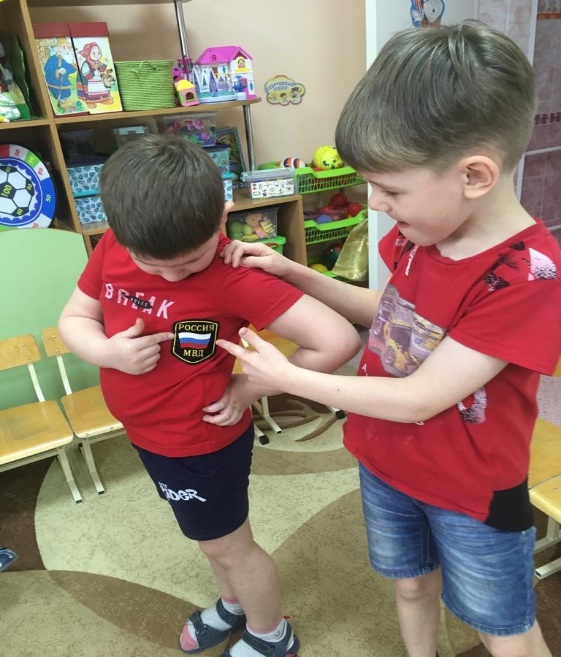 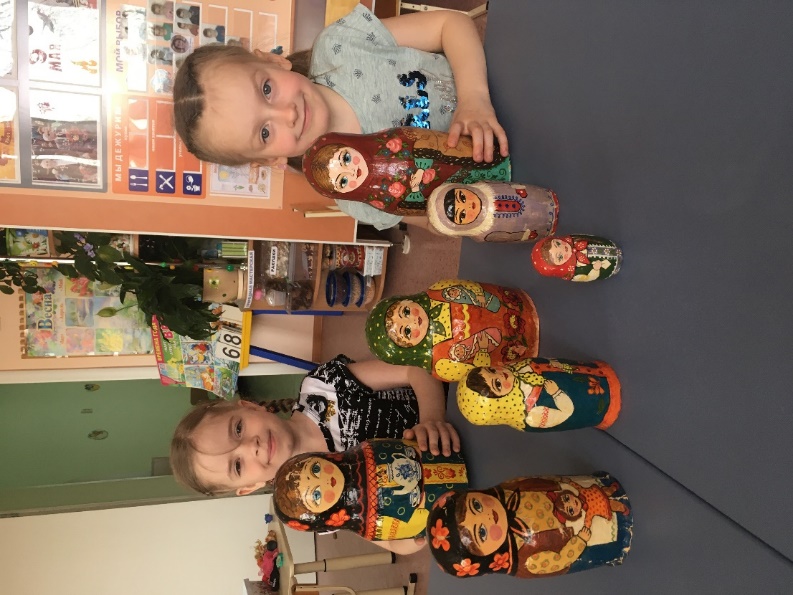 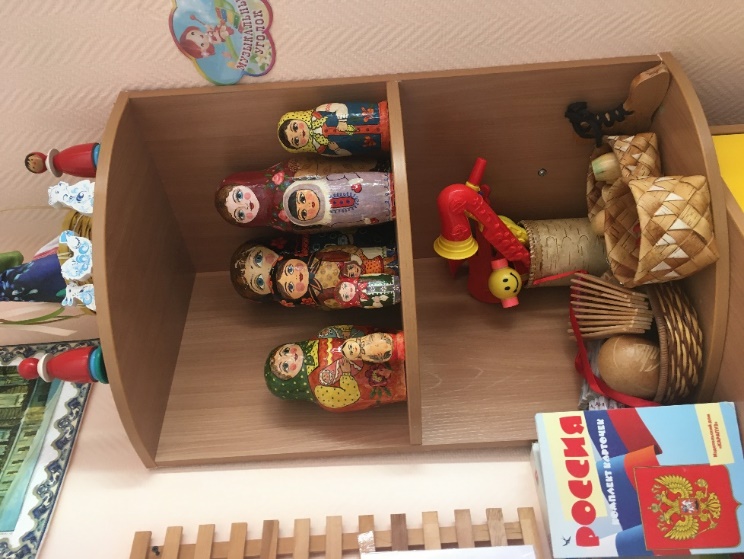 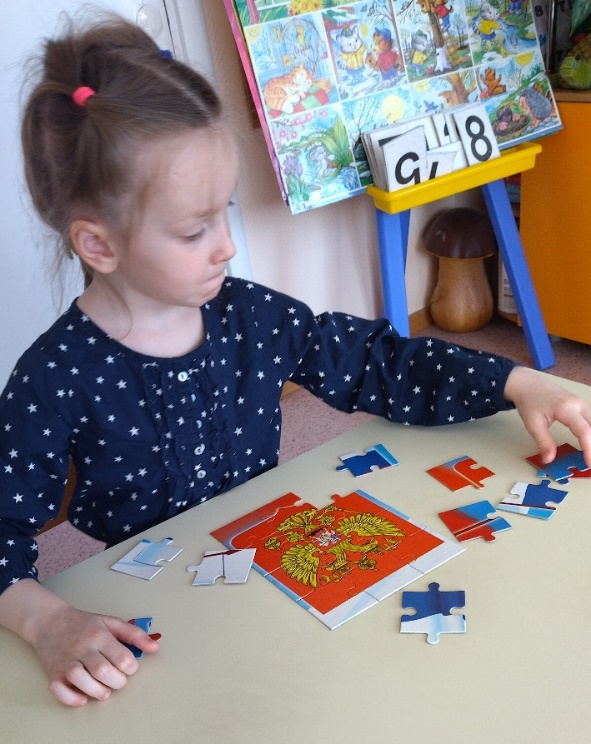 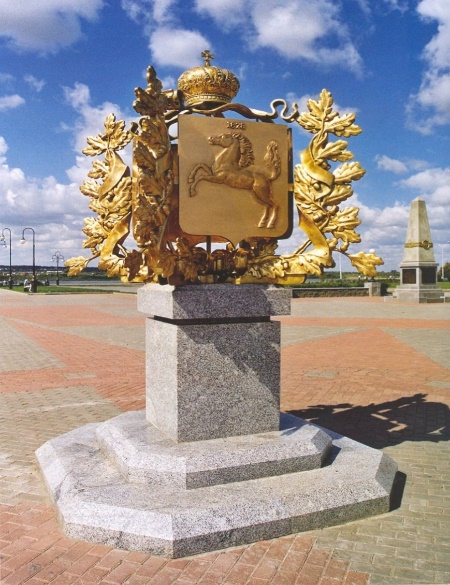 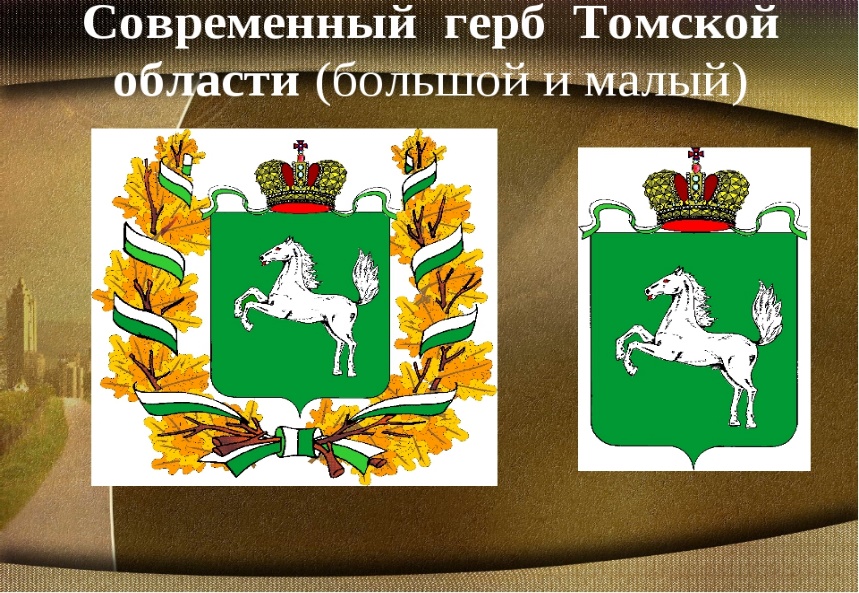 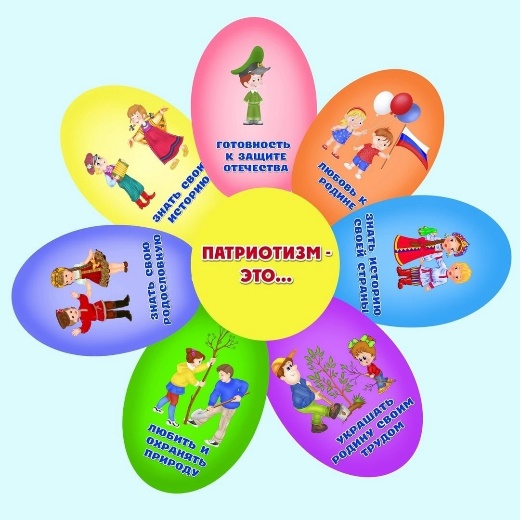 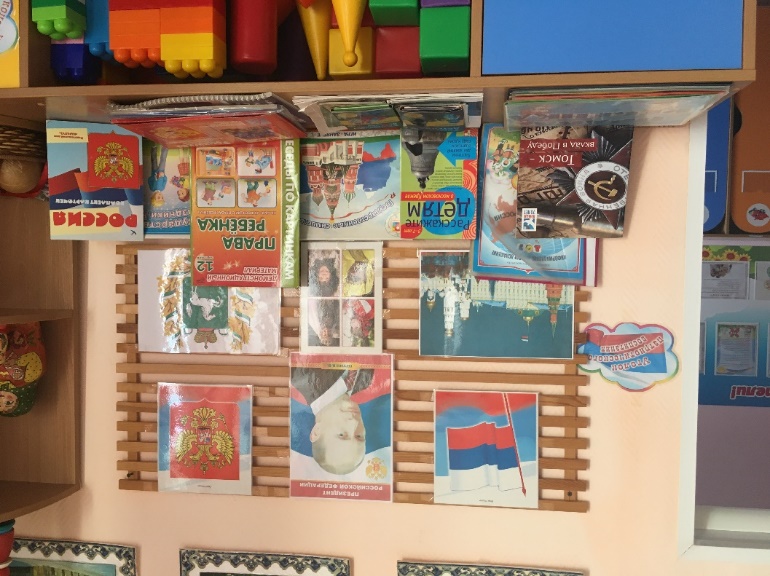 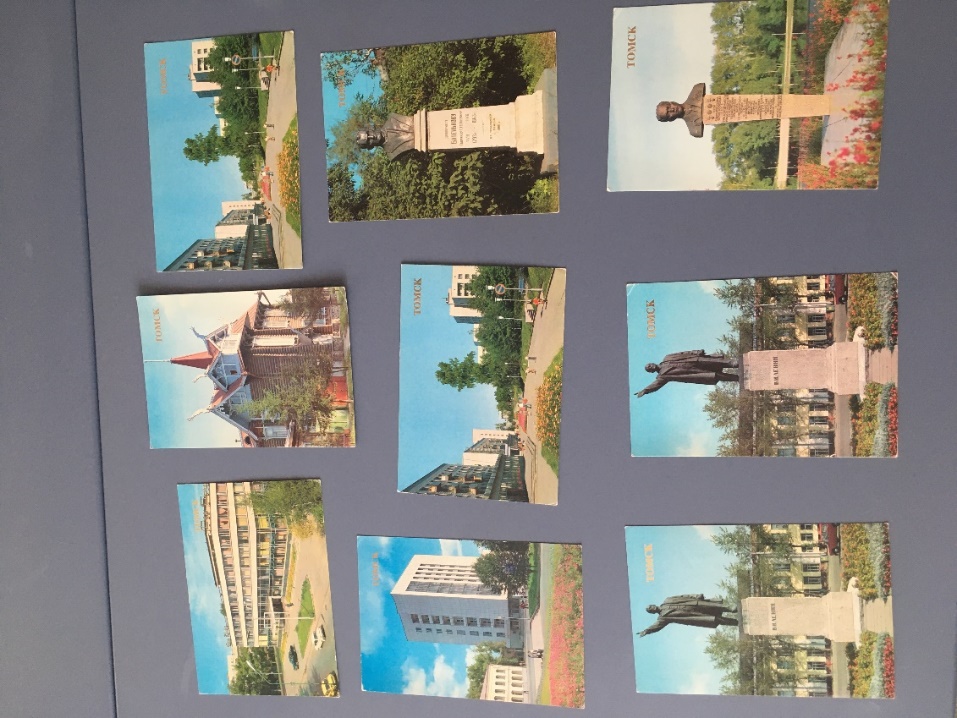 Педагогический проект по нравственно – патриотическому воспитанию«Стоит над Томью град старинный…»в подготовительной группе.Информационная карта проектаНазвание проекта: «Стоит над Томью град старинный…»Выполнили проект: Воспитатели: Чернакова Т. В., Комиссарова И. М.По продолжительности: долгосрочный (Сентябрь – октябрь).Тип проекта: познавательно - творческийУчастники проекта: дети подготовительной группы, воспитатели, родители.Возраст детей: 6 – 7  лет.Объект проектной деятельности: город Томск.Предмет проектной деятельности: история города Томска и его достопримечательности. Материалы и оборудование: фотографии и иллюстрации достопримечательностей города Томска, книги о Томске, подборка стихов, легенд и песен;  рисунки детей, фильмы и презентации о Томске.Актуальность: Ознакомление с родным городом  имеет большое значение в воспитании патриотических чувств дошкольников, в развитии их интеллектуального и творческого потенциала в расширении кругозора. Малая родина для дошкольников – это, прежде всего его дом, семья, детский садик, улица, где он живёт, природа, которая его окружает, памятные места своего родного города Томска. Исторические культурные центры, люди, которыми гордятся горожане.Чаще всего любимым городом является то место,  где человек родился и вырос. Детские воспоминания самые яркие и волнительные. На протяжении всей своей жизни ребёнок вспоминает в основном, какие – то моменты из детства и места, где они происходили. Но, к сожалению, в беседах с детьми дошкольниками убеждаешься в том, что знания у ребят поверхностные. Ребятишки не могут, или затрудняются ответить на такие вопросы как: «На какой улице живёт». «Как и когда возник город». Не могут назвать здания и достопримечательности своего города, или вообще рассказать о своём городе, его прошлом и настоящем. Для решения этой проблемы мы решили создать проект «Стоит над Томью град старинный», который поможет ребёнку расширить знания о своём родном городе.Основные проблемы (причины): Каждый человек имеет свою малую Родину. Чем больше ребенок с детства будет знать о родных местах, родном городе, тем ближе и роднее, будет становиться ему Родина, Россия. Если всё лучшее заложить в дошкольном возрасте, который является наиболее благоприятным периодом для воспитания высоких социально-нравственных качеств в детях, для которых характерны податливость, доверчивость, склонность к подражанию и огромный авторитет взрослого, это остаётся с ним на всю жизнь. Уже в дошкольном возрасте надо научить ребёнка просто любить то место, тот дом, ту улицу, где он родился и вырос. Поэтому важным условием решения проблемы является тесная взаимосвязь с родителями, семьёй. Как выяснилось, родители имеют недостаточно знаний о своём городе, не уделяют внимания данной проблеме, считают её неважной. Не имея достаточного количества знаний, трудно сформировать уважительное отношение к малой Родине, следовательно, проблема нравственно – патриотического воспитания важна для общества в целом.  Поэтому, когда Саша Кравченко принёс в группу фотографии, где он сфотографирован на Воскресенской горе, возле памятного камня, на котором выбиты слова о том, что на этом месте был в 1604 году построен Томск, рассказал о том, что он живёт рядом с Воскресенской горой и часто ходит туда с родителями. Ребята заинтересовались и  с интересом слушали его рассказ. А когда через некоторое время Кристина Салко принесла нам фотографии о посещении Воскресенской горы, а также фотографии об экскурсии по старым улочкам города, где они с мамой фотографировали дома с деревянной резьбой, дети проявили ещё больший интерес. Используя в беседах с детьми модель трёх вопросов: «Что мы знаем о своём городе?». «Что мы хотим ещё узнать?». «Что сделать, чтобы больше узнать о городе Томске?», мы решили узнать, что дети знают о своём городе. Оказалось, что многие дети совсем мало знают о родном городе.  Родители просто не уделяют внимания знакомству детей с городом, его достопримечательностями, известными людьми, которые проживали.  работали и работают в Томске. Соответственно дети не владеют достаточной информацией.Так и возник проект, который мы назвали: «Стоит над Томью град старинный…» Цель проекта: Расширение знаний детей о родном городе; приобщение к истории и культуре родного города, местным     достопримечательностям; истории и культуре родного города, местным достопримечательностям;воспитания любви, уважения и привязанности к своей малой Родине.Задачи:Нравственно - патриотическое воспитаниеФормировать представления детей о родном городе.Продолжать знакомить детей с понятием «Родина – Россия» через ознакомление с родным домом, родной улицей.Формировать общее представление об основных сооружениях, памятниках, определяющих облик города.Стимулировать познавательную активность, содействовать становлению желания принимать участие в традициях города и горожан.Вовлечь родителей в образовательный процесс для совместной работы по изучению городаВоспитательные:Воспитывать азы гражданственности и патриотизма.Воспитывать умение видеть красоту родного города, радоваться ей и беречь.Воспитывать в детях бережное отношение к природе, достопримечательностям.Воспитывать умение детей удивляться красоте Сибирской природы.Воспитывать чувства долга и любви к близким людям.Воспитывать любовь к родному городу, своей улице, дому, родному садику.Воспитывать любовь к устному народному творчеству.Формы реализации проекта: образовательная деятельность, выставки, консультации, игровая деятельность. Название итогового мероприятия: Викторина на тему: «Мой родной город» Продукты проекта: Выставка фотографий, экскурсии по родному городу, рисунки, поделки, детское и семейное творчество. Ожидаемые результаты по проекту: в ходе работы над проектом, дети познакомятся с историей родного города, архитектурой, историческим прошлым и настоящим. У детей сформируется достаточный уровень представлений о городе Томске, интересных местах. Повысится   творческая активность дошкольников на основе сформированных представлений об архитектурном облике и достопримечательностях города. Возникнет чувство гордости за свой город, желание сохранить его чистым и красивым. Появится заинтересованность родителей в жизни детей в детском саду, активное участие членов семьи в проектной деятельности. Реализация проекта позволит повысить детскую, родительскую и педагогическую компетентность в вопросах истории, культуры города Томска, поможет сформулировать заботливое отношение к родному городу. Прогноз возможных негативных последствий, способы коррекции:Негативные последствия: недостаточно активное участие некоторых родителей в реализации проекта.Способы коррекции: Консультация «Интересные места, которые можно посетить с детьми в Томске». Организовать экскурсии в музеи города Томска.Негативные последствия: Низкая познавательная активность детей в реализации проекта. Способы коррекции: подобрать литературный, видео- и дидактический материал.    Создание проблемы, условий для ее решения, ситуации успеха.Негативные последствия: недостаточно материалаСпособы коррекции: привлечь к подбору необходимого материала родителей.Этапы реализации проекта:1 этап – подготовительный:• Выявить уровень знаний детей о родном городе с помощью модели трёх     вопросов. «Что мы знаем о своём городе?». «Что мы хотим ещё узнать». «Что сделать, чтобы больше узнать о своём городе?».   Бесед.• Составление списков информационных источников, справочников, методической литературы, художественной литературы.• Подготовка необходимых печатных материалов.• Информирование родителей об участии детей в проекте, вовлечение их в проект.2этап – реализация проекта:•Занятия с детьми в соответствии с перспективным планом.•Совместные мероприятия с семьями детей (рисунки детей, фото - выставки);•Показ презентаций. 3 этап – итоговый:Обсуждение результатов.   Вывод: Сведения об историческом и настоящем родного города доступны.   Были интересны как детям, так и их родителям. Поэтому, данный проект можно реализовывать в подготовительной группе детского сада.Перспективный план работы по проекту: в подготовительной группе.ННОД:История возникновения родного города.Цель: вызвать интерес и желание узнать об истории возникновения своего города. Формировать познавательные интересы, любознательность, активность. Воспитывать любовь к родному городу.«Наш любимый город».Цель: закрепить понятие - малая Родина. Формировать умение замечать красоту городских улиц, расширять представления детей о родном городе в поэзии, музыке, произведениях изобразительного искусства. Воспитывать эмоциональную отзывчивость, любовь к родному краю.«Томск – старинный, сказочный. Деревянные терема». Украшение наличниковЦель: Формирование и развитие у детей знаний и представлений о своём родном городе, его истории, достопримечательностях, культуре.НОД: «Ознакомление с родным городом»: игра – путешествие по родному городу.НОД. «Город, в котором я живу».Цель: активизировать речевой материал по теме «Город», учить детей подбирать антонимы, пользоваться в речи суффиксами – ик, - ищ; учить образовывать существительные множественного числа в именительном и родительном падежах, учить детей составлять рассказ о своём городе, развивать внимание и память.Беседы: «Летопись об основании города Томска» «Легенда о реках: Томи и Ушайке.» (Томск, в легендах и сказаниях). «Легенды – версии о названии Белого озера». «Люби и знай свой город. Прогулка по Томску» «Театры нашего города»   «Где работают мои родители».   «Береги родную природу» «День города Томска»,  «Сибирские Афины» «Музеи Родного Города» «Чтобы было бы, если вдруг улицы потеряют свои названия» «Памятники нашего города»;Художественная литература. Чтение рассказов, легенд, загадок, пословиц.Рассматривание иллюстраций, книг и фотографий о родном городе:«Прогулка по старому Томску» Эдуард Майданюк«- Я люблю Томск» Татьяна и Николай Коробейниковы.Продуктивная деятельность:Конструирование из строительного материала: «Мой любимый детский сад»Аппликация: «Герб города Томска»Рисование: « Томск старинный и современный» «Красота деревянных домов» «Мой дом». «Раскрась свой город» - Сергей  Сойгоров. (Раскрашивание домов Томска)Дидактические игры:Д/И «Разрезные картинки».Цель: расширение представлений детей о родном городе.На столе лежат картинки с изображением видов нашего города. Они разрезаны и перепутаны.Д/И «Поймай мяч и назови слово».Цель: развивать словарь детей, кругозор, умения образовывать новые слова.Правила игры: Бросая мяч ребёнку, воспитатель называет город. Ребёнок, возвращая мяч, называет, кто в нём живёт.Например: Москва – Москвичи. Томск – Томичи и т.д.Д/И «Лабиринт».Цель: ознакомление с окружающим, закрепление знаний детей о достопримечательностях города, развитие памяти, моторики.Д/И с мячом.  «Назови улицу, на которой ты живёшь»Цель: учить детей называть свой домашний адрес.Д/И «Мой город»Цель: закрепить знания детей о родном городе, достопримечательностях, любимых для отдыха местахД/И «Кто быстрее доберется до реки?» (до вокзала, дойдет до библиотеки, до школы, театра)Цель: закрепить умение детей ориентироваться на местности, правильно выбирать маршрут до нужного места, развивать память, внимание.Д/И «Достопримечательности родного города»Цель: закрепить знания детей о достопримечательностях города Томска; развивать внимание, память, связную речь.Целевые прогулки:«Лагерный сад – Вечный огонь»«Воскресенская гора».«Ботанический сад».«Планетарий».  Памятники:Скульптура: «Три медведя».«Лягушка – путешественница».Памятник: «400лет – Томску».Памятник – мемориал создателям космической техники.Праздники: «День города».«День Томича».Оформление альбомов:«Город Томск».«Памятники города»«Моя семья»«Наш любимый детский сад».Конкурсы, выставки:Фотовыставка: «Любимые места моего города».Выставка: «Герб моей семьи»Выставка: Город моей мечты» (семейные рисунки).Результат проекта:Знания, полученные во время проекта, помогли повысить значимость патриотического воспитания детей, формированию патриотических чувств у дошкольника. Мы убедились в том, насколько актуальна тема изучения родного города. Проект заинтересовал детей и сплотил их.Все этапы проекта прошли через разные виды деятельности, использовался развивающий, дифференцированный подход к каждому ребенку.  Создана фотовыставка «Мой город, мои улицы». Родители предоставили интересные и яркие фотографии для создания фотовыставки, разучили стихи о городе.На заключительном этапе дети показали свои знания и умения, полученные во время провождения проекта. Приложение.Летопись об основании города ТомскаЛетопись Томска начинается с   имени татарского князя Тояна, который «поклонился соболями и пушниной» царю Борису Годунову, прося взять «Томские земли под крепкую царскую руку, под государеву защиту…». Обласкав князя, царь в ответ наградил его грамотой: «Великий государь их жаловали и велели у них, в их землях в Томи, поставить город…».И вот в конце апреля – начале мая 160 4 года высадилась на берегу Томи экспедиция во главе с казачьим головой Гаврилой Писемским и боярским сыном Василием Тырковым для строительства крепости.За основу крепости было взято Тояново селение на Воскресенской горе. Первая деревянная крепость была невелика: около ста саженей в окружности. К осени на Воскресенской горе в основном было завершено строительство Томского города – острога. Так появилась пятнадцатая крепость в Сибири. А Гаврила Писемский стал первым томским воеводой.Одновременно велось строительство деревянного храма живоначальной Троицы, так как без церкви ни один город не строился. Тем более, что первые строители привезли с собой икону живоначальной Троицы, подаренной царём. А вокруг нового города были непроходимые болота. Внутри крепости располагались воеводские хоромы, съезжая изба, денежно-пороховая казна, амбар, церковь. С северной стороны к городу примыкал острог.     Сегодня, мыс Воскресенской горы – место основания города, признан памятником истории местного значения. Здесь же, на Воскресенской горе находится памятный знак, установленный в 1966году – камень, на котором высечены слова «На этом месте в 1604 году основан город Томск». Назван был город по названию реки Томи, Томском.Легенда о реках: Томи и Ушайке.(Томск, в легендах и сказаниях)В давние времена жил на томской земле князь – татарин Тоян. И была у него красавица дочь Тома. Жил здесь и другой князь, Басандай. И был у него сын Ушай. Враждовали князья между собой. А их дети полюбили друг друга. Но родители их разлучили. В отчаянии бросилась Тома в реку. И Томь назвали её именем. А Ушай тоже не смог жить без Томы. И тоже погубил себя.   Легенда об Ушае и Томи считается одной из первых легенд, связанных с Томском. И течёт сейчас по сибирской земле река Томь, впадают в неё речкиУшайка и Басандайка. Есть на Томской земле и озеро Нестояново, напоминающее людям о прошлом. Легенды – версии о названии  Белого озера.1 версия. Озеро получило имя «Белое», потому что стояло в окружении белоствольных берёз.2 версия. Озеро было местом обитания белых лебедей. 3версия. История происхождения названия озера – это то, что вокруг озера росло много тополей и летом, в период падания тополиного пуха, вся поверхность озера от пуха становилась белой.4 версия связана с тем, что озеро считалось лечебным, и его вода исцеляла от глазных болезней, слепые могли увидеть «белый свет».Римма Кошурникова: «Стоит над Томью град старинный…» Больше месяца движется по реке караван. Тяжело нагруженные лодки-дощаники чуть не черпают воду бортами. Гребцы еле-еле выгребают против течения, на руках от весел кровавые мозоли. Люди измучены, многие надсадно кашляют — простудились на пронизывающем весеннем ветру. Остановиться бы дня на три, на четыре, передохнуть, отоспаться на первотравье, мягком, душистом... Ан, нельзя! Дело, ради которого они уже превозмогли-преодолели сотни верст, задержки не терпит. За лето надо успеть заложить новый город! А сибирское лето короткое — только успевай поворачиваться! И строителей маловато — всего-то сто двадцать душ... Правда, есть среди них мастера знатные, дело свое знающие до тонкости. Одни московские плотники Назар Заев да Денис Кручинка десятерых стоят. А братья Поломошные? А Терентий Вершинин? Или — взять Гаврилу Иванова? Этому и вовсе цены нет: и Тюмень, и Тобольск, и Тару, и Пелым строил — почитай, каждый третий город в Сибири!..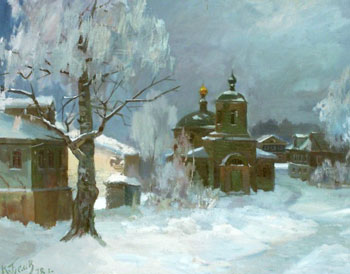 Гаврила Иванович Писемский пощупал на груди сквозь толстую ткань кафтана тугой сверток: здесь, при нем, царская грамота. Незачем вытаскивать ее, чтобы прочесть, — Гаврила Иванович помнит наизусть: «...И великий государь велели в их земле на Томи поставити город и велели их от недругов от дальних земель оберегати, чтобы им ни от кого насильства и обиды не были...»
«Их» — это значит местных жителей. Много в Сибири разных народов, но малочисленны они и не могли сами обороняться от врагов. Вот потому и обратился к русскому царю Борису Годунову князец одного из таких народов — эуштинцев — Тоян с просьбой о помощи, а за это обещал платить дань — драгоценными мехами соболей, куниц, песцов, горностаев... Давно хотелось присоединить царю к своим землям богатый сибирский край. Обрадовался он просьбе и направил немедля в город Сургут, что на реке Оби, свой наказ — отправить на берега Томи отряд казаков да служилых людей и построить там крепость с неприступными стенами, сторожевыми башнями, пороховыми складами. Будет эта крепость таежных жителей охранять и дань для царя собирать.
   По тому царскому наказу собрал казачий голова Писемский отряд и весной, сразу после ледохода, двинулся на веслах и парусах вверх по течению могучей, неоглядно разлившейся Оби. Прошли город Нарым, прошли Кетский острог, миновали устье Чулыма, и вот уже второе утро настало, как идут лодки вверх по Томи... Писемский вздохнул. Ох, пора бы уже быть на месте! Не ошиблись ли его разведчики, когда места здешние осматривали и дорогу описывали? Зима была, все снегом завалено — поди разберись, что и где... А вдруг, проскочили ненароком нужный поворот? Вон какие здесь туманы. Хоть бы ветер подул.
   И словно услышав просьбу казачьего головы, дохнул в лицо ветерок. Сначала робко, застенчиво, а потом — сильней и сильней, как дул многие дни на Оби. И — заклубилась молочная мгла, а вслед за тем начала расползаться, редеть, таять... И вот уже вдалеке зачернел темнохвойной тайгой высокий, крутой берег, неприветливый и мрачный на фоне яркой, чистой розовой зари,
   Гребцы бросили весла и как один обернулись на этот свет, разгоравшийся все ярче и ярче. Вдруг над зубчатой кромкой тайги показался сверкающий расплавленным золотом край солнечного диска. И сразу заиграла-заискрилась вода, просветлели уставшие лица, вызолотились паруса и сами лодки...   Между тем светило взбиралось все выше. Заголубело и стало бездонным небо. Еще недавно мрачная тайга радостно зазеленела, а пологий противоположный берег расстелился изумрудным ковром луговых трав. Откуда-то вырвались и замелькали с неумолчным щебетаньем быстрокрылые ласточки и стрижи.
 — Ах ты, хорошо-то как! — сорвал шапку Гаврила Иванович. У него перехватило дыхание. Вот ведь не первый год живет он в Сибири, а все не может привыкнуть к ее буйной красоте и огромности. Всегда она неожиданная, удивительная, щедрая... «Город ставить надо здесь,— решил он.— Лучше места не сыскать. На крутом яру крепость возведем, видно с него далеко — врагу скрытно не подобраться. И — лес рядом: руби и строй!..»   Писемский вытащил платок, чтобы подать лодкам знак поворачивать к берегу, как вдруг услышал:   — Гаврила Иваныч!.. Шабаш!.. Приехали!..   Это кричал с приближающейся лодки его верный товарищ и первый помощник Василий Фомич Тырков.   Лодки поравнялись, и Василий легко перемахнул через борт к Писемскому.   — То самое место, Гаврила Иваныч. Вон и речка под яром петляет, туда и сворачивать будем... А Томь-то, Томь — какая красавица! В Оби вода желтая от песка, мутная, а тут каждый камушек на дне виден. — Василий зачерпнул зеленоватую струю, плеснул в лицо, засмеялся от удовольствия: — Студена поутру...
   Неожиданно он раскинул руки и закричал во всю силу: — Томь!.. Томь!.. На лодках подхватили звонкий клич, и река откликнулась эхом: «Том-мь... Том-мь...» — Словно колокол гудит, — прислушавшись, молвил Тырков. — Славное имя, — кивнул Писемский. — Стало быть и новому городу зваться — Томском. С прибытием, Василий Фомич, — и Гаврила Иванович махнул платком…И стал Томск пятнадцатым по счету сибирским городом.ЧУДИЩЕ ПОД ОБЛАКАМИС самого раннего утра во дворе дома томского городского коменданта, полковника Томаса Томасовича де Вильнева творилось что-то непонятное.Едва развиднелось, пришел известный в городе печник Еремей. Не тратя попусту времени, он замесил глину в широкой деревянной бадье и принялся выкладывать очаг прямо посреди двора, на зеленой лужайке. Загодя заготовленный кирпич был сложен неподалеку, возле сарая. Соседский мальчонка Гришаня подносил его Еремею охапками по три-четыре штуки и все пытался вызнать, зачем понадобилась печка во дворе. То у Еремея, то у двух здоровенных конюхов, которые начали таскать на вилах и складывать в кучу сырую солому из конюшни. Печник промолчал, а конюхи вообще отмахнулись, как от мухи.
   Старый слуга вынес из дому и свалил в ту же кучу дырявые пимы, тряпье, обрывки войлока. Гришаня и к нему сунулся со своим вопросом.
   —    Барин приезжий научный опыт производить будут, — старик важно покрутил пальцем перед носом оторопевшего Гришани и ушел в дом.
   ...Очаг уже был готов, Еремей взялся за дымоход, когда во дворе появился немолодой худощавый человек в темно-зеленом бархатном камзоле. Седые, гладко зачесанные назад волосы, высокий, изборожденный морщинами лоб, глубокие складки от носа к углам рта выражали суровость, но темные глубокие глаза смотрели лучисто, приветливо. Следом за ним девочка и мальчик несли железную трубу. Длинный холщовый рукав тянулся от этой трубы к чему-то большому белому, похожему на громадную плоскую рыбину, которую несколько человек осторожно поддерживали за края.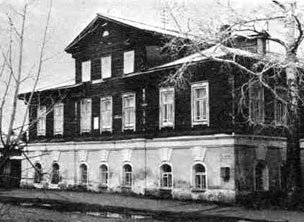 — Вот так чудище! — воскликнул Гришаня. Оба конюха оставили работу и, разинув рты, уставились на приближающуюся процессию.— Еремей, друг мой, — ласково сказал человек в камзоле. — Вас ведь так зовут — Еремей?Пораженный таким обхождением, печник только кивнул в ответ.— Вот и славно, — сказал человек и повернулся к детям. — Катюша, Павлик, давайте сюда трубу... Вот, прошу вас, Еремей, вставьте эту трубу в дымоход. Лучше не сверху, а сбоку, чтобы дым свободно пошел по рукаву в полость шара.   — Сделаю, господин... — Еремей замялся, не зная, как назвать этого непонятного человека.   — Зовите меня Александр Николаевич.   — Сей момент, Александр Николаевич! Сделаю в лучшем виде... Для хорошего человека — мигом!.. — Еремей подхватил трубу и начал вмазывать ее в кирпичный дымоход.   Тем временем люди разложили «чудище» на траве, вбили в землю два кола и длинными шнурами привязали к ним хвост «рыбины», от которого тянулся холщовый рукав.   Из дома поспешно вышел небольшой плотный человек в парадном мундире. Это был сам хозяин — комендант города полковник де Вильнев. Он обежал «чудище», проверил узлы на кольях, заглянул в очаг и только после этого приблизился к Александру Николаевичу и детям.   — Все в порядке, Александр Николаевич?.. Вон уж и публике не терпится, — де Вильнев махнул рукой в сторону раскрытых настежь ворот. Там действительно начали собираться жители Томска, привлеченные слухами о необыкновенных событиях.   Томас Томасович взглянул на солнце, поднявшееся уже довольно высоко, потом достал большие карманные часы и озабоченно покачал головой:   — Скоро именитые гости пожалуют... Еремей, голубчик, заканчивай!   — Готово, барин! — печник обтер руки фартуком и отступил в сторону, оглядывая свое творение. Чудно все-таки: впервые пришлось ему выполнять столь странный заказ — складывать печь под открытым небом да чтоб еще дым от нее собирать в какую-то штуковину, не то «чудище», не то «рыбину».
   — Спасибо, Еремей, — Александр Николаевич уважительно пожал печнику руку и повернулся к дочери: — Катюша, сходи в комнаты, принеси ножницы. Понадобятся и тебе, и Павлику. А тебя, сын, я попрошу охранять монгольфьер. Видишь, какой любопытный сторожек возле него вертится? Прокусит или цапнет оболочку — и все пропало!   Восьмилетняя Катя убежала в дом, а Павлик вооружился прутом и пошел в наступление на дворняжку. Ему было только семь лет, он побаивался бойкого песика, но очень старался выполнить поручение отца. На помощь пришел Гришаня, и вдвоем они отогнали четвероногого разбойника.   К воротам начали подъезжать важные гости — городские начальники с женами и детьми. Для них из дома вынесли все стулья и скамьи. Люди попроще столпились в отдалении. Тем временем конюхи набивали очаг соломой, ветошью, войлоком. Припасли сухие дрова и бересту — для лучшего разжигания. Еремей запалил факел.   Томас Томасович еще раз осмотрел все приготовленное и поднял руки, призывая ко вниманию зрителей.    — Мадам и месье! Дамы и господа! Дорогие сограждане!.. Александр Николаевич Радищев — один из самых просвещенных людей России, писатель и ученый. Он любезно согласился показать нам чудесный физический опыт: полет монгольфьера! Силь ву пле! Пожалуйста, господин Радищев!..   Александр Николаевич слегка улыбнулся, пригладил седые волосы и произнес негромко, но четко, так, что каждое слово было слышно даже стоящим дальше всех:    — Томас Томасович сказал о полете монгольфьера. Монгольфьер — это воздушный шар. Назван он так в честь французов братьев Жозефа и Этьена Монгольфье, соотечественников нашего уважаемого хозяина. — Радищев повернулся в сторону де Вильнева. — Восемь лет тому назад они впервые в мире сделали и запустили в небо свой шар. Многие считали это чудом, но никакого чуда тут нет. Вот он лежит на земле, точно такой же, как у братьев Монгольфье. Я его склеил вместе со своими детьми из плотной прочной бумаги. Сейчас Еремей разожжет очаг, горячий дым и воздух пройдут по рукаву внутрь шара, раздуют его и поднимут вверх. А когда мы обрежем привязь — шар полетит.   Ропот удивления и недоверия прокатился по двору. Радищев подал знак Еремею, и тот сунул горящий факел в пасть печи.   — Остановись, нечестивец! — донеслось от ворот. Сквозь расступившуюся толпу шествовал поп в черной развевающейся рясе. — Не слушайте его, дети мои! Это — бунтовщик! Он против матушки-царицы, его место — на каторге! — Голос попа неожиданно сорвался до визга. — Ему милость оказали, кандалы с него сняли, а он вместо благодарности сотворил этакую мерзость богопротивную!..   Поп поднял посох, явно намереваясь проткнуть им шар, но Томас Томасович ловко перехватил палку. Крупный нос полковника побагровел, черные глаза гневно сверкнули:   — Господин Радищев — мой гость! Это я попросил его показать согражданам то, что давно знает мир и чего никогда не видели сибирские народы. Извольте не мешать научному опыту, святой отец! Адью! Прошайте! — де Вильнев наклонил голову и указал на ворота.   В это время горячий дым раздул холщовый рукав и начал наполнять шар. Складки огромного бумажного тела стали расправляться, а тупой нос неожиданно задрался вверх. Поп вздрогнул, испуганно перекрестился и, подбирая полы рясы, осыпая всех проклятиями, поспешно выкатился со двора.   Толпа взволнованно вздохнула и замерла. Десятки глаз неотрывно следили за «чудищем». А шар толстел, трепетал, словно живой, потягивался всем телом... Наконец дым и горячий воздух заполнили его целиком, Радищев плотно перетянул шнурком горловину и убрал рукав. Теперь шар рвался с привязи, будто молодой норовистый жеребец.   — Внимание!.. — Александр Николаевич предупреждающе поднял руку.— Дети... Подъем!   Катюша и Павлик дружно стриганули ножницами, освобождая пленника от шелковых пут. Шар на мгновение замер, словно не веря обретенной свободе, и стремительно рванулся в синее небо.   Он взмыл над домом, над широким двором, оставив далеко внизу позолоченные ранней осенью деревья, скопища домов и домишек на берегах широкой Томи и узенькой Ушайки, остатки старой деревянной крепости — весь небольшой сибирский городок Томск.    — Летит!.. Летит!.. — толпа выплеснулась со двора на улицу, устремилась вслед за шаром на взгорок, туда, где, поблескивая куполами, возвышалась недостроенная Воскресенская церковь.   Где-то грозно, неистово загудел колокол, приказывая ослушнику вернуться: никому не позволено подниматься выше божьего храма! Но монгольфьер уже оставил внизу и кресты на куполах. Неведомые силы влекли его вверх, к облакам, где до него жили только птицы...ДЕРЕВЯННОЕ СОЛНЫШКО   Захарка ворочался с боку на бок, прижмуривал глаза, пытаясь удержать остатки сна, но все было напрасно. Где-то в углу, над самым ухом надоедливо трещал сверчок. Снизу доносилось размеренное дыхание отца. Покатилась, задребезжала миска, испуганно ворохнулись куры: это кот шарился в сенцах, в надежде что-нибудь стащить, полакомиться...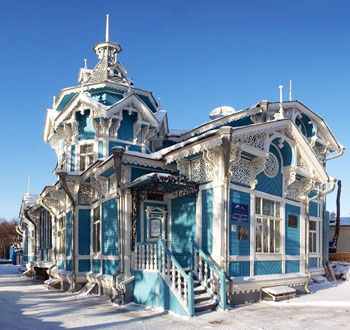    Мальчик тихонько слез с печи, скользнул в сени, на цыпочках пробрался в мастерскую. Знакомый запах древесной стружки и смолы ударил в нос. Серый утренний свет едва пробивался сквозь крошечное оконце. Вот и верстак. Рука нащупала гладкую теплую поверхность дерева — тут! Тут его «солнышко», первое в жизни! Сколько мук пришлось вытерпеть, пока оно появилось на свет!..Сначала никак не хотел получаться рисунок. Захарка начертит его на бумаге, зовет: — Тять, глянь...   Отец постоит молча и отойдет. Опять не то! Слезы против воли заволакивают глаза, но плакать не моги, не то отец и вовсе не допустит до верстака. Захарка мазнет рукавом по носу и принимается за новый припорх-рисунок...   Однажды отец долго перебирал его наброски и вдруг отложил один в сторону:
   — Этот режь... Подмогнуть или — сам?   — Сам! — Захарка закусил губу, чтобы не выдать охватившее его радостное волнение. Поспешно уложил на верстак выструганную заранее желтовато-золотистую кедровую доску и приколол к ней припорх. Взял большую иглу и прошелся уколами по линиям рисунка, затем простукал узор мешочком с угольной пылью. Теперь можно было припорх убрать: черная пыль сквозь дырочки в бумаге припорошила узор, и рисунок «перевелся» на доску. Настала очередь поработать главным инструментам резчика по дереву — долотам и стамескам...   Сколько раз Захарка видел, как работает отец, — вроде бы легко, красиво, просто! А сам попробовал резать по испорченным заготовкам — ох и намаялся, пока заставил инструменты слушаться. Он их нацеливает по рисунку, а они, точно живые, вывертываются и — по руке норовят, по руке!.. Долго не заживали ссадины и царапины. Но, как любит повторять мама, «терпение и труд все перетрут». Зато сейчас вот они — тринадцать деревянных лучей-лепестков, один к одному, ни шершавинки, ни занозинки, воздушные, кружевные... Сегодня Захарка с отцом поднимут их под самую крышу нового дома, развернут по кругу, укрепят — и будет деревянное «солнышко» улыбаться встречь настоящему, радовать и веселить людей...***   Утро выдалось на редкость тихое и праздничное. Нежно голубело небо. Еще недавно за высокими заплотами бушевала черемуха, наполняя воздух крепким горьковатым запахом, а теперь невесомый тополиный снег неслышно оседал пушистыми сугробиками на крышах домов, на завалинках, на воротах. Задорно и звонко покрикивали петухи, здороваясь или споря друг с другом. То там, то тут во дворах поскрипывали-повизгивали колодезные вороты, поднимая тяжелые бадейки с ключевой водой.   Захарка вышагивал посередь улицы, стараясь приноровиться к размашистой, уверенной походке отца. Многое сегодня было у Захарки впервые: новая холщовая рубаха, вышитая матерью специально к этому дню, настоящие, со скрипом, сапоги, а главное — первый «его» дом, первое сработанное его руками «солнышко». Теперь он будет помощником отцу! Гордость переполняла Захарку, тугим комком подступала к горлу, теснила грудь, ярким румянцем заливала щеки...   Дом еще прятался в строительных лесах от посторонних любопытных взглядов. В стороне от него кучкой стояли бородатые мужики в распоясанных рубахах — строительные рабочие. Перед ними суетился, что-то говоря и показывая на леса короткой ручкой, маленький толстоватый человек. Он был во всем белом — от шляпы до парусиновых туфель. «Снеговик да и только», — усмехнулся Захарка. Он знал: это — архитектор. По его проекту строили дом, а вот украшать, наряжать — позвали отца! За-харкин отец славился своей древесной резьбой на весь Томск, а может быть — и дальше!   Архитектор увидел подошедших и заспешил к ним.   — Василий Захарович, вас ожидаем, — он приподнял шляпу, поздоровался. — У вас все готово? Вот-вот приедет хозяин — принимать нашу с вами работу. Надобно леса поскорей убрать.   — Уберем, — коротко отозвался отец.   — А как же «солнышко»? — встревожился Захарка.   — О чем речь, молодой человек? — повернулся к нему архитектор.   — Розетку для фронтона резал. Сам, от начала до конца, — ответил за сына Василий Захарович и, потрепав сына по курчавой голове, добавил: — Вознесем твое «солнышко», как ему положено быть, под самую крышу. Пущай улыбается!   Леса убрали быстро — словно отпала ставшая ненужной шелуха, и дом, как добрый молодец из сказки, поднялся статный да пригожий.   — Хорош! — не сдержавшись, восхитился архитектор. — Не дом — дворец!.. Сердце зашлось, ей-богу... Спасибо! Спасибо, голубчики... — и он бросился пожимать строителям руки.   Захарка сиял. Отец смущенно покашливал и пощипывал свою бороду. В ее густых темных кудрях, словно тополиный пух запутался, кое-где промелькивало белое.   Архитектор внимательно поглядел на эти приметы ранней седины и тоже кашлянул:   — Все хочу спросить вас, Василий Захарович... Сколько уж домов с вами сработали — почему вы нигде не ставите свою метку? Куда-нибудь в узор вплели бы свои инициалы... Художники подписывают свои работы, скульпторы, ювелиры, даже гончары, а вы — мастер-чистодеревщик, художник своего дела — нет. Пройдет время — и не будут знать люди, кто подарил им такую красоту. Несправедливо!..   Отец долго смотрел на затейливое кружево карнизов, причудливую вязь балконных решеток, на высокие окна в резных кокошниках, на чешуйчатый шатер главного терема, увенчанный шпилем, к которому тянулись клювами сказочные птицы, на «солнышко»-розетку под самой крышей...   — А зачем?.. — наконец ответил он и вздохнул. — Кто такой Васька-чистодеревщик? Кто знает? Был — и нету. Дед Василий по дереву работал, отец Захар резал — мне ремесло передал, я — ему, — кивнул в сторону сына. — А красота сама за себя слово скажет. Она на всех — одна. Не след ее присваивать. Правду говорю, Захар? — и мальчик почувствовал на плече тяжелую, сильную руку отца.«МЕЧТАНИЕ МОЕ — ТОМСКИЙ УНИВЕРСИТЕТ»   Светлая ночь отлетела, будто и не была, будто и не забывался город в коротком сне...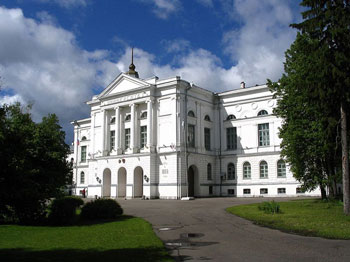    На Юрточной горе, в той части, что возвышалась над Московским трактом, царила приподнято-суматошная обстановка. Шли последние приготовления: сегодня, 22 июля 1888 года, будет открыт Томский университет. Шутка ли — первое в Сибири высшее учебное заведение! Было от чего волноваться ректору нового храма науки. Все ли предусмотрено? Достаточно ли нарядно украшен фасад главного здания? Не добавить ли цветов? Заработает ли фонтан? На месте ли музыканты и хорошо ли они разучили торжественный марш? Припасены ли ракеты для фейерверка? Хватит ли прохладительных напитков и сладостей?..   Добровольные помощники посыпали дорожки чистым песком, тем самым надеясь вежливо указать гостям, где надлежит ходить, дабы не мять зеленый ковер, не повредить ненароком маленькие деревца и кусты молодой рощи. Ученый садовник, наблюдая за их работой, вздыхал:   — Ведь потопчут, непременно потопчут всю траву...   — Что же делать, дорогой коллега? — утешал его подошедший ректор. — Восемь лет томичи, да и все сибиряки, ждали этого часа. Какую борьбу выдержали, чтобы правительство разрешило строить университет здесь, у нас! Грех омрачать им праздник. Да и как решить, кого пускать, а кого — нет? Я вот шел сейчас по городу — всюду ликование! моют, трут, как перед самым большим праздником. На ворота флаги вешают, вензеля пышные приколачивают. Извозчики лошадей цветами убрали, словно к свадьбе приготовились... Ребятня уже вся на ногах — разнаряжены, рожицы сияют, словно медные грошики...   Сторож Иннокентий, тут же, согласно кивал, поддакивал:   — Так ить строили, почитай, всем миром — как же не радоваться! Помню: когда первый камень закладали — шапку пустили по кругу: кто, значит, сколь от щедрот своих на строительство положит. Так веришь, все до единого поучаствовали: кто трешку, кто рубль, а кто и грош... Парнишонки-гимназисты копилки свои порасколотили, мешок медяков приволокли!.. И то сказать: на всю Сибирь-матушу один-разъединственный наш уни-вер-си-тет, — Иннокентий старательно, с каким-то особым вкусом выговорил это трудное иностранное слово. — Понимать надо!.. А трава, Никитич, вырастет, — доверительно склонился он к ученому садовнику. — Куды ей деваться? Вырастет!   — Убедили... — рассмеялся ученый садовник. — А вон, Иннокентий Саввич, и внучка твоя бежит. Тоже сияет. Первая моя помощница в ботанических занятиях. И что это ее гонит с такой скоростью?   Десятилетняя Лиза мчалась к ним, сломя голову, ловко огибая зеленые островки газонов.   — Дяденька садовник... Дяденька садовник... — еще не добежав, закричала она.
   — Что случилось? — заволновался ученый садовник. — С кедрами беда?!   На полпути между зданиями университета и его научной библиотеки он вместе с помощниками высадил несколько десятков маленьких кедриков. Через много лет на этом месте должен красоваться кедровый остров. Но кедры — деревья вольнолюбивые, плохо растут на городской земле, поэтому за ними был особый уход.
   — Быть того не может, чтобы сибиряки кедр заломали! Ни в жизнь! — уверенно заявил Иннокентий. — Ну, чего ты, чего, заполошная? — встретил он внучку. — Людей баламутишь...   — Я кедрики огородила, — выпалила Лиза. — Столько народу соберется, еще кто-нибудь нечаянно наступит!..   — Умница! — посветлел лицом ученый садовник. — Вот, господин ректор, рекомендую: несомненно будущий ботаник.   — Ах, Порфирий Никитич! — вздохнул ректор. — Хоть и разрешили нам принимать одаренных юношей из простого народа, но девушкам и у нас путь в науку закрыт. Да и факультет мы имеем пока что один-единственный — медицинский...
   — Ничего, Лизанька, — шепнул девочке ученый садовник. — Все течет, все меняется. Глядишь, и тебе доведется еще учиться в университете.   — А что не видно Павла Петровича? — забеспокоился ректор. — Строитель, архитектор, главное, можно сказать, сегодня лицо. Не послать ли за ним?   — Да тут он, — сторож махнул в сторону украшенного здания. — Еще до зорьки явился. Ходит молчком, ровно прощается...   — Я найду, позову, — и Лиза упорхнула, будто молодой воробышек в своем чистом сереньком платьице.   А Павел Петрович Наранович действительно прощался со своим детищем... С сегодняшнего дня оно больше ему не принадлежало. Так и выросшие дети рано или поздно уходят от родителей в большую, неведомую им жизнь. Семь лет изо дня в день неотлучно находился он тут. Семь лет на его глазах, под его присмотром рос, поднимался этаж за этажом, хорошел, наполнялся светом и воздухом университет, пока не превратился в стройного, величественного белокаменного красавца.
   — Мечтание мое... — вслух произнес Павел Петрович и улыбнулся, вспомнив городского голову Цибульского: это было его любимое выражение.   Впервые сюда, в район Верхней Елани, его и привез Захар Михайлович Цибульский. Немолодой грузный человек часто останавливался, опираясь на массивную палку, говорил с перерывами, хватая ртом воздух:    — Лучшее место отвели... Простор какой, а?.. Воздух чистый, тишина... Ты уж постарайся, мил человек, а мы не подведем... Лес, кирпич, железо — все достанем... Деньги понадобятся — сограждане помогут... Очень нужен университет!    Цибульский помолчал, пристально вглядываясь в сухощавое волевое лицо архитектора.    — А край наш богатый... — заговорил снова настойчиво, убедительно, постучал по земле палкой. — Несметные сокровища там — только их сперва найти надобно. И — добыть! Да не просто взять — ас умом, по-хозяйски, бережно. Тут ох какие головы нужны!.. — Захар Михайлович выговорил все это разом и остановился передохнуть, большим платком отер одутловатое лицо. — Я, мил человек, хоть и городской голова, а не шибко учен. Да и другие недалеко ушли: читать-писать-считать умеют и — ладно... Ты вот столичный господин, выполнишь заказ да и уедешь. А мы снова — оставайся лавка с товаром. Свои, свои нужны нам архитекторы, докторы, инженеры путейские и горные... Да что там! Мечтание мое — Томский университет...   — Напрасно силы тратите на уговоры, Захар Михайлович, — Наранович мягко коснулся руки Цибульского. — Ваш заказ для меня — честь. Спасибо, что доверили, пригласили... Будем строить на века, не придется краснеть перед будущими поколениями...   — Дяденька архитектор, — налетела неизвестно откуда внучка сторожа Иннокентия, оторвала от воспоминаний. — Дяденька архитектор, вас дяденька ректор ищут. Вон они с дяденькой садовником стоят, — показала она в окно.   Павел Петрович улыбнулся множеству. этих «дяденек» и, взяв Лизу за маленькую крепкую руку, пошел вместе с ней к выходу по широкому залитому лучами полуденного солнца коридору.   — Дяденька архитектор, — сбиваясь с шага, девочка заглядывала Нарановичу в лицо, — скажите, что такое факультет?   Павел Петрович даже остановился от неожиданности:   — Ай да Лиза-воробей! Откуда ты взяла это слово?   — От дяденьки ректора услышала. Он сказал, что в университете факультет пока один-единственный, медицинский.   — А что означает «университет» ты уже знаешь?   — Ага. Это школа самая главная.   — Высшая, — машинально поправил Павел Петрович. — А факультет — это вроде класса, в котором учат какой-нибудь одной специальности. В медицинском— людей лечить. Это — самое необходимое! Будет геологический факультет — там научат, как под землей богатства искать — руды железные, уголь каменный, золото... Ну и много других факультетов может быть в университете.***   Церемония открытия была назначена на два часа дня. Но уже задолго до этого разнаряженные жители Томска заполнили дорожки рощи, ближние улицы. Мальчишки облепили решетчатую ограду университета, чтобы лучше видеть, ничего не пропустить. Никакие приказы и угрозы Иннокентия не могли согнать их с удобного насеста.   Никогда еще город не знал такого скопления народа. Прибыли именитые гости — городские власти, купцы, чиновники — и торжество началось. Говорились речи, оглашались приветствия от российских университетов, от сибирских городов, от известных ученых и многих-многих друзей...   Наконец объявили об открытии первого сибирского университета. Грянул марш. Зазвонили колокола всех томских церквей. Горожане неистово били в ладоши, мальчишки крутили трещотки и лупили палками по медным тазам. И все это потонуло в ликующем торжественном «ура!», которое далеко-далеко раскатилось по улицам старого города.   До позднего вечера в молодой университетской роще не смолкали смех, музыка, песни... Подсвеченные разноцветными фонарями, радужно переливались струи фонтана, в небе в радостном фейерверке расцветали тысячи огненных цветов...
   Лиза стояла с дедушкой возле кедровника — на всякий случай: вдруг гуляющие не заметят ее оградки из срезанных веток и потопчут маленькие кедрики. Каждый раз, когда над их головами с треском взрывался новый букет огня, она хватала деда за руку, а тот посмеивался:   — Не боись, Лизок... Этот огонь — для красоты.   — Дедунь, а дедунь, а когда я вырасту, буду учиться на садовника?   — Как знать, — погладил он Лизу по мягким светлым волосам, — может, и будешь. Ты пока расти, крепчай — как твои кедреныши...Пословицы, поговорки о Родине. Родной край – сердцу рай. Нет в мире краше Родины нашей. Человек без Родины, что соловей без песни. Одна у человека мать, одна у него и Родина. У народа один дом – Родина.Родина – всем матерям мать.Береги Родину, как зеницу ока.Сибирские пословицы, поговорки:- На чужой стороне и весна не красна.- Родная деревня – краше Москвы.- Конь познаётся на горе, а друг в беде.- Где дружбой дорожат, там враги дрожат.- Верному другу цены нет.- Вещь хороша пока новая, а друг – когда старый.- Друг имеется – так и сердце греется.- Большая заслуга – выручить в беде друга.Стихи о Томске. Томская весна.В небесах сияет солнце.Ручейки бегут кругом.И довольные все лица,К нам весна стучится в дом.Всех соседей соберём,Выйдем мы на улицу.Город, двор свой уберём,Засияют улочки.Будет снова Томск красив,Лучше всех в Сибири.Чист, причудлив и игрив,Нет такого в мире.Чтоб городу родному пригодиться,Буду много я учиться.Буду много я трудиться, Будет город мной -  гордиться !Томская земля. Родина моя!                                           С. ЗаплавныйНа трёх холмах,На четырёх ветрах,В краю таёжномПосреди, СибириСтоит мой городНад рекою синей,И отражается в веках.А город кружевной, резной…Я в этом городе живу,В его торжественных узорах,В которых  старина, в которых свет.И устремлённость в синеву.Как расписные терема,Здесь деревянные дома.                                         В. Петров.Новостройки и фонтаны,И цветов призывный аромат,Скверы, улицы и храмы,Школы, парки и горсад-Это город мой любимый,Томск – мой милый уголок,Сердцем и душой хранимый,Маленький, родной мирок.Люблю я летом наш горсад,В лучах он солнца утопает,Цветов душистых водопадДетей приветливо встречает.Два города люблю я пламенно и нежно:Москву с её красой и статью величавой,И Томск родной, красивый, вечно молодой.Нет городов мне ближе и родней,Два уголка прекрасной Родины моей.Песня о Томске                                                                                А.  Прокопов1.Над Томью – рекою раскинулся город.Столица Сибирских Афин.Сегодня, как прежде, всё также он молод,Дожив до почтенных седин.И город сибирский любить и лелеять,Потомкам Ярмак завещал.Он с этим наказом живёт, молодеетСибирский надёжный причал.Припев: Пусть не померкнет никогда,               Живёт и трудится всегда               Мой Томск любимый               Мой Томск красивый               И продолжает каждый год               Счастливый, звёздный свой полёт               Научный город, студентов город.2.И в годы лишений, и в годы расцветаМы городу Томску верны.В Париже и Вене, пусть вечное лето,Зато, нет прекрасной зимы.Он в дымке морозной стоит величавоНад славною Томью – рекойСибирским Афинам – вечная слава!Слава наш город родной! Припев:Физкультминутка. (Тема: город Томск).1.Утром рано мы встаём,   (Поднять руки вверх и опустить через стороны). Город видим за окном.   (Показать руками на окно).  Он проснулся, он живёт.   (Руки на поясе, пружинки в обе стороны).   Нас на улицу зовёт.   (Ходьба на месте).2.Дома бывают разные:   Высокие и низкие.   (Поднять руки вверх и опустить).   Далёкие и близкие.  (Вытянуть руки и приблизить к себе).  Деревянные, панельные, кирпичные.   (Загибаем пальчики, считаем).   Вроде бы обычные.  (Развести руками).   Мы живём, мы растём   В нашем городе родном.  (Постепенно подняться на носки с поднятыми руками и принять и.п.)Конспект НОД по теме:«Томск – старинный, сказочный»«Деревянные терема».Украшение наличниковПодготовительная   группа.Цель занятия: Формирование и развитие у детей знаний и представлений о своём родном городе, его истории, достопримечательностях, культуре.Программные задачи:Образовательные:Продолжать знакомить детей с деревянным зодчеством города. Архитектурными особенностями украшения деревянных домов – теремов.Развивающие:Продолжать развивать у детей интерес к своему городу, его историческому прошлому.Развивать кругозор, интерес, любознательность к истории построек и украшений жилищ.Продолжать развивать в детях интерес к познанию, учить видеть прекрасное в образе своего города.Продолжать развивать в детях наблюдательность, желание сделать город еще прекраснее.Развивать в детях фантазию, творчество, умение работать в коллективе; выслушивать друг друга.Воспитательные:Продолжать развивать в детях нравственно-патриотические качества любви и привязанности к своей малой Родине, своему родному городу.Формировать у детей основы гражданской культуры, социально-нравственного развития личности.Воспитывать умение видеть красоту родного города, радоваться ей и беречь.Методы и приёмы:Наглядные методы: рассматривание иллюстраций с деревянными домами, разными ставнями и наличниками.Словесные методы: беседа, вопросы, стихотворения Томских поэтов.Практические методы: физкультминутка, украшение наличников (раскрашивание).Приоритетная образовательная область: Познавательное развитиеИнтеграция образовательных областей: социально-коммуникативное развитие, речевое развитие, художественно-эстетическое развитие, физическое развитие.Словарная работа: деревянные кружева, исторические памятники города, деревянная резьба домов, оберег, ставни, наличники.Целевые ориентиры: ребёнок проявляет любознательность, задаёт вопросы, касающиеся данной темы; -Обладает начальными знаниями о своём родном городе;- Активно взаимодействует со сверстниками и взрослыми, участвует в совместных играх;-Ребёнок обладает развитым воображением. Умеет подчиняться правилам и социальным нормам;-Проявляет творческие способности в рисовании;-Способен к волевым усилиям в разных видах деятельности.Форма работы: беседаОборудование для педагога: иллюстрации с изображением домов по теме: «Томские кружева», слайды по данной тем, использование ИКТ, иллюстрации разных видов деревянной резьбы ставен и наличников.Оборудование для детей: цветные карандаши, раскраски по теме: «Наличники», стихотворение Георгия Бойчевского «Томские Кружева».Предшествующая работа: Беседа: «Легенда о возникновении города Томска». Беседа: «Деревянное зодчество Томска». Рассматривание иллюстраций, книг по данной теме. Рисование на тему: «Моя улица», «Мой родной дом». Конструирование на тему: «Дом, в котором я живу».Содержание ОД:Вводная часть:-Ребята, к сегодняшнему занятию Снежана Логунова выучила стихотворение, которое называется «Томские кружева». (Чтение стихотворения ребёнком)Прекрасен Томск, в своих уборах.Но всех прекрасней терема,Церквей и замков кружева.И просто…Русские дома.В чудесных, сказочных узорах! Основная часть:-Ребята, сегодня мы опять с вами будем говорить о своём родном городе. Садитесь на стульчики, и посмотрите на эти иллюстрации. Что на них изображено? (Улицы города, разные дома)-Вы узнаёте на них некоторые здания? (Наш садик, Театр юного зрителя, знакомые магазины, много деревянных домов).-Как называется город, который здесь изображён? -Дети. Томск.-Да, это наш любимый город Томск. Томск – очень красивый город. Мы с вами уже не первый раз на занятиях путешествуем по улочкам города. И видим, как он растёт, развивается. Рядом со старинными деревянными домами появляются новые, современные многоэтажные дома.  Многие из вас живут в таких домах. Но есть в нашем городе и деревянные дома, которые украшены деревянной резьбой. Кажется, что это терема из русских сказок. Удивительные кружева стали символом Томска. Не каждый город может похвастаться такой сказочной красотой. Мы с вами, ребята, должны не только гордиться своим городом, но и знать, что делает его красивым. Вы уже знаете, что наш город очень старинный. И построен он на горе, рядом с рекой Томью и лесом. Поэтому, нет ничего удивительного в том, что в лесном краю люди стали строить дома из дерева. Дома получались красивые, разнообразные. И были они украшены деревянной резьбой. Сейчас в Томске сохранилось около семисот деревянных зданий, которые имеют историческую ценность, представляют собой уникальное культурное наследие. -Ребята, томская резьба отличается природными узорами. (В ходе рассказа идёт показ иллюстраций). Она состоит из цветов, трав, листочков, бутонов цветов, вьющихся растений, встречаются геометрические узоры. Резьба располагалась везде, на разных уровнях дома. Это было не только красиво, но и еще люди верили, что узоры на домах защищали их от злых духов.Если на доме было мало резьбы, то тогда её должно быть много на окнах. Это делалось не столько для красоты, сколько для безопасности. Та часть дома, которая выходила на улицу, была «лицом». Дом смотрел на улицу окнами. Чтобы нечистая сила, не смогла заглянуть в дом, украшали ставни и наличники резными узорами, которые назывались оберегами. (Рассматриваем окна с украшенными наличниками, элементы резьбы наличников).-Наличники мастерили резчики по дереву. Давайте, сейчас встанем на ножки и тоже поработаем, отдохнём. Физкультминутка: «Мы построим новый дом».Мы построим новый дом. (Руки над головой, «домик»)Чтоб окошко было в нём.(Руки перед глазами, концы пальцев сомкнуты в окошко).Чтоб у дома дверь была.(Ладошки рук сомкнуты вместе вертикально).Рядом чтоб сосна росла.(руки вверх, пальцы разомкнуты).Чтоб вокруг забор стоял.(Соединяем руки в замок, делаем круг перед собой).Пёс ворота охранял.(Хлопки).-Молодцы, хорошо поработали.-В резьбе резчики по дереву окна украшали узором из листочков, веточек, на которые сажали сказочных птиц, зверей, русалок. Затем резьбу красили желтой, белой, серой, голубой, красной краской. Окна, украшенные наличниками, выглядели очень яркими и нарядными.-Ребята, а вы хотите сегодня побывать в мастерской мастеров-художников? Мы сегодня будем с вами раскрашивать на окнах наличники. Обратите внимание на то, что левая и правая сторона наличников раскрашивается симметрично. Подходите, выбирай те по желанию, любое окошко. Раскрашиваем цветными карандашами.Дети выбирают раскраски с изображением окон с наличниками, ставнями и приступают к работе.(По ходу продуктивной деятельности помогаю детям советами, индивидуальным показом, наводящими вопросами).-Молодцы, ребята, хорошо поработали в мастерской. Полюбуйтесь, какие красивые, яркие у вас наличники получились.Рефлексия:-Ребята, что сегодня нового вы узнали о своём родном городе?-Хотелось бы вам жить в таких красивых деревянных домах?Понравилось ли вам работать художниками, расписывать наличники?Переключение на самостоятельную деятельность.Наша работа в мастерской окончена. А в группе, в книжном уголке оформлена выставка, где размещены книги о нашем городе и крае. Вы можете самостоятельно посетить эту выставку. Спасибо. Отдыхайте.Беседа на тему: «Люби и знай свой город. Прогулка по         Томску»Цель: расширение представлений детей о родном городе Томске. Задачи:Воспитательные:Воспитывать  у детей любовь и привязанность к родному дому, детскому саду, родному городу.Формировать  у детей  бережное  отношения к природе.Образовательные: Развивать речь, память детей; развивать слуховое и зрительное внимание.Формировать экологические и краеведческие знания. Углубленно знакомить детей с историей и культурой родного города.Оборудование: иллюстрации с изображениями достопримечательностей города: «Воскресенская гора», «Камень на Воскресенской горе»,  «Площадь Ленина с административными зданиями», «Белое Озеро», «Лагерный сад». «Монумент с вечным огнём», фотография садика. Ребята, я очень рада вас всех видеть. Сегодня нам с вами предстоит очень необычное занятие. Занятие – прогулка. Мы будем гулять по нашему родному городу. Вы готовы к прогулке? Тогда мы смело можем отправляться в путь.     Для начала я напомню вам о том, как появился наш город. Основан он  в 1604 году. Для возведения Томска было выбрано место на правом берегу реки Томи, которая и дала имя будущего города. Сначала наш город был деревянным. Но это было очень неудобно, так как воинственные народы его часто поджигали. И город после очередного поджога решили строить из камня.   Сейчас мы с вами находимся на месте, откуда началось строительство Томска. Это Воскресенская гора.(Демонстрация изображения).   Тут находится музей города Томска, а рядом с ним камень, который поставлен в честь основания города.- Прежде, чем мы с вами отправимся дальше, я хочу проверить, внимательно ли вы меня слушали.-Как называется река, на берегу которой построен наш город?  (Томь).-Почему город был деревянным, а затем его стали строить из камня? (Из-за частых пожаров).-Как называется гора, где лежит камень основания Томска?  (Воскресенская).   Отлично!  Молодцы! Вы очень внимательно слушали! И мы с вами отправляемся дальше.   Сейчас мы с вами находимся на центральной площади нашего города. Она называется площадь Ленина. Здесь находится здание администрации нашего города, памятник, изображающий герб нашего города, и памятник тому, в честь кого эта площадь названа – Владимиру Ленину.(Демонстрация изображения).   Дети, кто расскажет, как выглядит герб нашего города?   Ребёнок. Белый конь на зелёном фоне.(Изображение герба города).   Но таким наш герб был не всегда. Самый первый герб города выглядел иначе. На нём был изображён рудокоп. Кто из вас знает, кто такой рудокоп? (Человек, который добывает руду).   Правильно.(Изображение старого герба).   А сейчас мы с вами находимся в Лагерном саду. (Демонстрация изображения).Лагерный сад назван так в связи с размещением здесь ещё в военное время летних лагерей Томского 39-го пехотного полка. В центре Лагерного сада находится мемориал трудовой и боевой славы Томичей. В центре мемориала – Вечный огонь. Ежегодно в День Победы 9 мая здесь проводятся торжественные шествия и возложения к мемориалу цветов. Кто из вас был возле этого памятника? (Ответы детей).   А сейчас мы с вами находимся на любимом месте отдыха Томичей, Белом озере. (Иллюстрация озера).Кто помнит, почему это озеро назвали Белым?Дети. Раньше, возле озера росло много белоствольных берёз. И поэтому озеро назвали Белым. На озеро часто прилетали белые лебеди, и поэтому озеро назвали Белым. А ещё рядом росло много тополей. И когда тополя цвели, озеро покрывалось белым тополиным пухом.     Молодцы! Всё правильно рассказали.   А сейчас мы пришли с вами в царство цветов и вечно - зелёных деревьев.             (Иллюстрация Ботанического сада Томского Университета)   Назовите, где мы?   Дети. Это Ботанический сад.   Правильно. Это Ботанический сад Томского Университета – чудо Сибири. Из многих городов приезжают к нам в Томск, чтобы полюбоваться на диковинные растения. В самые лютые сибирские морозы здесь прекрасно чувствуют пальмы, кофейные, банановые деревья, папоротники, лианы, бамбук, гигантские кувшинки, кактусы, кипарисы и много других видов растений со всего цвета.    И последнее наше путешествие сегодня.(Фотография родного садика).   Кто узнал, где мы сейчас с вами находимся?  Дети. (Это наш детский сад).   Правильно, это наш родной детский сад. Кто помнит, на какой улице он находится?   Дети. На улице Партизанской, 23/1   Молодцы. На этом наше путешествие подошло к концу. Я очень рада, что вы знаете и помните историю нашего родного города Томска и любите его. И очень надеюсь, что вы будете его любить и беречь дальше. Давайте скажем все вместе: «До новых встреч, наш любимый город!».Викторина на тему: «Мой родной город»Цель: продолжать формировать элементарные представления детей о малой Родине - городе Томске через игровую мотивацию.Задачи: Образовательные:Способствовать развитию речи и обогащению словаря детей по теме «Моя малая Родина».Развивающие:Развивать навыки речевого общения, развивать речь, память, кругозор.Воспитательные:Продолжать воспитывать в детях патриотические чувства, любовь к Родине; продолжать знакомить детей с достопримечательностями родного города Томска; прививать любовь детей к своей малой родине, городу Томску.Приоритетная образовательная область: Познавательное развитиеИнтеграция образовательных областей: социально-коммуникативное развитие, речевое развитие, художественно-эстетическое развитие, физическое развитие.Активизация словаря: Россия, Томск, моя малая Родина, музеи, площадь Ленина, Лагерный сад, Дворец  спорта, Ботанический сад, Городской сад, Томский областной театр драмы, герб города.Материалы и оборудование: Для детей:  значки-эмблемы для команд: «Почемучки», «Знатоки города».Предварительная работа:Рассматривание иллюстраций о городе Томске, государственных символов (герба) города Томска.Беседы: «Люби и знай свой город».  «Моя улица».Чтение и разучивание стихов о городе.Рисунки детей на тему: «Мой любимый город Томск»Ход викторины:   Ребята, мы многое уже узнали о Томске, своём родном городе. В сентябре у нас в городе проводится праздник: «День Томича». В честь этого знаменательного дня,  мы сегодня с вами проведём викторину. Викторину так и назовём: «Мой родной город». Согласны? Молодцы! У нас уже есть на две команды.Первая команда: «Знатоки города».Речёвка:«Мы пытливые умы,Мы с вопросами на ты.«Почему» вопрос любимыйПомогает нам расти.Вторая команда: «Почемучки».Речёвка: Если хочешь много знать,Много должен ты читать.Всем вокруг пора сдаваться,Против нас не удержаться!Молодцы! Занимайте свои места. За каждый правильный ответ, команда получает фишку.Первый конкурс «Разминка».-Как называется наша страна?-Как называется наш город?- Как называются жители нашего города? - На какой реке стоит наш город?-Как называется гора, где началось строительство Томского острога?-Кто изображён на гербе нашего города?Второй конкурс. «Узнай достопримечательность по описанию».Одна из самых древних площадей города. Раньше эта площадь называлась Базарной, потому что на этом месте велась торговля.(Площадь Ленина).В этом саду сооружён мемориал Победы и трудовой славы Томичей. (Лагерный сад).Сад, который основал Крылов более 100 лет назад. В этом саду растут пальмы, лианы, бамбук, банановые деревья (трава), различные цветы. (Ботанический сад).Парк и развлекательный комплекс, расположенный в центре города. Там есть детский городок, много каруселей, зимой заливают каток, обустраивают ледяные городки. (Городской сад).Самая большая крытая концертная площадка Томска, здесь проводятся музыкальные концерты, цирковые представления, новогодние ёлки. (Дворец спорта).Старейший театр Сибири, постановки осуществляются на двух площадках – основной и малой сценах. (Томский областной театр драмы).Третий конкурс: «Кто внимательный»Вопросы по типу игры: «Четвёртый лишний».1.Какого пассажирского транспорта нет в нашем городе?Троллейбус, трамвай, метро, автобус2.Какого здания нет в городе?Музей, театр, Ледовый дворец, вокзал.3. На какой улице находится наш детский сад?Пушкина, Вокзальная, Партизанская, Транспортная?4.Как называется дерево, которое летом засыпает город «снегом»?Сосна, тополь, берёза, клён.Молодцы, хорошо играли, правильно отвечали на все мои вопросы. Давайте отдохнём. Встали на ножки.Д/Игра с мячом: «Один – много».Например:Дом – дома.Сад – сады, Школа – школы и т.д.              Четвёртый конкурс: «Собери картинку».Командам предлагается собрать разрезанные картинки. У одной команды герб города Томска. У другой команды герб России.Задача: собрать и рассказать, что изображено.     Пятый конкурс: «Внимательно посмотри и назови».Слайдовая презентация. На экране фотографии города Томска.Шестой конкурс. Создание коллажа «Мой любимый город Томск».Коллективная командная работа. Обе команды создают свой коллаж на отдельном листе бумаги.Ребята, перед вами большой лист ватмана, на котором изображена совершенно пустая городская улица. Оживите её. Нарисуйте здания, деревья, цветы, пешеходов, проявите фантазию, творчество. Звучит музыка, дети выполняют задание.Молодцы! Как красиво у вас получилось.  Город как будто ожил, вот идут пешеходы, едут машины, а сколько девочки «посадили» цветов. Ребята, каждый из вас вложил в эту работу частичку любви к родному городу. Молодцы!Подведение итогов викторины:Команды подсчитываю набранные фишки.Рефлексия:Ребята, вы молодцы! Вы сегодня правильно отвечали на все мои вопросы. Вы многое уже знаете о своём городе. Я знаю, что вы любите свой город. Я поздравляю обе команды и вручаю всем призы, памятные медали.Понравилось ли вам сегодня то, чем мы занимались?Трудные были вопросы? Хотелось бы вам ещё поучаствовать в другой викторине?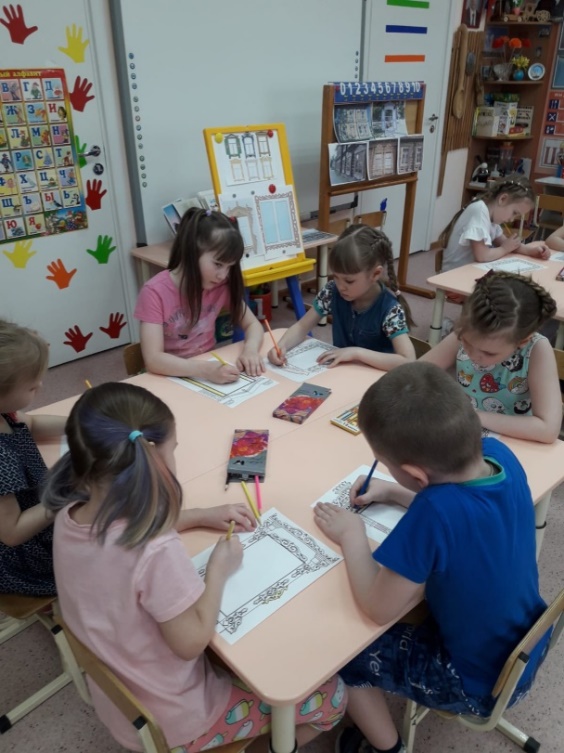 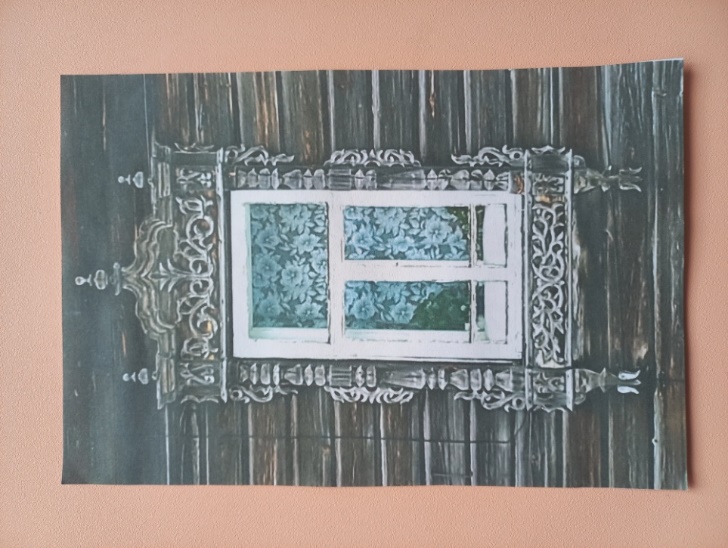 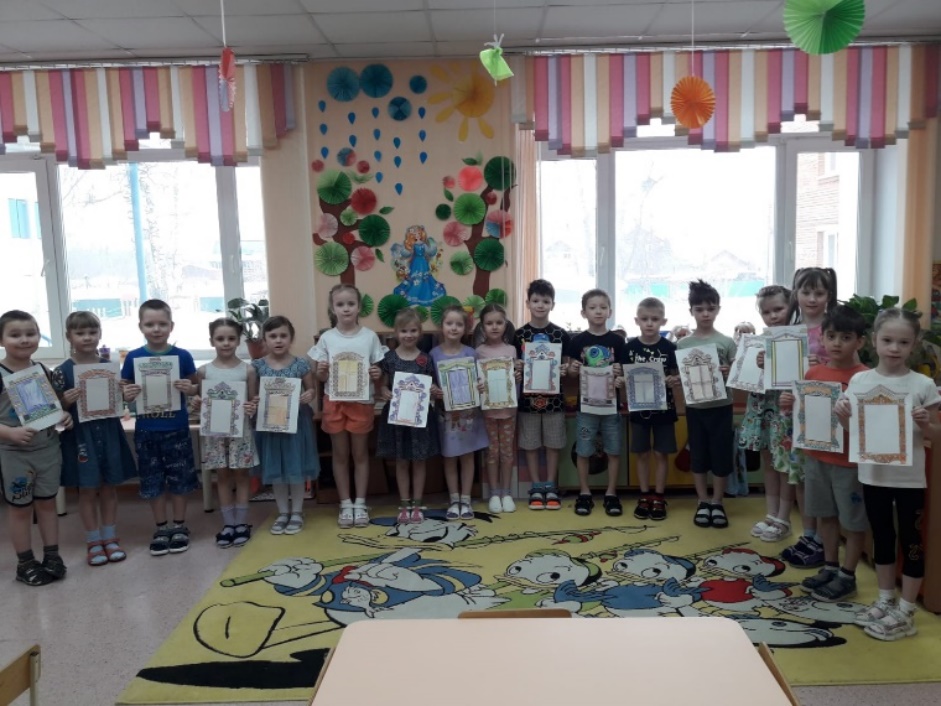 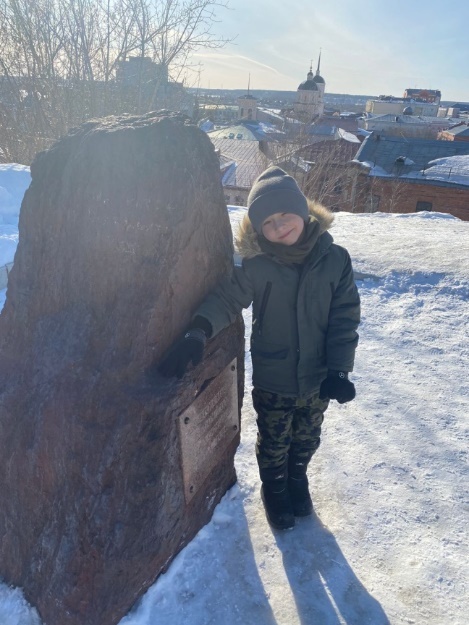 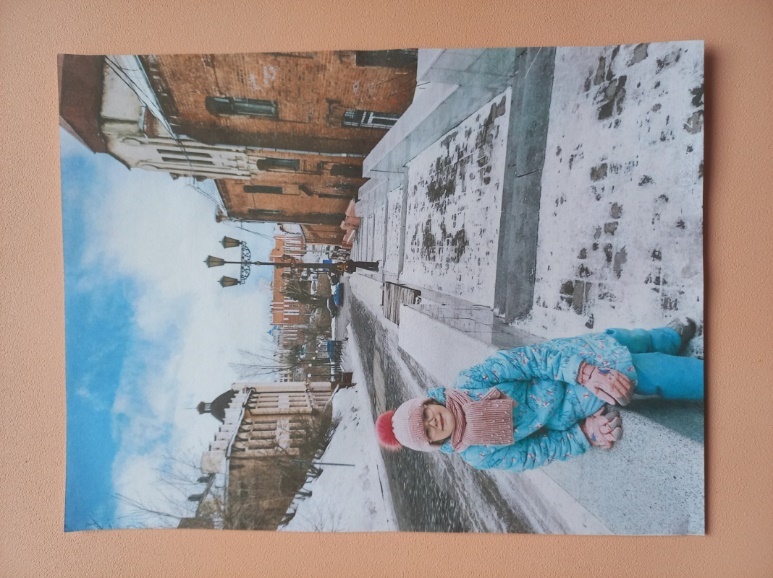 Проект«Юные томичи -будущие олимпийцы»Паспорт проектаАвторы проекта: Ариханова А. В. Лыкова О.В. Хабирова А. Г.База реализации проекта: МАДОУ №15 г.ТомскВид проекта: информационно – творческий, групповой.Продолжительность проекта: краткосрочный.Сроки реализации проекта: 04.02.2022г.-20.02.2022г.Участники проекта: воспитанники компенсирующей группы №6(ОВЗ), воспитатели, учитель-логопед, родители воспитанников.Цели проекта: Формирование представлений об отечественных и народных традициях - Олимпийских и Паралимпийских играх. Становление ценностей здорового образа жизни.Задачи проекта:Для детей:Развитие способностей исследовательско – познавательной и творческой деятельности детей, умения использовать наиболее рациональные способы достижения результатов, способствующие решению поставленной задачи, с использованием различных вариантов, умения ставить цель, планировать работу, подбирать соответствующие замыслу материалы, инструменты.Воспитание у детей умения радоваться своему успеху и успеху друзей.Обогащение представлений у воспитанников о спорте, олимпийском движении, развитие патриотических чувств посредством знакомства с олимпийскими играми, вовлечение детей и их родителей в активную физкультурную и спортивную деятельность, организованную в детском саду и дома.Для родителей:Создание в семье благоприятных условий для развития ребенка, с учетом опыта детей, приобретенного в детском саду.Повышение заинтересованности в жизни дошкольного учреждения и в развитии у детей навыков познавательно - исследовательской деятельности.Для педагогов:Развитие социально – профессиональной компетенции и личного потенциала.Проблема (Актуальность проекта): Необходимость создания данного проекта возникла в связи с проведением события мирового масштаба – Олимпийских игр зимой 2022 года с 04.02.2022г.-20.02.2022г. и Паралимпиады с 04.03.2022 – 13.03.2022г. в городе Пекине и на территории РФ- в г.Ханты-Мансийске.  За период проведения Олимпийских игр в них приняли участие и наши земляки – томичи.  Одна из них — это Юлия Михеева, мастер спорта международного класса по лыжным гонкам и биатлону среди лиц с НОДА, Олимпийские принципы проповедуют идеи мира, дружбы, взаимопомощи, командного духа, стремления к достижению поставленной цели, воспитания гражданских и патриотических чувств, формирования любви к Родине.Актуальность использования материалов данной тематики заключается в том, что они позволяют реализовать вариативное содержание образования по теме «Юные томичи – будущие олимпийцы». Данная работа является одной из форм пропаганды физической культуры детей дошкольного возраста и приобщения к здоровому образу жизни.Олимпийские игры – важная часть культуры человечества и это несомненно, должно стать частью образования дошкольника. Хорошее здоровье делает ребенка активным и помогает добиваться хороших результатов и успехов в дальнейшей жизни. Не только в детском саду, но и в семье должна проводится кропотливая работа, тесное  сотрудничество с родителями и их запросы и степень заинтересованности повышает культуру педагогической грамотности семьи. Активное участие родителей в педагогическом процессе создает необходимые условия для укрепления семьи, формирования ее здорового образа жизни.Мотивация выбора темы:Подготовить медали. «Я приготовила вам сегодня подарки. Как вы думаете, что это такое? Для чего они нужны? Кого награждают медалями? Хотите узнать, что такое Олимпиада? Паралимпиада? Что мы можем сделать, чтобы узнать?»Модель трех вопросов.Ожидаемые результаты:Воспитанник, владеющий: способностями исследовательско – познавательной и творческой деятельности, умениями использовать наиболее рациональные способы достижения результатов, которые способствуют решению поставленной задачи с использованием различных вариантов, умениями ставить цель, планировать работу, подбирать соответствующие замыслу материалы, инструменты.умениями радоваться своему успеху и успеху друзей. представлениями о спорте, олимпийском движении, патриотическими чувствами посредством знакомства с олимпийскими играми.Педагоги, повысившие: социально – профессиональные компетенции и личный потенциал.Родители, повысившие:   заинтересованность  к  жизни  дошкольного учреждения и в развитии у детей навыков познавательно - исследовательской деятельности.Реализация проектаПодготовительный(ориентировочно - мотивационный) этап:Формулирование  проблемы и цели проекта.Определение продукта проекта. Формулировка задач и планирование работы.Воспитанники:Эмоциональный настройПробуждение интереса к проектуОсознание цели проектаПедагоги:Определение цели, задач, которые будут решаться с детьми, родителямиРазработка модели взаимодействия всех участников проекта и содержание деятельности каждогоСоздание развивающей среды (подбор иллюстративного материала, познавательной информации в книгах, журналах, интернете, художественной литературы для чтения  и заучивания с детьми, подготовка материала для художественно-продуктивной деятельности).Определение предполагаемого результатаРодители:Обсуждение проектаВыяснение возможностей, средств, необходимых для реализации проектаОсновной (оперативно - деятельностный) этап: Практическая помощь (по необходимости) Направление и контролирование осуществления проекта Сбор накопленного материала  Образовательная область «Познавательное развитие»Рассматривание моделей спортсменов, энциклопедий,  иллюстраций, картинок, презентаций на тему «Спорт»Непосредственно образовательная деятельность «Путешествие Мишутки в Олимпийский лес»Беседы «Спортсмены - томичи», «В здоровом теле – здоровый дух», «Значение спорта в жизни человека», «Какие зимние виды спорта вы знаете?»Познавательные сообщения «Знаменитые томские спортсмены»Познавательная минутка «Зимние и летние виды спорта»Дидактические игры «Угадай, что загадали»,  «Собери картинку»Интерактивные игры «Спортивные игры: летние и зимние», «Покажи движение»Просмотр презентации «Удивительное об Паралимпиаде»Образовательная область «Речевое развитие»чтение художественной литературы: Куликов Г. Г. « Как я влиял на Севку», « Физкульт-ура!» Книга будущих чемпионов: Москва .Оникс 2012. Чтение и разучивание стихов: Г.Дядина «Каток»,С. Олегова» Спорт –это жизнь», «Спорт не любит ленивых», «Дружные ребята»; А. Введенский « На лыжах».Отгадывание загадок о спорте.Чтение познавательной литературы: глав из энциклопедии «Всё про спорт», «Известные спортсмены Томска и Томской области» Составление описательного рассказа «Лыжник»Разучивание пальчиковой гимнастики«Юные спортсмены», «Спортсмены», «Упражнение с шариком Су-джок»Дидактическая игра: «Назови спортсмена» (с мячом).Дыхательная гимнастика «Футбол»Физминутка  « Фигурное катание (в парах).Образовательная область «Художественно – эстетическое развитие»Изобразительная деятельность( дорисовывание , закрашивание, рисование деталей на заготовках на  тему «Медали для спортсменов», аппликация «Факел»)Конструирование (построить санки из бумаги методом оригами, сделать лыжные горки из маленьких коробок, лепка из пластилина «Лыжник»)Прослушивание гимна РоссииОбразовательная область «Социально – коммуникативное развитие»Рассматривание семейных фотоальбомов «Как мы занимаемся спортом» (семейные традиции). Сюжетно – ролевые игры «Спортивный магазин»Экскурсии на каток и лыжную базу( Наблюдения за людьми, катающимися на катке, занимающимися лыжным спортом (с родителями)Образовательная область «Физическое развитие»Подвижные игры «Лыжные гонки», «Катание на санках»Развлечение «Малые олимпийские игры»Сотрудничество с семьёй: Беседы «Знакомство с проектом».Консультация «Значение спорта в жизни человека»Домашние задания для родителей и детей (изготовление поделок, рисование на тему проекта, подготовка познавательных сообщений из опыта семейного воспитания)Заключительный этап. Презентация проекта с демонстрацией вклада  в  проект каждого ребенка и родителей. Продукт проектной деятельности: Выставка рисунков и поделок детей на тему «Медали для спортсменов», аппликаций «Факел», санки из бумаги методом оригами, лыжные горки из маленьких коробок, фигурок из пластилина «Лыжник»Фотоальбом «Как мы занимаемся спортом в детском саду» Составление альбома «Семейные традиции»- опыт семейного воспитания «Спорт в нашей семье»Подборка художественной литературы и иллюстраций.Презентация «Удивительное об Паралимпиаде»Дидактические игры «Угадай, что загадали»,  «Собери картинку»Интерактивные игры «Спортивные игры: летние и зимние», «Покажи движение»ЛитератураВеракса Н. Е., Веракса А. Н. Проектная деятельность дошкольников. Пособие для педагогов дошкольных учреждений. – М. : .: МОЗАИКА-СИНТЕЗ, 2008;Картушина М. Ю. Быть здоровыми хотим: оздоровительные и познавательные занятия для детей подготовительной группы. – М. :АРКТИ, 2004;Новикова И. М. Формирование представлений о здоровом образе жизни у дошкольников. Для работы с детьми 5-7 лет. – М. : МОЗАИКА-СИНТЕЗ, 2010;Филиппова С. О., Волосникова Т. В. Олимпийское образование дошкольников. СПб. : Детство-Пресс, 2007;Цветкова О. В. Взаимодействие детского сада и семьи в олимпийском образовании дошкольников. – СПб. : АНО «Гелиос», 2010;Приложение 1	Объявление для родителей:«Дорогие мамы и папы ! пока мы еще маленькие , но когда вырастем большими, обязательно станем известными томскими спортсменами. Но без специальной подготовки, конечно, не станешь. Мы собираемся много узнать  об Олимпийских и Паралимпийских играх, томских олимпийских спортсменах вместе с вами и воспитателями. Посмотрите на наши планы. Нам нужна помощь : бумага, старые журналы, картинки, книги о Олимпийских играх и спортсменах, коробки .. .»Ваши будущие юные олимпийцыПальчиковая гимнастика«Спортсмены»Поднимают руки к плечам,Вверх, к плечам, в стороны.Сгибают пальцы в кулачок, начиная с мизинца.«Юные спортсмены»Мы едем на лыжах,Мы мчимся с горы,Мы любим забавы холодной поры.(Две пробки от пластиковых бутылок кладем на столе резьбой вверх- это лыжи. Указательный и средний пальцы встают на них, как на ноги ,и двигаются по столу.)«Упражнение с шариком Су-джок»Я мячом круги катаю,Взад –вперед его гоняю.Им поглажу я ладошки,А потом сожму немножко.Каждым пальцем мяч прижму.И другой рукой начну.А теперь последний трюк!Мяч катаю между рук.Физминутка  « Фигурное катание (в парах).Взяли за руки, скрепились,В фигуристов превратились, (В паре, руки крест-накрест друг с другом)Мы на лед выходим ловко,Потому что есть сноровка. (Движение в паре, имитируя скольжение)Ногу правую поднялиИ назад её убрали, (нога вперед и назад)Ногу левую вперед-Как красив же наш полёт (нога вперед-назад)Мы танцуем вдохновенно,Сядем встанем мы мгновенно, (присесть, не бросая руки партнера)И покружимся на льду,Как снежинки на ветру! (Покружились вправо, влево.)Дыхательная гимнастика «Футбол»Цель: развитие речевого дыханияОборудование: ватный шарик, кубикиВытянуть губы трубочкой и дуть на ватный шарик, загоняя его между двумя кубиками, стоящими на столе. Щеки при этом не надувать.ЗагадкиПалка я не простая А немного завитаяБез меня играв хоккейНе интересная для затей. ( Клюшка)***Две новые кленовыеПодошвы двухметровыеНа них поставили две ноги-И по большим снегам беги.(Лыжи)***Мчусь как пуля я вперед,Лишь поскрипывает лёд,Да мелькают огоньки.Кто несет меня ? (Коньки) Стихи:«На лыжах»Вся земля в снегу , Я на лыжах бегу.Ты бежишь за мной. Хорошо в лесу зимой!Небо ярко-синее, Ели, сосны в инее, Снег сверкает под ногами.Эй , ребята, кто за нами?Спорт-это сила!Как наши спортсмены красивы!В них столько энергии, силыВ них мужество прочный запас.Пример они яркий для нас.« Для здоровья»Для здоровья важен спорт , Чтоб болезням дать отпор!Нужно спортом заниматься, И здоровым оставаться!« Спорт не любит ленивых»Спорт не любит ленивых,Тех, кто быстро сдается.Ненадежных , трусливых.Он над ними смеется.Благосклонен он оченьК тем, кто духом силен.И победы даруетЛишь выносливым он.Дидактическая игра: «Собери картинку»Задачи: знакомить детей со спортивным инвентарем; определять его назначение; развивать мышление, внимание, память, логику.Материал: карточки с черно-белым изображением спортивного инвентаря и к ним цветные части этих картинок (от 3 до 8 частей).Правила: Ребенок выбирает черно-белую картинку и на нее накладывает цветные части этой картинки. После того, как ребенок соберет картинку, он должен назвать спортивный инвентарь, который на ней изображен. Усложнение: собрать картинку, не опираясь на черно-белое изображение. Рассказать, как можно использовать данный инвентарь.Дидактическая игра: «Назови спортсмена» (с мячом).Цель: закреплять знания детей о спорте и о спортсменах. Развивать речь детей.Педагог поочередно, кидая мяч детям, просит продолжить фразу:Футболом занимается … футболист.Гимнастикой занимается … гимнаст.Биатлоном занимается... биатлонист.Баскетболом занимается … баскетболист.Теннисом занимается … теннисист.Гольфом занимается...гольфистВолейболом занимается … волейболист.Плаваньем занимается … пловец.Боксом занимается … боксер.Легкой атлетикой занимается … легкоатлет.Шахматами занимается … шахматист.Фехтованием занимается... фехтовальщикХоккеем занимается … хоккеист.Борьбой занимается … борец.Велоспортом занимается … велосипедистДидактическая игра: «Угадай, что загадали» Задачи: продолжать знакомить детей с различными видами спорта, спортивным инвентарем. Активизировать речь, внимание, память, быстроту реакции, логику. Способствовать двигательному творчеству.Материал: игровое поле, разделенное на 16 клеток (по 4 в каждом ряду). В каждой клетке изображение спортивного инвентаря.Правила: играют 1-4 человек. Ведущий загадывает какой-либо спортивный инвентарь, изображенный на игровом поле (пример: справа от этого предмета находятся кегли, слева – самокат, снизу – мяч). Играющие смотрят на карту и угадывают предмет. Тот, кто угадал, должен назвать этот предмет, сказать в каком виде спорта используется. Усложнение: 1 вариант – сделать ведущим ребенка 24.2 вариант – после того как предмет угадан, следует назвать это инвентарь с числительным 2 и 5 (например: 2 мяча, 5 мячей)3 вариант – по окончанию игры, дети берут имеющийся спортивный инвентарь и показывают с ним движения.Интерактивная игра «Спортивные игры: летние и зимние»Задачи: закреплять знания детей о зимних и летних видах спорта.2 команды. Первая группа выбирает среди картинок на игровом поле (экране)зимние виды спорта, другая - летние виды спорта, и называют спорт.Интерактивная игра «Покажи движение» Цель: Учить детей выполнять упражнения по анимационным картинкамМатериал: Карточки с изображение выполняемых упражнений.Правила: Вариант 1. Педагог показывает игрокам картинки, а игроки должны выполнить изображенное на них движение.Вариант 2. Каждые игрок выбирает анимационную картинку. Затем игроки встают в круг и поочередно показывают полученное задание, а другие повторяют.Беседа «В здоровом теле – здоровый дух» Цель: обогащать знания о значении двигательной активности в жизни человека. Способствовать формированию основ здорового образа жизни, закрепить понимания о здоровом образе жизни.Педагог: Добрый день! Ребята! Согласитесь, приятно чувствовать себя здоровым, бодрым и веселым! Как говориться: «В здоровом теле- здоровый дух»Давайте вместе подумаем, что помогает человеку быть здоровым.Прохладная чистая вода, которой мы умываемся, обливаемся или обтираемся, по утрам. Она закаляет наш организм, прогоняет сон, очищает кожу, смывая с нее грязь, пот и болезнетворные микробы.Второй наш друг –это утренняя зарядка.После утренней зарядки повышается настроение, появляется аппетит, ведь зарядка, регулирует работу всех органов.Как вы думаете, что еще помогает нам быть здоровыми?Верно! Теплые солнечные лучи и свежий воздух.А теперь представьте лентяя, который не моется и не стрижет ногти, вокруг него грязь и пыль. Грязная посуда и немытый пол, крошки и объедки. Как вы думаете заботится ли такой человек о своем здоровье?Верно! Не заботится! Ведь немытые руки, и грязь под ногтями могут стать причиной многих опасных заразных болезней.Надеюсь, вы поняли: чтобы быть здоровым, нужно следить за чистотой, умываться и мыть руки с мылом, чистить зубы и стричь ногти. Ведь не даром говориться : « Чистота залог здоровья».А еще ребята нужно соблюдать режим дня. Режим дня- прекрасный друг нашего здоровья! Он помогает сохранить здоровье и бодрость. У нас еще с вами один преданный друг –это движение. Малая подвижность ослабляет здоровье! А движение, особенно на свежем воздухе, делает нас сильными , ловкими . закаленными! Санки, лыжи, коньки- это отличный способ укрепить свое здоровье и приобрести хорошее настроение.Физические упражнения в детском саду, занятие физкультурой, посещения спортивных секций помогают нам укрепить здоровье, закаляют тело и волю, делают нас сильными и смелыми.Вопросы: Каких друзей нашего здоровья ты знаешь? Почему грязнули и неряхи часто болеют? Что дарит нам движение? Чем полезна утренняя зарядка?Беседа «Какие зимние виды спорта вы знаете?»Цель: развивать связную речь, обогащать знания детей.Познакомить детей с различными видами спорта, уметь различать летние и зимние виды спорта.Выяснить ,какие виды спорта предпочитают дети, какие им нравятся, какими бы они хотели заняться, почему.Просмотр презентации «Удивительное об Паралимпиаде»(об Олимпиаде 2022 в Пекине и Паралимпиаде).Цель: расширять представления о спортивных достижениях нашей страны. Учить детей рассматривать иллюстрации с изображением праздника, отвечать на вопросы по содержанию беседы. Продолжать формировать первоначальные представления о спортсменах, о разновидностях спорта. Воспитывать чувство гордости за спортсменов, желание быть похожими на них. Сценарий развлечения «Малые олимпийские игры»Задачи:- использовать личный пример взрослых членов семьи в физическом воспитании дошкольников;- обеспечивать единство физического, умственного и духовного воспитания дошкольников;- развивать быстроту, силу, ловкость;- прививать любовь к занятиям физической культурой и спорту;- воспитывать чувство дружбы, коллективизма;- доставить детям и взрослым радость.Звучит “Олимпийский огонь” (Ж.Фриске, С.Иванов).Дети входят в зал.Ведущий:Здравствуйте, дорогие гости! Ребята, самые главные спортивные соревнования называются Олимпийские игры. Игры проходят один раз в четыре года - каждый раз в новом месте. В 2022 году почётное право провести Олимпийские игры получил город Пекин, а Паралимпийские игры для спортсменов на территории РФ проходят в г.Ханты-Мансийске. И мы очень годимся этим. Каждый спортсмен мечтает выступить и победить на этих играх. Наверное, об этом мечтают и многие из наших ребят. Но до настоящих, взрослых игр мы ещё не доросли - поэтому мы начинаем торжественную церемонию открытия малых Олимпийских игр.ребёнок:Олимпийский общий праздникСобирает всех ребят.В Олимпийских играх дружноВсе участвовать хотят.Праздник радостный, красивый -Лучше не было и нет.И от всех детей счастливыхОлимпиаде шлём привет!ведущий: - Дети, скажите мне, что надо делать, чтобы быть сильными, здоровыми, выносливыми? (ответы детей)Правильно необходимо много двигаться, ездить на велосипеде, играть в подвижные игры, делать зарядку, хорошо и правильно питаться. Поприветствуем же наших будущих олимпийских спортсменов аплодисментами!Ведущий: Свою игру начнём со слов юных олимпийцев.Кто с ветром проворным может сравниться?Все: Мы Олимпийцы!Ведущий: Кто верит в победу, преград не боится?Все: Мы Олимпийцы!Ведущий: Кто спортом любимой Отчизны гордится?Все: Мы Олимпийцы!2 ведуший: Скажите, ребята, а с чего начинается утро?Дети: Конечно же, с утренней гимнастики.- Молодцы, вы правильно начинаете свой день, вот и сейчас я предлагаю нашим командам начать наш праздник, с разминки.Разминка со всеми участниками (“Эй, лежебоки, ну-ка, вставайте!” В.В. Рубан)Ведущий: Здорово, это у вас получилось!Ведущий: К соревнованиям готовы?Дети: Готовы!Ведущий: Только все ли вы здоровы?Входит доктор. (“Если хочешь быть здоров”. Музыка В. Лебедева-Кумача)- Здравствуйте дети. Я слышал, что у вас проходят соревнования, и мне необходимо вас осмотреть, можно ли  допускать вас к соревнованиям.Ведущий:Доктор всех вы осмотрите,Ловких, смелых отберите.Доктор:Попрошу я всех стоять.И команды выполнять.Все дышите! Не дышите!Выдохните, а теперь вдохните!Наклонитесь! Разогнитесь!Улыбнитесь! Подтянитесь!(Участники выполняют требования доктора.)Доктор обращается к ведущему:- Все здоровы, все к соревнованиям готовы.Доктор: желаю вам победы!(Доктор уходит.) ведущий:А теперь пора с духом собратьсяИ с задором посоревноваться.Оценивается скорость, точность и техника выполнения.- Мы с вами должны вначале зажечь олимпийский огонь. С давних времён в Олимпии зажигают факел. Его везут велосипедисты, мотоциклисты, гребцы, бегуны в город, в котором будут проводиться Олимпийские игры. От этого факела зажигают в огромной чаше огонь, который горит в течение всех Олимпийских игр. Давайте и мы зажжём Олимпийский огонь.Игра “Олимпийский огонь”.(“Олимпийский огонь” Музыка А. Пахмутовой, слова Н. Добронравова)Первые участники (дети) держат в руках “факел”. Участники по очереди преодолевают полосу препятствий (по бревну, через ворота), бегом возвращаются к своей команде и передают “факел” следующему участнику. Последний участник в команде, преодолев препятствия, подбегает к чаше. Факел победителей закрепляют в чаше на центральной стене.Игра “Дружная семейка” (Музыка подвижного характера).По сигналу папа надевает бейсболку, ползёт на четвереньках по скамейке, проходит боком по змейке, бежит к кубу, обегает его, возвращается бегом. Мама надевает юбку, берёт папу за руку, и они друг за другом ползут по скамейке, проходят боком по змейке, обегают куб, возвращаются бегом. Мама берёт за руку ребёнка, ползут друг за другом по скамейке, проходят боком по змейке, обегают куб. Ребёнок должен успеть взять игрушку, стоящую на кубе.игра “Весёлый пингвин” (участвуют папы и мамы) (Музыка подвижного характера).Взрослым надо дойти до финиша и обратно, зажав мяч в коленях.игра “Проползи через рукав” (выполняют дети, папы держат рукав) (Музыка подвижного характера).Дети прыгают через кубики, проползают через рукав, бросают мешочки с песком в обручи.Музыкальная пауза. Песня “Про зарядку”. (Музыка Д. Львова-Компанейца)Мы зарядкой заниматьсяНачинаем по утрам.Пусть болезни нас боятся.Пусть они не ходят к нам!1,2 – шире шаг,Делай с нами так.1,2 – не зевайС нами повторяй!Широко раскинул веткиВозле дома старый клён.Выгнул спину кот соседский –Физкультуру любит он.1,2 – шире шаг,Делай с нами так.1,2 – не зевайС нами повторяй!Птица крылья раскрывает,Просыпаясь на заре.Мишка лапы разминаетУ берлоги на ковре.1,2 – шире шаг,Делай с нами так.1,2 – не зевайС нами повторяй!Слово жюри.игра “Бег парами в обруче” (участвуют мамы с детьми). (Музыка подвижного характера).игра “Перетягивание каната” (участвуют папы и дети). (Музыка подвижного характера). ведущий:Сегодня стали мы сильнее.Сегодня стали мы дружнее.Сегодня проигравших нет,Есть просто лучшие из лучших.Пусть в каждом сердце дружбы свет,Зажжет поступков добрых лучик..Награждение. (“Гимн Олимпиады” Музыка М. Стрелковой, слова Л.Симоновой)Ведущий: Спасибо Вам, и до свиданья! До новых встреч.Дети строятся в одну колонну, под музыку “Физкульт-ура” делают почетный круг и выходят.Непосредственная образовательная деятельностьв группе компенсирующей направленностиОбласть «Физическое развитие»Тема: «Путешествие мишутки в олимпийский город».Цель:  Развитие у детей патриотических чувств посредством знакомства с Олимпийскими играми, Формирование социальной и личностной мотивации детей дошкольного возраста с овз на сохранение и укрепление своего здоровья и воспитания социально значимых личностных качеств посредством знакомства с Олимпийским движением.Задачи: 1.Коррекционно-образовательные:- обогащать словарный запас по теме;- формировать начальные представления о здоровье и здоровом образе жизни- формировать представления об Олимпиаде, о зимних видах спорта.Коррекционно-развивающие:- развивать общую и мелкую моторику и координацию движений с речью; - развивать представления о зимних видах спорта;Коррекционно-воспитательные: -воспитывать дружеские взаимоотношения между детьми, привычку сообща играть, трудиться, заниматься самостоятельно выбранным делом.- воспитывать интерес к занятиям, желание доводить начатое до конца-формирование установок на здоровый образ жизни.Оборудование: Картинки с изображением видов спорта, картинки (лыжи, коньки, санки, клюшка, шайба), фигурки медвежонка, зайца , белки, корзинка со спортивным инвентарем. Предварительная работа:- рассматривание картинок «Зимние виды спорта», беседа по теме, отгадывание загадок, рисование, чтение художественной литературы.Ход занятия:1.Организационный момент.Здравствуйте ребята!  «Здравствуйте!» (воспитанники здороваются ).Настал новый день. У меня хорошее, радостное настроение и я хочу поделиться своим настроением с вами. Давайте передадим его по кругу и поприветствуем друг друга. Дети встают в круг, руки на плечи друг другу и произносят приветствия:Только смелый и упорный Доберется к цели бодро . А еще в дороге нужноЗнать секреты прочной дружбы:«Один за всех и все за одного»!Воспитатель: ну вот, теперь мы все радостные и веселые, улыбнемся друг другу. 2. Основная часть:Стук в дверь, открывается дверь и заходит мишка. Здравствуйте ребята! (дети здороваются с мишкой).  Мишутка спешит в другой, город  Пекин. А как вы думаете, что сейчас происходит в этом городе?   Правильно Олимпийские игры. А как вы думаете, что это за игры (это спортивные соревнования). Мишутка зовет нас собой. Но чтобы на них попасть какими качествами нужно обладать? Быть сильными, ловкими, смелыми. А что для этого нужно делать? (заниматься спортом, закалятся, делать гимнастику) . Отправимся в путешествие? Да!  А на чем же мы отправимся? (На самолете, машине, автобусе)  . Хорошо отправимся на автобусе. Нам нужны билеты. ( билеты в виде геометрических фигур , разного цвета).Садимся согласно купленным билетам.Дидактическая игра «Найди свое место»Дети берут билеты в форме геометрических фигур и садятся на те места, где прикреплена такая же фигура, как и в руках у ребенка. Звучит музыка, отправляются в путь. Подъехали к лесу, дальше мы пойдем на лыжах (изображают лыжников). Впереди полянка на ней сидит зайчик и плачет. Дети спрашивают почему он такой грустный. Я хотел отправиться на олимпийские игры, но  у меня перепутались все картинки, нужно их разобрать. Поможете распутать?Дидактическая игра «Собери картинку»Воспитанники помогают зайчику собрать картинки. На картинках изображены: фигурист, лыжник, хоккеист. Молодцы, помогли зайчику. Ребята, а когда можно занимать этими видами спорта.( Зимой), а как они называются, (Зимние).А теперь предлагаю  погреется. Физкультминутка «Зимние забавы»Мы бежим с тобой на лыжах, (дети изображают ходьбу на лыжах)Снег холодный лыжи лижет.А потом мы на коньках( изображают бег на коньках)А потом мы на санях,(приседают на корточки)Но упали вдруг и Ах!(падают)А потом снежки лепили( лепят снежки)И по крепости  бомбили( имитируют броски).Наигрались, покатались( веселятся, прыгают)И здоровья мы набрались( показать силу)Идут  дальше , встречают белку у нее в корзине спортивный инвентарь. Белка не знает кому он принадлежит. Дидактическая игра «Кому , что нужно»Дети помогают белочке подобрать к картинкам с спортсменами спортивный инвентарь (лыжнику-лыжи, саночнику-санки, фигуристу- коньки).Воспитатель: ребята у вас очень хорошо получилось, вы молодцы! Вот и пришли, но посмотрите мы забыли Олимпийский огонь. Сделаем его сами. Аппликация «Олимпийский огонь» Вы большие молодцы, Олимпийский огонь получился на славу!3. Заключительная часть .Подведение итогов занятия. Оценка работы ребенка. Похвала, поощрение!У вас очень хорошо получилось. Вы молодцы, справились со всеми заданиями. Давайте вспомним, что мы сегодня делали.Помогли зайчику разобрать картинки со спортсменами, разобрали спортивный инвентарь, добыли Олимпийский огонь.  На этом наше занятие заканчивается.ЗАКЛЮЧЕНИЕВоспитать патриота своей Родины - ответственная и сложная задача, решение которой в дошкольном детстве только начинается. Планомерная, систематическая работа, использование разнообразных средств воспитания, общие усилия детского сада и семьи, ответственность взрослых за свои слова и поступки могут дать положительные результаты и стать основой для дальнейшей работы по патриотическому воспитанию.Однако, не следует ждать от детей «взрослых форм» проявления любви к Родине. Но если в результате педагогической работы ребенок будет располагать знаниями о названии страны, ее географии, природе, символике, если ему известны имена кого-то из тех, кто прославил нашу родину, если он будет проявлять интерес к приобретаемым знаниям, читать стихи, петь песни, то можно считать, что задача выполнена в пределах, доступных дошкольному возрасту.Система работы по формированию ценностей гражданственности и патриотизма у дошкольников посредством проектной деятельности в рамках реализации рабочей программы воспитания4Проект "Березонька белая" в 1 младшей группе  18Педагогический проект «Белое озеро»41Проект в старшей группе (5 – 6 лет) «Животный мир Томской области»62Проект: «Государственные символы России и города Томска». Старшая группа.104Педагогический проект по нравственно – патриотическому воспитанию «Стоит над Томью град старинный…» в подготовительной группе.131Конспект НОД по теме: «Томск – старинный, сказочный» «Деревянные терема». Украшение наличников Подготовительная   группа.153Проект «Юные Томичи -будущие олимпийцы»162Заключение179Деятельность педагогабеседыпознавательные рассказы воспитателяинтегрированные занятиячтение художественной литературы (сказки, рассказы, стихотворения, пословицы, скороговорки)использование иллюстративного материала (плакаты, сюжетные картинки, карточки, открытки и др.)прослушивание музыкальных произведенийорганизация целевых прогулоквыставки, вернисажиДеятельность детейэкспериментирование;речевые игры, дидактические игры с предметными картинкамиподвижные игрыхудожественно-продуктивная деятельность (аппликация, рисование, лепка, ручной труд)музыкальная деятельностьВзаимодействие с родителями воспитанниковконсультации, рекомендации, памяткипрактические заданиясовместные мероприятияДни неделиМероприятияВремяпроведенияПОНЕДЕЛЬНИКУтренняя гимнастика Беседа "Что я знаю о березе"Д/И: "Найди листок, какой покажу". НОД по познавательному развитиюУтроПОНЕДЕЛЬНИКНаблюдение "Береза - русская красавица!"П/И: "1, 2, 3 - к березе беги!".Разучивание потешки «Чики-чики- чики, березовые лычки»ПрогулкаПОНЕДЕЛЬНИКрассматривание иллюстраций «Береза». Наблюдение на прогулке за появлением почек на березе, травы, ВечерВТОРНИКБеседа "Эта удивительная береза" П/И: "Мяч соседу»УтроВТОРНИКБеседа "Необыкновенная (одежда)березы"Д/И: "Что лишнее"Труд./деят: уборка мусора на участкеПрогулкаВТОРНИКЧтение рассказа В. Бианки "Волшебная береза"И/Р: игра- забава:"Считай ногами"ВечерСРЕДАБеседа "Почему березку называют белоствольной"Д/И: "Наряди дерево по времени года"НОД по художественно – эстетическому развитию (ЛЕПКА)УтроСРЕДАНаблюдение за погодойП/И: "Где растет дерево"Самостоятельная деят;Трудовая деят: уборка крупного мусора на участкеПрогулкаСРЕДАЧтение худ. лит: заучивание четверостишия "Березка" В. Рождественского.ВечерЧЕТВЕРГУтренняя гимнастикаИгра - беседа: "Встреча с зеленым другом"П/И: "Солнышко и дождик"НОД  по художественно – эстетическому развитию (РИСОВАНИЕ)УтроЧЕТВЕРГРазучивание физ. минутки «Деревцо».Наблюдение "Что цветет летом?"П/И: "Не попадись"Трудовая деятельность на клумбе.Д/И: "Закончи фразу"ПрогулкаЧЕТВЕРГГимнастика после снаЗаучивание стихотворений: С. Есенин "Белая береза".Д/И: " Найди пару"ВечерПЯТНИЦАБеседы о березеД/И: "Найди такой же лист"Разучивание физ. минутки «Деревцо».УтроПЯТНИЦАНаблюдение «Что за дерево такое?»Экскурсия к березке по экологической тропе.П/И: "Кто быстрее"ПрогулкаПЯТНИЦАвыставка «Белая береза»Д/И: «Что лишнее?».ВечерДетская деятельностьФормы и методы организации совместной деятельностиПродуктивная- лепка листочковКоммуникативная- беседа, - загадывание загадок, - рассматривание иллюстрацийИгровая- Приветствие «Здравствуй»ДвигательнаяФизкультминутка «Деревья»Деятельность воспитателяДеятельность детейОжидаемый результатОрганизационный момент: Педагог привлекает внимание детей к закрытому мольберту. Воспитатель загадывает загадку о березе. На лесной опушке стоят подружки: платьица белены, шапочки зелены.Дети вовлечены в игровую ситуацию. Отгадывают загадку.Дети эмоционально реагируют.Развито умение отгадывать загадку.Воспитатель открывает мольберт и  показывает картину с изображением березы.Рассматривают картину «Березка»Педагог предлагает детям показать березке, как они умеют здороваться.Дети здороваются Закреплено умение здороватьсяПроводит приветственную игру. Здравствуйте ладошки – хлоп, хлоп, хлоп
Здравствуйте ножки – топ, топ, топ.
Здравствуйте щечки – плюх, плюх, плюх
Здравствуйте губки – чмок, чмок, чмок
Здравствуйте зубки – ам, ам, ам.
Здравствуй носик – бип, бип, бип.
Здравствуйте ребята – здравствуйте!Принимают активное участие в игре.Снятие динамического напряжения.Развито умение выполнять движения по показу.Обращает внимание на грустные деревья без листиков,  и предлагает сделать им листики.Дети принимают предложение воспитателя. Развита способность сопереживать персонажу, желание помочь.Задает вопрос, почему деревья грустные. Отвечают на вопросы.Развито умение отвечать на вопросыПедагог спрашивает у детей: «Какого цвета листочки у березки. Какого цвета пластилин понадобится для выполнения  листиков?»Дети отвечаютЗакреплено умение отвечать на вопросы, называть цвет. Закреплена способность подбирать цвет материала для выполнения творческого замысла. Педагог показывает прием выполнения листочков из пластилина. Предлагает  выполнить листочки самостоятельно. Помогает детям при затруднении.Дети самостоятельно повторяют за педагогом прием лепки.Развито умение скатывать пластилин в шарики, прикрепляя его к основе (Приложение  №3), располагать шарики на пространстве листа. Удовлетворена потребность самостоятельно выполнять творческий замысел.  Педагог проводит физкультминутку «Деревья» Ручки подняли и плавно помашем,
Ветер качает листву.
Вниз опустили, руки встряхнули,
Сбросив на землю листву.Дети активно участвуют и выполняют движения в соответствии с художественным словомСнятие динамического напряжения.Закреплено умение выполнять движения по показу воспитателя.Воспитатель выставляет работы детей на выставку. Хвалит детей за старание.Дети любуются творческими работами.Развито эмоционально-положительное отношение к изобразительному творчеству.Тема проекта«Белое озеро»Вид проектаКраткосрочный Исследовательско-творческийАктуальность проектаМы живем в замечательном городе, богатом историческим прошлым. Мы ходим по улицам, которые хранят много тайн. Проходя по старинным, местам мы рассматриваем деревянные дома с резными наличниками.Томску идет пятое столетие. Одно поколение сменяется другим. И очень хотелось бы, чтобы историю родного города знали не только ученые и историки, но и те, кто здесь находится. В настоящее время мы столкнулись с проблемой, что дети практически ничего не знают о истории родного края, в том числе и о Белом озере. Актуальность проекта была обусловлена тем, что воспользовавшись методом трех вопросов, дети затруднились ответить на такие вопросы как: «Почему озеро называется Белым?», «Каких водных обитателей Белого озера вы знаете?», «Почему Белое озеро является памятником природы?».Практическая значимость заключается в том, что дети расширят свои знания о Белом озере, проявят себя в НОД по рисованию «Прогулка по окрестностям», конструирование из строительного материала «Парк отдыха», примут участие в экологической акции «Рачки», вместе с родителями и педагогом создадут фотовыставку «Белое озеро и мы». Цель проектаРасширение знаний детей о своем родном городе, через знакомство с достопримечательным местом – Белое озеро.Создание фотовыставки «Белое озеро и мы» и участие в  экологической акции «Рачки»  посредствам бесед, сюжетно-ролевой игры, просмотра видеофильма, чтение легенд, продуктивных видов деятельности (рисование, конструирование).Проблемный вопрос«Любят ли томичи этот прекрасный уголок?»Задачи проектаЗадачи для детей:1. Просмотреть видеофильм о легенде.2.Обсудить вместе с педагогом, что такое легенда. 3.Вместе с родителями прогуляться по Белому озеру.4.Прослушать и обсудить легенды о Белом озере5.Нарисовать «Прогулка по окрестностям». 6.Сконструировать «Парк отдыха».7.Поиграть в сюжетно –ролевая игра «Юные экологи», 8.Сфотографироваться вместе с родителями на прогулке по Белому озеру.9.Поучавствоать в экологической акции «Рачки».10.Принять участие в оформлении фотовыставки «Белое озеро и мы».Задачи проектаЗадачи для родителей:Вовлечь родителей в образовательный процесс ДОУ, через организацию совместной деятельности с детьми.1.Прогуляться вместе с ребенком по Белому озеру.2. Сфотографироваться вместе с ребенком на прогулке по Белому озеру.Задачи проектаЗадачи для воспитателей:Обогатить знания и представления детей о достопримечательном месте – Белое озеро;Формировать интерес у детей к своему родному городу, его историческому прошлому;Совершенствовать исследовательские умения: уметь анализировать, сравнивать, наблюдать, задавать вопросы, обобщать, делать выводы;Развивать мышление, воображение, творческие способности связной речи; обогатить и активизировать словарь по теме, через стихи, поговорки, загадки и  историческую литературу;Воспитать у детей любовь и бережное отношение к своему городу и родному краю. 1.Провести беседу «Что мы знаем о Белом озере». 2.Показать и обсудить с детьми видеофильма «Легенда о Белом озере».3.Чтение легенд о Белом озере.4.Организовать НОД по рисованию «Прогулка по окрестностям». 5.Организовать НОД по конструированию из строительного материала «Парк отдыха».6.Привлечь детей к сюжетно-ролевой игре «Юные экологи».7.Привлечь детей и родителей к созданию фотовыставки «Белое озеро и мы».8. Принять участие в экологической акции «Рачки».9.Оформить фотовыставку вместе с детьми.Продукт проектаФотовыставка «Белое озеро и мы».Сроки реализации04.04.22-15.04.22ДатаМероприятия, инициированные воспитателемМатериально-техническое и дидактическое обеспечение проектаРискиРезультаты04.04Беседа с детьми «Что мы знаем о Белом озере?»(модель трех вопросов)Иллюстрации Незаинтересованность детей к данной теме в силу возрастаВ результате беседы выяснилось, что дети недостаточно владеют информацией о достопримечательном месте – Белое озеро, которое находится в микрорайоне, где они проживают.05.04Встреча с родителямиПК, интерактивная доскаНе все родители примут участие в совместной прогулке с детьми, сделать фото.Определить цели и задачи по проекту.ДатаМесто в режиме дняМероприятияУчастники образовательного процесса, участвующие в мероприятииПромежуточные результаты06.041 половина дняПоказ видеофильма «Легенда о Белом озере».Педагог, дети средней группыДети расширили свои знания в области легенд об озере. Формировать гуманное отношения к окружающей природе, через историю родного края. 07.042 половина дняЧтение легенд о Белом озере. Педагог, дети средне группыДети по средствам исторической литературы и беседы расширили свой словарный запас.08.041 половина дняНОД по рисованию «Прогулка по окрестностям»Педагог, дети средней группыДети нарисовали различные места окрестности и выразили свои эмоции.11.042 половина дняНОД по конструированию «Парк отдыха»Педагог, дети средней группыДети сконструировали парк отдыха по замыслу. 12.041 половина дняСюжетно-ролевая игра «Юные экологи»Педагог, дети средней группыДети закрепили полученные знания об экологии и ее значимости.13.042 половина дняБеседа с детьми «Как прошла прогулка с родителями?»Педагог, дети средней группыДети расширили свои знания об окрестностях микрорайона.ДатаИтоговые мероприятияОценка эффективности реализации проектаСтепень достижения поставленных целейОбобщение педагогического опыта04.04Участие в экологической акции «Рачки»Было реализовано экологическое участие в акцииЦель мероприятия была достигнутаДети показали свою экологическую заинтересованность5.04Оформление фотовыставки «Белое озеро и мы»Продукт данного проекта был полностью реализованЦель была достигнутаДети с воспитателем и родителями оформили фотовыставку6.04Представление презентации о результатах проекта на родительском собрании Мероприятие по подведению итогов было реализовано Цель мероприятия достигнутаПодвели итоги проектаЧто мы знаем?Что мы хотим узнать?Что мы будем делать, чтобы узнать?Это медали.Спортсмены получают медали.В Олимпийских играх участвуют спортсмены из разных стран.Что такое Олимпиада, Паралимпиада?Как попасть на Олимпиаду? Кого приглашают на Олимпийские игры?Кто их придумал?Как стать спортсменом?Спросим у воспитателей, родителей.Почитаем книжки, посмотрим в интернете.Посмотрим кинофильмы, мультфильмы.